МУНИЦИПАЛЬНОЕ БЮДЖЕТНОЕ ОБЩЕОБРАЗОВАТЕЛЬНОЕ УЧРЕЖДЕНИЕ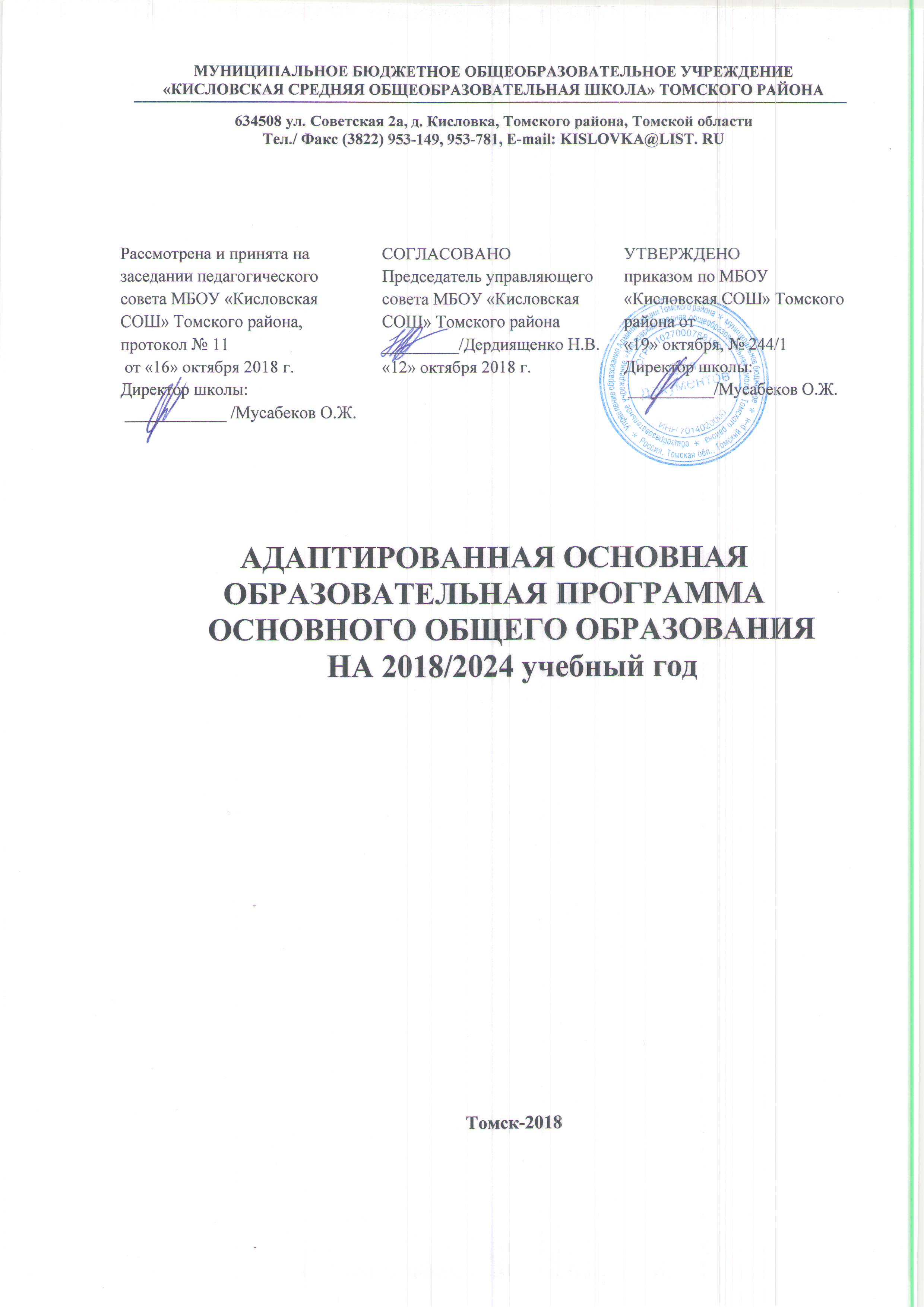 «КИСЛОВСКАЯ СРЕДНЯЯ ОБЩЕОБРАЗОВАТЕЛЬНАЯ ШКОЛА» ТОМСКОГО РАЙОНА634508 ул. Советская 2а, д. Кисловка, Томского района, Томской областиТел./ Факс (3822) 953-149, 953-781, E-mail: KISLOVKA@LIST. RUАДАПТИРОВАННАЯ ОСНОВНАЯ ОБРАЗОВАТЕЛЬНАЯ ПРОГРАММАОСНОВНОГО ОБЩЕГО ОБРАЗОВАНИЯНА 2018/2024 учебный годТомск-20181.	ЦЕЛЕВОЙ РАЗДЕЛ АДАПТИРОВАННОЙ ОСНОВНОЙ ОБРАЗОВАТЕЛЬНОЙ ПРОГРАММЫ ОСНОВНОГО ОБЩЕГО ОБРАЗОВАНИЯ 1.1. Пояснительная запискаАдаптированная основная образовательная программа основного общего образования муниципального бюджетного образовательного учреждения «Кисловская средняя общеобразовательная школа» Томского района (далее - Школа) является основным нормативным документом в Школе, определяющим содержание образования в основной школе и разработана с учётом требований следующих нормативных документов:Конституция РФ, 1993;Конвенция о правах ребенка. Принята резолюцией 44/25 Генеральной Ассамблеи от 20 ноября 1989 года;Федеральный закон «Об Образовании в РФ» от 29.12.2012 г.  № 273-ФЗ с изменениями и дополнениями в актуальной редакции; Постановление главного государственного санитарного врача РФ «Об утверждении СанПиН 2.4.2. 2821-10 «Санитарно-эпидемиологические требования  к условиям организации обучения в общеобразовательных учреждениях от 29.12.2010 №189» (Зарегистрировано в Минюсте  РФ 03.03.2011 года №19993);Письмо Министерства образования и науки РФ от 12.05.2011 № 03-296 «Об организации внеурочной деятельности при введении федерального государственного образовательного стандарта общего образования»;Приказ Министерства образования и науки РФ от 04.10.2010 г. N 986 «Об утверждении федеральных требований к образовательным учреждениям в части минимальной оснащенности учебного процесса и оборудования учебных помещений»;Федеральный государственный образовательный стандарт основного общего образования;Устав школы; Локальные акты Школы, регламентирующие образовательную деятельность.Адаптированная основная образовательная программа основного общего образования Школы  в соответствии с требованиями Стандарта содержит три компонента: целевой, содержательный и организационный Ядром адаптированной основной образовательной программы основного общего образования является процесс индивидуализации деятельности подростка через создание условий для появления и реализации индивидуальных образовательных траекторий (маршрутов) у подростков в личностно значимых видах деятельности. Все составные элементы ООП работают на этот системообразующий процесс в основной школе. Информационная справка о школе1. Название учреждения  (по уставу): Муниципальное бюджетное общеобразовательное учреждение «Кисловская средняя общеобразовательная школа» Томского района2.  Юридический адрес: 634508 Томская область, Томский район, д. Кисловка ул. Советская 2А3. Телефоны, факс:  Тел. (3822) 953-149,  факс: 953-781; e-mail: kislovka@list.ru4. Год основания:  1983г5. Лицензия: серия А №0001411 регистрационный номер №838 от 04.12.2012 г.срок действия бессрочный; направления образовательной деятельности: начальное общее образование,  основное общее образование, среднее (полное) общее образование6. Организационно-правовая форма:  муниципальное учреждение, тип - общеобразовательное учреждение, вид – средняя общеобразовательная школа. 7. Учредитель: Администрация Томского района Томской области, 8.Адрес сайта в Интернете: http://kislovka-school.ucoz.ru/index/ 9.Устав МБОУ «Кисловская СОШ» Томского района:  дата регистрации 15.12.2011г.  № ОГРН 102700161918210.Аккредитация свидетельство серия 70А01 №0000297 регистрационный номер №585 от 23.05.2013 г.  Структура образовательной среды ОУОсновой структуры образовательной среды школы является 3-х ступенчатая модель обучения:I ступень. Начальная школа. 1-4-е классы.4-летний нормативный срок освоения образовательных программ начального общего образования; реализуемая ООП НОО - «Школа России».II ступень. Основная кола. 5-9-е классы.5-летний нормативный срок усвоения образовательных программ основного общего образования; реализуемая ООП ООО- «Школа России».III ступень. Старшая школа. 10-11-е классы.2-летний нормативный срок усвоения образовательных программ среднего (полного) общего образования; классы имеются классы профильного обучения; реализуемая ООП СОО - «Школа России».На каждой ступени осуществляется взаимопреемственность с предыдущей. Сетевое взаимодействие ОУ осуществляется  с целью:создание условий для взаимовыгодного партнерства,формирование единого социокультурного и образовательного пространства в д. Кисловка, создание условий для повышения образовательного и культурного уровня как обучающихся МБОУ «Кисловская СОШ», так и всех жителей деревни,проведение совместных мероприятий поселкового масштаба,организация внеурочной деятельности обучающихся,организация работы летнего оздоровительного лагеря с дневным пребыванием детей,содействие в организации эстетического и духовно-нравственного воспитания подрастающего поколения,реализация мероприятий в рамках социально-образовательных проектов «Мобильный музей», «Перекресток культур», «Чтение с увлечением», «Печатный двор», «Школьная киностудия».Сетевое взаимодействие ОУ осуществляет  со следующими учреждениями и организациями: Муниципальное бюджетное учреждение культуры "Центр досуга" Заречного сельского поселения. Томская область, Томский район, д. Кисловка, ул. Мира, 16;Целью сетевого взаимодействия являетсяМуниципальное бюджетное образовательное учреждение дополнительного образования детская школа искусств д. Кисловка; Межпоселенческая центральная библиотека Томского района. Томская область, Томский район, д. Кисловка, ул. Мира, 16;МБОУ до "ДЮСШ № 2" Томского Района, МБУ. Томская область, Томский район, с. Зоркальцево, ул. Трактовая, 29;Томский государственный педагогический университет. г. Томск, ул. Киевская, 60;Музей истории образования Томского района МОУ ДОД «Копыловский подростковый клуб «Одиссей» им. А.И. Широкова».В ОУ обучается 507 человек, всего в школе функционирует 23  классов - комплектов, все они общеобразовательные.  Средняя наполняемость классов: 20  человек. Образовательная программа определяет содержание и организацию образовательного процесса на ступени основного общего образования и направлена на формирование общей культуры, духовно-нравственное, социальное, личностное и интеллектуальное развитие обучающихся, на создание основы для самостоятельной реализации учебной деятельности, обеспечивающей социальную успешность, развитие творческих способностей, саморазвитие и самосовершенствование, сохранение и укрепление здоровья обучающихся.Предназначение образовательной программы основного общего образования:Подготовка школьников к обучению в старшей школе.Формирование личностных и метапредметных универсальных учебных действий учащегося: в решении задач и проблем, информационной, коммуникативной,  учебной (образовательной)  деятельности; овладение грамотностью в различных ее проявлениях (учебном, языковом, математическом, естественнонаучном, гражданском, технологическом).Сохранение и укрепление физического и психического здоровья и безопасности учащихся, обеспечение их эмоционального благополучия.Поддержка учебных (урочных и внеурочных), внешкольных и внеучебных образовательных достижений школьников, их проектов и социальной практики.Непосредственное участие в определении приоритетов социализации детей и в оценке качества получаемого ими образования гражданского (родительского) сообщества, представленного в общественных советах образовательных учреждений.Развитие подростка как субъекта отношений с людьми, с миром и с собой, предполагающее успешность и самореализацию учащихся в образовательных видах деятельности, а также сохранение и поддержку индивидуальности каждого подростка.Особенности программы обусловлены региональной, муниципальной, школьной спецификой, возрастными особенностями обучающихся, индивидуальными особенностями членов классных коллективовГео-территориальная специфика: школа находится в деревне в Томском районе Томской области, входит в состав Заречного сельского поселения, в 12 километрах от въезда в город. До города каждый час ходит маршрутный автобус. муниципальная: ОУ распложено в деревне Кисловка,  количество обучающихся в школе увеличивается с каждым годом. В школе есть два автобуса, которые подвозят детей на занятия из соседних деревень. Социальная специфика, обуславливающая  местный образовательный заказ: инфраструктура села включает: современные благоустроенные пятиэтажные жилые дома и коттеджи, школу и детский сад, учреждения дополнительного образования, Дом культуры, магазины, предприятия сферы обслуживания, амбулаторию, действуют около 20 предприятий малого бизнеса; крупные промышленные предприятия отсутствуют. Все это формирует заказ на подготовку работников образования, медицины (младший и средний медперсонал).Специфика родительского заказа: у родителей обучающихся основной школы есть четкая потребность в создании прочной базы знаний обучающихся, которые необходимы для перехода в среднюю школу, где реализуется образовательная программа профильного обучения; отмечается запрос на разнообразные профили обучения, повышение уровня комфортности и материально-технической базы, информатизации образовательного процесса и развития ИКТ; наблюдается стремление большинства родителей к повышению качества дополнительного образования, становятся разнообразнее и досуговые потребности. Большинство семей на первый план ставят подготовку своего ребенка к комфортной жизни в условиях модернизации и инновационного развития государства. Специфика обучающихся: в школьном  учреждении порядка 10% учащихся с ОВЗ, из них: 2 – дети-инвалиды, 2 – обучающихся на домашнем обучении. Особенность учащихся: около 20% - дети из неполных семей. Специфика организации образовательного процесса обусловлена созданием условий для формирования индивидуальной образовательной траектории с учетом государственных стандартов в рамках учебного плана, часы внеурочной деятельности, дистанционного обучения, обучения на дому.Специфика ОО обусловлена особенностями подросткового возраста который характеризуется:  бурным, скачкообразным характером развития; стремлением подростка к общению и совместной деятельности со сверстниками; особой чувствительностью к морально-этическому «кодексу товарищества», в котором заданы важнейшие нормы социального поведения взрослого мира;   обострённой восприимчивостью к усвоению норм, ценностей и способов поведения, порождающей интенсивное формирование на данном возрастном этапе нравственных понятий и убеждений, выработку принципов, моральное развитие личности; сложными поведенческими проявлениями (нормативный кризис с его кульминационной точкой подросткового кризиса независимости, проявляющегося в разных формах непослушания, сопротивления и протеста);  ростом информационных перегрузок и изменением характера и способа общения и социальных взаимодействий. Первый этап - 5-7 классы - образовательный переход от младшего школьного к подростковому возрасту через пробы построения учащимися индивидуальной образовательной траектории в зависимости от разных видов деятельности, обеспечивающий плавный и постепенный, бесстрессовый переход учащихся с одной ступени образования на другую.Второй этап – 8-9 классы – образовательный переход от детства к взрослости, связанный с появлением субъективных трудностей и переживаний, стремлением подростка к общению и совместной деятельности со сверстниками, освоением норм социального поведения взрослого мира, интенсивным моральным развитием личности, формированием потребности к продолжению обучения на старшей ступени.Цель реализации адаптированной основной общеобразовательной программы основного общего образования обучающихся с задержкой психического развитияАдаптированная основная общеобразовательная программа основного общего образования обучающихся с задержкой психического развития (VII вид) (далее – АООП ООО обучающихся с ЗПР) муниципального бюджетного общеобразовательного учреждения «Кисловская средняя общеобразовательная школа» томского района (далее – Школа) определяет содержание и организацию образовательного процесса на уровне основного общего образования (далее - ООО) обучающихся с задержкой психического развития (VII вид) с учетом образовательных потребностей и запросов участников образовательных отношений.Цель реализации АООП ООО обучающихся с ЗПР - обеспечение выполнения требований ФГОС ООО посредством создания условий для максимального удовлетворения особых образовательных потребностей обучающихся с ЗПР, обеспечивающих усвоение ими социального и культурного опыта.Достижение поставленной цели при разработке и реализации Школой АООП обучающихся с ЗПР предусматривает решение следующих основных задач:формирование    общей    культуры,    духовно-нравственное,    гражданское, социальное, личностное и интеллектуальное развитие, развитие творческих способностей, сохранение и укрепление здоровья обучающихся с ЗПР;достижение планируемых результатов освоения АООП ООО, целевых установок, приобретение знаний, умений, навыков, компетенций и компетентностей, определяемых личностными, семейными, общественными, государственными потребностями и возможностями обучающегося с ЗПР, индивидуальными особенностями развития и состояния здоровья;становление и развитие личности обучающегося с ЗПР в её индивидуальности, самобытности, уникальности и неповторимости с обеспечением преодоления возможных трудностей познавательного, коммуникативного, двигательного, личностного развития;создание благоприятных условий для удовлетворения особых образовательных потребностей обучающихся с ЗПР;обеспечение доступности получения качественного основного общего образования;обеспечение возможности получения дальнейшего образования, в том числе и профессионального;выявление и развитие возможностей и способностей обучающихся с ЗПР, через организацию их общественно полезной деятельности, проведения спортивно-оздоровительной работы, организацию художественного творчества и др. с использованием системы работы клубов, секций, кружков внеурочной деятельности, проведение спортивных, творческих и др. соревнований;использование в образовательном процессе современных образовательных технологий деятельностного типа;предоставление обучающимся возможности для эффективной самостоятельной работы.	Общая характеристика адаптированной основной общеобразовательной программы основного общего образования обучающихся с задержкой психического развития	АООП ООО обучающихся с ЗПР – это образовательная программа, адаптированная для обучения детей с ЗПР с учетом особенностей их психофизического и речевого развития, индивидуальных возможностей, обеспечивающая коррекцию нарушений развития и социальную адаптацию.АООП ООО обучающихся с ЗПР определяет содержание образования, ожидаемые результаты и условия ее реализации.Данная программа предполагает, что обучающийся с ЗПР получит образование, полностью соответствующее по итоговым достижениям к моменту завершения обучения образованию обучающихся, не имеющих ограничений по возможностям здоровья и в те же сроки.АООП ООО представляет собой адаптированный вариант основной образовательной программы основного общего образования (далее - ООП ООО). Требования к структуре АООП ООО (в том числе соотношению обязательной части и части, формируемой участниками образовательных отношений и их объему) и результатам ее освоения соответствуют федеральному государственному стандарту основного общего образования (далее - ФГОС ООО). Адаптация программы предполагает введение программы коррекционной работы, ориентированной на удовлетворение особых образовательных потребностей обучающихся с ЗПР и поддержку в освоении АООП ООО, требований к результатам освоения программы коррекционной работы и условиям реализации АООП ООО. Обязательными условиями реализации АООП ООО обучающихся с ЗПР является психолого-педагогическое сопровождение обучающегося, согласованная работа педагога и психолога с учетом индивидуальных образовательных потребностей.Психолого-педагогическая характеристика обучающихся с ЗПРОбучающиеся с ЗПР - это дети, имеющее недостатки в психологическом развитии, подтвержденные ПМПК и препятствующие получению образования без создания специальных условий.Категория обучающихся с ЗПР – наиболее многочисленная среди детей с ограниченными возможностями здоровья (ОВЗ) и неоднородная по составу группа школьников. Среди причин возникновения ЗПР могут фигурировать органическая и/или	функциональная	недостаточность	центральной	нервной	системы, конституциональные факторы, хронические соматические заболевания, неблагоприятные условия воспитания, психическая и социальная депривация. Подобное разнообразие этиологических факторов обусловливает значительный диапазон выраженности нарушений - от состояний, приближающихся к уровню возрастной нормы, до состояний, требующих отграничения от умственной отсталости.Все обучающиеся с ЗПР испытывают в той или иной степени выраженные затруднения в усвоении учебных программ, обусловленные недостаточными познавательными способностями, специфическими расстройствами психологического развития (школьных навыков, речи и др.), нарушениями в организации деятельности и/или поведения. Общими для всех обучающихся с ЗПР являются в разной степени выраженные недостатки в формировании высших психических функций, замедленный темп либо неравномерное становление познавательной деятельности, трудности произвольной саморегуляции. Достаточно часто у обучающихся отмечаются нарушения речевой и мелкой ручной моторики, зрительного восприятия и пространственной ориентировки, умственной работоспособности и эмоциональной сферы.Уровень психического развития обучающегося с ЗПР зависит не только от характера и степени выраженности первичного (как правило, биологического по своей природе) нарушения, но и от качества предшествующего обучения и воспитания.Диапазон различий в развитии обучающихся с ЗПР достаточно велик – от практически нормально развивающихся, испытывающих временные и относительно легко устранимые трудности, до обучающихся с выраженными и сложными по структуре нарушениями когнитивной и аффективно-поведенческой сфер личности. От обучающихся, способных при специальной поддержке на равных обучаться совместно со здоровыми сверстниками, до обучающихся, нуждающихся при получении основного общего образования в систематической и комплексной (психолого-медико-педагогической) коррекционной помощи.Различие структуры нарушения психического развития у обучающихся с ЗПР определяет необходимость многообразия специальной поддержки в получении образования и самих образовательных маршрутов, соответствующих возможностям и потребностям обучающихся с ЗПР и направленных на преодоление существующих ограничений в получении образования, вызванных тяжестью нарушения психического развития и способностью или неспособностью обучающегося к освоению образования, сопоставимого по срокам с образованием здоровых сверстников.Дифференциация образовательных программ основного общего образования обучающихся с ЗПР должна соотноситься с дифференциацией этой категории обучающихся в соответствии с характером и структурой нарушения психического развития. Задача разграничения вариантов ЗПР и рекомендации варианта образовательной программы возлагается на ПМПК. Общие ориентиры для рекомендации обучения по АООП ООО (вариант 7.1) могут быть представлены следующим образом.АООП ООО адресована обучающимся с ЗПР, достигшим уровня психофизического развития близкого возрастной норме, но отмечаются трудности произвольной саморегуляции, проявляющейся в условиях деятельности и организованного поведения, и признаки общей социально-эмоциональной незрелости. Кроме того, у данной категории обучающихся могут отмечаться признаки легкой органической недостаточности центральной нервной системы (ЦНС), выражающиеся повышенной психической истощаемости с сопутствующим снижением умственной работоспособности и устойчивости к интеллектуальным и эмоциональным нагрузкам.Помимо перечисленных характеристик, у обучающихся могут отмечаться типичные, в разной степени выраженные, дисфункции в сферах пространственных представлений, зрительно-моторной координации, фонетико-фонематического развития, нейродинамики и др. Но при этом наблюдается устойчивость форм адаптивного поведения.Особые образовательные потребности обучающихся с ЗПРОсобые образовательные потребности различаются у обучающихся с ОВЗ разных категорий, поскольку задаются спецификой нарушения психического развития, определяют особую логику построения учебного процесса и находят своё отражение в структуре и содержании образования. Наряду с этим современные научные представления об особенностях психофизического развития разных групп обучающихся позволяют выделить образовательные потребности, как общие для всех обучающихся с ОВЗ, так и специфические.К общим потребностям относятся:получение специальной помощи средствами образования сразу же после выявления первичного нарушения развития;выделение пропедевтического периода в образовании, обеспечивающего преемственность между уровнями образования;получение основного общего образования в условиях образовательных организаций общего адекватного образовательным потребностям обучающегося с ОВЗ;обязательность    непрерывности    коррекционно-развивающего    процесса, реализуемого, как через содержание предметных областей, так и в процессе индивидуальной работы;психологическое сопровождение, оптимизирующее взаимодействие ребенка с педагогами и соучениками;психологическое сопровождение, направленное на установление взаимодействия семьи и образовательной организации;постепенное расширение образовательного пространства, выходящего за пределы образовательной организации.Для обучающихся с ЗПР, осваивающих АООП ООО (вариант 7.1), характерны следующие специфические образовательные потребности:адаптация основной общеобразовательной программы основного общего образования с учетом необходимости коррекции психофизического развития;обеспечение особой пространственной и временной организации образовательной среды с учетом функционального состояния центральной нервной системы (ЦНС) и нейродинамики психических процессов обучающихся с ЗПР (быстрой истощаемости, низкой работоспособности, пониженного общего тонуса и др.);комплексное сопровождение, гарантирующее получение необходимого лечения, направленного на улучшение деятельности ЦНС и на коррекцию поведения, а также специальной психокоррекционной помощи, направленной на компенсацию дефицитов эмоционального развития, формирование осознанной саморегуляции познавательной деятельности и поведения;организация процесса обучения с учетом специфики усвоения знаний, умений навыков обучающимися  с  ЗПР  с  учетом  темпа  учебной  работы  («пошаговом» предъявлении материала, дозированной помощи взрослого, использовании специальных методов, приемов и средств, способствующих как общему развитию обучающегося, так и компенсации индивидуальных недостатков развития);учет актуальных и потенциальных познавательных возможностей, обеспечение индивидуального темпа обучения и продвижения в образовательном пространстве для разных категорий обучающихся с ЗПР;профилактика и коррекция социокультурной и школьной дезадаптации;постоянный (пошаговый) мониторинг результативности образования и сформированности социальной компетенции обучающихся, уровня и динамики психофизического развития;обеспечение непрерывного контроля за становлением учебно-познавательной деятельности обучающегося с ЗПР, продолжающегося до достижения уровня, позволяющего справляться с учебными заданиями самостоятельно;постоянное стимулирование познавательной активности, побуждение интереса к себе, окружающему предметному и социальному миру;постоянная помощь в осмыслении и расширении контекста усваиваемых знаний, в закреплении и совершенствовании освоенных умений;специальное обучение «переносу» сформированных знаний и умений в новые ситуации взаимодействия с действительностью;постоянная актуализация знаний, умений и одобряемых обществом норм поведения;использование преимущественно позитивных средств стимуляции деятельности и поведения;развитие и отработка средств коммуникации, приемов конструктивного общения и взаимодействия (с членами семьи, со сверстниками, с взрослыми), формирование навыков социально одобряемого поведения;специальная психокоррекционная помощь, направленная на формирование способности к самостоятельной организации собственной деятельности и осознанию возникающих трудностей, формирование умения запрашивать и использовать помощь взрослого;обеспечение   взаимодействия   семьи   и   образовательной   организации (сотрудничество с родителями, активизация ресурсов семьи для формирования социально активной позиции, нравственных и общекультурных ценностей).1.2. Планируемые результаты освоения учащимися адаптированной основной образовательной программы основного общего образованияРезультаты освоения программы коррекционной работы отражают сформированность социальных (жизненных) компетенций, необходимых для решения практико-ориентированных задач и обеспечивающих становление социальных отношений обучающихся с ЗПР в различных средах:развитие адекватных представлений о собственных возможностях, о насущно необходимом жизнеобеспечении, проявляющееся:умении различать учебные ситуации, в которых необходима посторонняя помощь для её разрешения, с ситуациями, в которых решение можно найти самому;в умении обратиться к учителю при затруднениях в учебном процессе, сформулировать запрос о специальной помощи;умении использовать помощь взрослого для разрешения затруднения, давать адекватную обратную связь учителю: понимаю или не понимаю;умении написать при необходимости SMS-сообщение, правильно выбрать адресата (близкого человека), корректно и точно сформулировать возникшую проблему.овладение социально-бытовыми умениями, используемыми в повседневной жизни, проявляющееся:расширении представлений об устройстве домашней жизни, разнообразии повседневных бытовых дел, понимании предназначения окружающих в быту предметов и вещей;умении включаться в разнообразные повседневные дела, принимать участие;адекватной оценке своих возможностей для выполнения определенных обязанностей в каких-то областях домашней жизни, умении брать на себя ответственность в этой деятельности;расширении представлений об устройстве школьной жизни, участии в повседневной жизни класса, принятии на себя обязанностей наряду с другими детьми;умении ориентироваться в жизненном пространстве и просить помощи в случае затруднений, ориентироваться в окружающем мире;умении включаться в разнообразные повседневные школьные дела, принимать посильное участие, брать на себя ответственность;учении самостоятельно принимать решения, учиться делать выбор и на уровне окончания основного общего образования принять решение о дальнейшем своем трудоустройстве.овладение навыками коммуникации и принятыми ритуалами социального взаимодействия, проявляющееся:расширении знаний правил коммуникации;расширении и обогащении опыта коммуникации;умении решать актуальные школьные и житейские задачи, используя коммуникацию как средство достижения цели (вербальную, невербальную);умении начать и поддержать разговор, задать вопрос, выразить свои намерения, просьбу, пожелание, опасения, завершить разговор;умении корректно выразить отказ и недовольство, благодарность, сочувствие ит.д.;умении получать и уточнять информацию от собеседника;освоении культурных форм выражения своих чувств.способность к осмыслению и дифференциации картины мира, ее пространственно-временной организации, проявляющаяся:в расширении и обогащении опыта реального взаимодействия обучающегося с бытовым окружением, миром природных явлений и вещей, расширении адекватных представлений об опасности и безопасности;в адекватности бытового поведения обучающегося с точки зрения опасности(безопасности) для себя и для окружающих; сохранности окружающей предметной и природной среды;в расширении представлений о целостной и подробной картине мира, упорядоченной в пространстве и времени, адекватных возрасту обучающегося;в умении устанавливать взаимосвязь между природным порядком и ходом собственной жизни в семье и в школе;в умении устанавливать взаимосвязь общественного порядка и уклада собственной жизни в семье и в школе, соответствовать этому порядку.в развитии любознательности, наблюдательности, способности замечать новое,задавать вопросы;в развитии активности во взаимодействии с миром, понимании собственной результативности;в накоплении опыта освоения нового при помощи экскурсий и путешествий;в умении передать свои впечатления, соображения, умозаключения так, чтобы быть понятым другим человеком;в умении принимать и включать в свой личный опыт жизненный опыт другихлюдей;в способности взаимодействовать с другими людьми, умении делиться своими воспоминаниями, впечатлениями и планами.способность к осмыслению социального окружения, своего места в нем, принятие соответствующих возрасту ценностей и социальных ролей, проявляющаяся:в знании правил поведения в разных социальных ситуациях с людьми разного статуса, с близкими в семье; с учителями и учениками в школе; со знакомыми и незнакомыми людьми;в освоение необходимых социальных ритуалов, умении адекватно использовать принятые социальные ритуалы, умении вступить в контакт и общаться в соответствии возрастом, близостью и социальным статусом собеседника, умении корректно привлечь к себе внимание, отстраниться от нежелательного контакта, выразить свои чувства, отказ, недовольство, благодарность, сочувствие, намерение, просьбу, опасение и другие.в освоении  возможностей  и  допустимых  границ  социальных  контактов, выработки адекватной дистанции в зависимости от ситуации общения;в умении  проявлять  инициативу,  корректно  устанавливать  и  ограничивать контакт;в умении не быть назойливым в своих просьбах и требованиях, быть благодарным за проявление внимания и оказание помощи;в умении применять формы выражения своих чувств соответственно ситуации социального контакта.Результаты специальной поддержки освоения АООП ООО должны отражать:способность усваивать новый учебный материал,  адекватно включаться в классные занятия и соответствовать общему темпу занятий;способность использовать речевые возможности на уроках при ответах и в других ситуациях общения, умение передавать свои впечатления, умозаключения так, чтобы быть понятым другим человеком, умение задавать вопросы;способность к наблюдательности, умение замечать новое;овладение эффективными способами учебно-познавательной и предметно-практической деятельности;стремление	к активности	и	самостоятельности в разных видах предметно- практической деятельности;умение ставить	и удерживать цель	деятельности; планировать действия;определять и сохранять способ действий; использовать самоконтроль на всех этапах деятельности; осуществлять словесный отчет о процессе и результатах деятельности; оценивать процесс и результат деятельности;сформированные в соответствии с требованиями к результатам освоения АООПООО предметные, метапредметные и личностные результаты;сформированные в соответствии АООП ООО универсальные учебные действия.Требования к результатам освоения программы коррекционной работы конкретизируются применительно к каждому обучающемуся с ЗПР в соответствии с его потенциальными возможностями и особыми образовательными потребностями.1.3. Система оценки достижения планируемых результатов освоения адаптированной основной образовательной программы основного общего образованияЦелью Системы оценки является ориентация образовательной деятельности на достижение Планируемых результатов освоения АООП ООО и обеспечение эффективной обратной связи, позволяющей осуществлять управление образовательной деятельностью.Система оценки достижения обучающимися с ЗПР планируемых результатов освоения АООП ООО предполагает комплексный подход к оценке результатов образования, позволяющий вести оценку достижения обучающимися всех трех групп результатов образования: личностных, метапредметных и предметных.Оценивать достижения обучающимся с ЗПР планируемых результатов необходимо при завершении каждого уровня образования, поскольку у обучающегося с ЗПР может быть индивидуальный темп освоения содержания образования и стандартизация планируемых результатов образования в более короткие промежутки времени объективно невозможна.Обучающиеся с ЗПР имеют право на прохождение текущей, промежуточной и государственной итоговой аттестации освоения АООП ООО в иных формах.Специальные условия проведения текущей, промежуточной и итоговой (по итогам освоения АООП ООО) аттестации обучающихся с ЗПР включают:особую форму организации аттестации (в малой группе, индивидуальную) с учетом особых образовательных потребностей и индивидуальных особенностей обучающихся с ЗПР;привычную обстановку в классе (присутствие своего учителя, наличие привычных для обучающихся мнестических опор: наглядных схем, шаблонов общего хода выполнения заданий);присутствие в начале работы этапа общей организации деятельности;адаптирование инструкции с учетом особых образовательных потребностей и индивидуальных трудностей обучающихся с ЗПР:упрощение формулировок по грамматическому и семантическому оформлению;упрощение многозвеньевой инструкции посредством деления ее на короткие смысловые единицы, задающие поэтапность (пошаговость) выполнения задания;в дополнение к письменной инструкции к заданию, при необходимости, она дополнительно прочитывается педагогом вслух в медленном темпе с четкими смысловыми акцентами.при необходимости адаптирование текста задания с учетом особых образовательных потребностей и индивидуальных трудностей обучающихся с ЗПР (более крупный шрифт, четкое отграничение одного задания от другого; упрощение формулировок задания по грамматическому и семантическому оформлению и др.);при   необходимости   предоставление   дифференцированной   помощи: стимулирующей (одобрение, эмоциональная поддержка), организующей (привлечение внимания, концентрирование на выполнении работы, напоминание о необходимости самопроверки), направляющей (повторение и разъяснение инструкции к заданию);увеличение времени на выполнение заданий;возможность организации короткого перерыва (10-15 мин) при нарастании в поведении обучающегося проявлений утомления, истощения;недопустимыми  являются  негативные  реакции  со  стороны  педагога,создание ситуаций, приводящих к эмоциональному травмированию ребенка.Оценка достижения обучающимися с задержкой психического развития планируемых результатов освоения программы коррекционной работы.Оценка результатов освоения обучающимися с ЗПР программы коррекционной работы, составляющей неотъемлемую часть АООП ООО, осуществляется в полном соответствии с требованиями ФГОС ООО обучающихся с ОВЗ.При определении подходов к осуществлению оценки результатов освоения обучающимися с ЗПР программы коррекционной работы опора делается78888 на следующие принципы:дифференциации оценки достижений с учетом типологических и индивидуальных особенностей развития и особых образовательных потребностей обучающихся с ЗПР;динамичности оценки достижений, предполагающей изучение изменений психического и социального развития, индивидуальных способностей и возможностей обучающихся с ЗПР;единства параметров, критериев и инструментария оценки достижений в освоении содержания АООП ООО, что сможет обеспечить объективность оценки.Эти принципы, отражая основные закономерности целостного процесса образования обучающихся с ЗПР, самым тесным образом взаимосвязаны и касаются одновременно разных сторон процесса осуществления оценки результатов освоения программы коррекционной работы.Основным объектом оценки достижений планируемых результатов освоения обучающимися с ЗПР программы коррекционной работы, выступает наличие положительной динамики обучающихся в интегративных показателях, отражающих успешность достижения образовательных достижений и преодоления отклонений развития.Оценка результатов освоения обучающимися с ЗПР программы коррекционной работы осуществляется с помощью мониторинговых процедур. Мониторинг, обладая такими характеристиками, как непрерывность, диагностичность, научность, информативность, наличие обратной связи, позволяет осуществить не только оценку достижений планируемых результатов освоения обучающимися программы коррекционной работы, но и вносить (в случае необходимости) коррективы в ее содержание и организацию. В целях оценки результатов освоения обучающимися с ЗПР программы коррекционной работы целесообразно используется все три формы мониторинга: стартовая, текущая и финишная диагностика.Стартовая диагностика позволяет наряду с выявлением индивидуальных особых образовательных потребностей и возможностей обучающихся, выявить исходный уровень развития интегративных показателей, свидетельствующий о степени влияния нарушений развития на учебно-познавательную деятельность и повседневную жизнь.Текущая диагностика используется для осуществления мониторинга в течение всего времени обучения обучающегося на начальной ступени образования. При использовании данной формы мониторинга используется экспресс-диагностика интегративных показателей, состояние которых позволяет судить об успешности (наличие положительной динамики) или неуспешности (отсутствие даже незначительной положительной динамики) обучающихся с ЗПР в освоении планируемых результатов овладения программой коррекционной работы. Данные экспресс-диагностики выступают в качестве ориентировочной основы для определения дальнейшей стратегии: продолжения реализации разработанной программы коррекционной работы или внесения в нее определенных корректив.Целью финишной диагностики, приводящейся на заключительном этапе (окончание учебного года, окончание обучения на определенном уровне обучения), выступает оценка достижений обучающегося с ЗПР в соответствии с планируемыми результатами освоения обучающимися программы коррекционной работы.Организационно-содержательные характеристики стартовой, текущей и финишной диагностики разрабатывает образовательная организация с учетом типологических и индивидуальных особенностей обучающихся, их индивидуальных особых образовательных потребностей.Для оценки результатов освоения обучающимися с ЗПР программы коррекционной работы используется метод экспертной оценки, который представляет собой процедуру оценки результатов на основе мнений группы специалистов (экспертов). Данная группа экспертов объединяет всех участников образовательного процесса - тех, кто обучал, кто обучает, воспитывает и тесно контактирует с обучающимся. Задачей такой экспертной группы является выработка общей оценки достижений обучающегося в сфере социальной (жизненной) компетенции, которая обязательно включает мнение семьи и близких. Основой оценки продвижения ребенка в социальной (жизненной) компетенции служит анализ изменений его поведения в повседневной жизни - в школе и дома.Для полноты оценки достижений планируемых результатов освоения обучающимися программы коррекционной работы, учитывается мнение родителей (законных представителей), поскольку наличие положительной динамики обучающихся по интегративным показателям, свидетельствующей	об	ослаблении (отсутствии ослабления) степени влияния нарушений развития на жизнедеятельность обучающихся,  проявляется  не  только  в  учебно-познавательной  деятельности,  но  и повседневной жизни.	В случаях стойкого отсутствия положительной динамики в результатах освоения программы коррекционной работы обучающегося с согласия родителей (законных представителей) направляют на повторное психолого-медико-педагогическое обследование для получения необходимой информации, позволяющей внести коррективы в организацию и содержание программы коррекционной работы.Результаты освоения обучающимися с ЗПР программы коррекционной работы не выносятся на итоговую оценку.Оценка предметных результатов представляет собой оценку достижения обучающимся планируемых результатов по отдельным предметам.Достижение этих результатов обеспечивается за счёт основных компонентов образовательного процесса – учебных предметов, представленных в обязательной части учебного плана. Объектом оценки предметных результатов являются действия, выполняемые обучающимися, с предметным содержанием. Поэтому объектом оценки предметных результатов служит способность обучающихся решать учебно-познавательные и учебно-практические задачи с использованием средств, релевантных содержанию учебных предметов, в том числе на основе метапредметных действий.Оценка достижения этих предметных результатов ведётся как в ходе текущего и промежуточного оценивания, так и в ходе выполнения итоговых проверочных работ. При этом итоговая оценка ограничивается контролем успешности освоения действий, выполняемых обучающимися, с предметным содержанием, отражающим опорную систему знаний данного учебного курса.2. СОДЕРЖАТЕЛЬНЫЙ РАЗДЕЛ АДАПТИРОВАННОЙ ОСНОВНОЙ ОБРАЗОВАТЕЛЬНОЙ ПРОГРАММЫ2.1.  Программа развития универсальных учебных действий, включающая формирование компетенций обучающихся в области использования информационно-коммуникационных технологий, учебно-исследовательской и проектной деятельностиВ основе разработки АООП ООО  заложены современные стандарты школьного образования,  представление об образовании как институте социализации личности, вытекающее из основных положений культурно-исторической концепции развития образования. В контексте культурно-исторического системно-деятельностного подхода выделяются, во-первых, основные задачи образования как института социализации, во-вторых, набор ценностных, нормативных характеристик личности как идеального представителя гражданского общества. Программа развития универсальных учебных действий основывается на положениях культурно-исторического системно-деятельностного  подхода, интегрирующего достижения педагогической науки и практики, в том числе компетентностный подход и подход, которым школа руководствовалась на протяжении десятилетий, основанный на знаниях, умениях и навыках. Разработка программы развития универсальных учебных действий в системе образования школьного образования должна базироваться на новых социальных запросах, отражающих переход России  к постиндустриальному обществу, основанному на знаниях.Программа развития универсальных учебных действий на ступени основного образования (далее — программа РУУД) конкретизирует требования Стандарта к личностным и метапредметным результатам освоения адаптированной основной образовательной программы основного общего образования, и как уже было сказано выше, дополняет традиционное содержание образовательно-воспитательных программ и служит основой для разработки программ по учебным предметам, элективным курсам, а также программ внеурочной деятельности.Программа РУУД  в основной школе определяет:цели и задачи взаимодействия педагогов и  учащихся по развитию универсальных учебных действий в основной школе, описание основных подходов, обеспечивающих эффективное их усвоение школьниками, взаимосвязи содержания урочной и внеурочной деятельности учащихся по развитию УУД;планируемые результаты усвоения учащимися познавательных, регулятивных и коммуникативных УУД, показатели уровней и степени владения ими, их взаимосвязь с другими результатами освоения адаптированной основной образовательной программы основного общего образования;ценностные ориентиры развития УУД, место и формы развития УУД: образовательные области, учебные предметы, внеурочные занятия и т.п.;связь УУД с содержанием учебных предметов;основные направления деятельности по развитию УУД в основной школе, описание технологии включения развивающих задач, как в урочную, так и во внеурочную деятельность   учащихся;условия развития УУД;преемственность программы развития универсальных учебных действий при переходе от начального к основному общему образованию.Целью программы является развитие системы универсальных учебных действий, обеспечение умения школьников учиться и дальнейшего развития способностей к самосовершенствованию и саморазвитию, а также реализация системно-деятельностного подхода, положенного в основу Стандарта, и развивающего потенциала общего среднего образования. Задачи:1) проектирование и реализация содержания формируемых УУД, включая ИКТ-компетенции; 2) разработка и апробация (внедрение) технологий формирования УУД, видов и форм организации учебной деятельности,  в том числе учебно-исследовательской и проектной деятельности учащихся; 3) создание материально-технического, учебно-методического, информационного, кадрового обеспечения процесса  развития универсальных учебных действий у учащихся (в том числе и сетевое взаимодействие); 4) адаптация (при необходимости разработка) и апробация методик и инструментария мониторинга успешности освоения и применения учащимися универсальных учебных действий (включая типовые задачи применения универсальных учебных действий);5) проектирование и реализация педагогического сопровождения программы развития УУД учащихся. Способы и формы развития УУДТиповые задачи применения универсальных учебных действийЗадачи на применение УУД могут строиться как на материале учебных предметов, так и на практических ситуациях, встречающихся в жизни обучающегося и имеющих для него значение (экология, молодежные субкультуры, бытовые практико-ориентированные ситуации, логистика и др.).Различаются два типа заданий, связанных с УУД:задания, позволяющие в рамках образовательного процесса сформировать УУД;задания, позволяющие диагностировать уровень сформированности УУД.В первом случае задание может быть направлено на формирование целой группы связанных друг с другом универсальных учебных действий. Действия могут относиться как к одной категории (например, регулятивные), так и к разным.Во втором случае задание может быть сконструировано таким образом, чтобы проявлять способность учащегося применять какое-то конкретное универсальное учебное действие.В основной школе возможно использовать в том числе следующие типы задач:1. Задачи, формирующие коммуникативные УУД:на учет позиции партнера;на организацию и осуществление сотрудничества;на передачу информации и отображение предметного содержания;тренинги коммуникативных навыков;ролевые игры.2. Задачи, формирующие познавательные УУД:проекты на выстраивание стратегии поиска решения задач;задачи на сериацию, сравнение, оценивание;проведение эмпирического исследования;проведение теоретического исследования;смысловое чтение.3. Задачи, формирующие регулятивные УУД:на планирование;на ориентировку в ситуации;на прогнозирование;на целеполагание;на принятие решения;на самоконтроль.Развитию регулятивных УУД способствует также использование в учебном процессе системы таких индивидуальных или групповых учебных заданий, которые наделяют обучающихся функциями организации их выполнения: планирования этапов выполнения работы, отслеживания продвижения в выполнении задания, соблюдения графика подготовки и предоставления материалов, поиска необходимых ресурсов, распределения обязанностей и контроля качества выполнения работы, – при минимизации пошагового контроля со стороны учителя. Распределение материала и типовых задач по различным предметам не является жестким, начальное освоение одних и тех же УУД и закрепление освоенного может происходить в ходе занятий по разным предметам. Распределение типовых задач внутри предмета должно быть направлено на достижение баланса между временем освоения и временем использования соответствующих действий. Задачи на применение УУД могут носить как открытый, так и закрытый характер. При работе с задачами на применение УУД для оценивания результативности возможно практиковать технологии «формирующего оценивания», в том числе бинарную и критериальную оценки.Описание особенностей, основных направлений и планируемых результатов учебно-исследовательской и проектной деятельности обучающихся (исследовательское, инженерное, прикладное, информационное, социальное, игровое, творческое направление проектов) в рамках урочной и внеурочной деятельности по каждому из направлений, а также особенностей формирования ИКТ-компетенцийОдним из путей формирования УУД в основной школе является включение обучающихся в учебно-исследовательскую и проектную деятельность, которая может осуществляться в рамках реализации программы учебно-исследовательской и проектной деятельности. Программа ориентирована на использование в рамках урочной и внеурочной деятельности для всех видов образовательных организаций при получении основного общего образования.Специфика проектной деятельности обучающихся в значительной степени связана с ориентацией на получение проектного результата, обеспечивающего решение прикладной задачи и имеющего конкретное выражение. Проектная деятельность обучающегося рассматривается с нескольких сторон: продукт как материализованный результат, процесс как работа по выполнению проекта, защита проекта как иллюстрация образовательного достижения обучающегося и ориентирована на формирование и развитие метапредметных и личностных результатов обучающихся.Особенностью учебно-исследовательской деятельности является «приращение» в компетенциях обучающегося. Ценность учебно-исследовательской работы определяется возможностью обучающихся посмотреть на различные проблемы с позиции ученых, занимающихся научным исследованием.Учебно-исследовательская работа учащихся может быть организована по двум направлениям:урочная учебно-исследовательская деятельность учащихся: проблемные уроки; семинары; практические и лабораторные занятия, др.; внеурочная учебно-исследовательская деятельность учащихся, которая является логическим продолжением урочной деятельности: научно-исследовательская и реферативная работа, интеллектуальные марафоны, конференции и др.Учебно-исследовательская и проектная деятельность обучающихся может проводиться в том числе по таким направлениям, как:исследовательское;инженерное;прикладное;информационное;социальное;игровое;творческое.В решении задач развития универсальных учебных действий большое значение придаётся проектным формам работы, где, помимо направленности на конкретную проблему (задачу), создания определённого продукта, межпредметных связей, соединения теории и практики, обеспечивается совместное планирование деятельности учителем и обучающимися. Существенно, что необходимые для решения задачи или создания продукта конкретные сведения или знания должны быть найдены самими обучающимися. При этом изменяется роль учителя — из простого транслятора знаний он становится действительным организатором совместной работы с обучающимися, способствуя переходу к реальному сотрудничеству в ходе овладения знаниями.При вовлечении учащихся в проектную деятельность учителю важно помнить, что проект — это форма организации совместной деятельности учителя и ученика, совокупность приёмов и действий в их определённой последовательности, направленной на достижение поставленной цели — решение конкретной проблемы, значимой для обучающихся и оформленной в виде некоего конечного продукта.Типология форм организации проектной деятельности (проектов)  учащихся в образовательном учреждении может быть представлена по следующим основаниям:видам проектов: информационный (поисковый), исследовательский, творческий, социальный, прикладной (практико-ориентированный), игровой (ролевой), инновационный (предполагающий организационно-экономический механизм внедрения);содержанию: монопредметный, метапредметный, относящийся к области знаний (нескольким областям), относящийся к области деятельности и пр.Специфические черты (различия) проектной и учебно-исследовательской деятельностиУсловия и средства формирования УУДФормирование общей ИКТ-компетенции  учащихсяОбращение с устройствами ИКТРазвитие УУД в основной школе целесообразно в рамках использования возможностей современной информационной образовательной среды как:средства обучения, повышающего эффективность и качество подготовки школьников, организующего оперативную консультационную помощь в целях формирования культуры учебной деятельности в ОУ;инструмента познания за счёт формирования навыков исследовательской деятельности, организации совместных учебных и исследовательских работ учеников и учителей, возможностей оперативной и самостоятельной обработки результатов экспериментальной деятельности;средства телекоммуникации, формирующего умения и навыки получения необходимой информации из разнообразных источников;средства развития личности за счёт формирования навыков культуры общения;эффективного инструмента контроля и коррекции результатов учебной деятельности.Решение задачи развития универсальных учебных действий в основной школе происходит не только на занятиях по отдельным учебным предметам, но и в ходе внеурочной деятельности, а также в рамках надпредметных программ курсов и дисциплин.Среди технологий, методов и приёмов развития УУД в основной школе особое место занимают учебные ситуации, которые специализированы для развития определённых УУД. Они могут быть построены на предметном содержании и носить надпредметный характер. Выпускник научится:соединять устройства ИКТ (блоки компьютера, устройства сетей, принтер, проектор, сканер, измерительные устройства и т. д.) с использованием проводных и беспроводных технологий;правильно включать и выключать устройства ИКТ, входить в операционную систему и завершать работу с ней, выполнять базовые действия с экранными объектами (перемещение курсора, выделение, прямое перемещение, запоминание и вырезание);осуществлять информационное подключение к локальной сети и глобальной сети Интернет;входить в информационную среду образовательного учреждения, в том числе через Интернет, размещать в информационной среде различные информационные объекты;выводить информацию на бумагу, правильно обращаться с расходными материалами;соблюдать требования техники безопасности, гигиены, эргономики и ресурсосбережения при работе с устройствами ИКТ, в частности учитывающие специфику работы с различными экранами.Выпускник получит возможность научиться: осознавать и использовать в практической деятельности основные психологические особенности восприятия информации человеком.Примечание: результаты достигаются преимущественно в рамках предметов «Технология», «Информатика», а также во внеурочной и внешкольной деятельности.Фиксация изображений и звуковВыпускник научится:осуществлять фиксацию изображений и звуков в ходе процесса обсуждения, проведения эксперимента, природного процесса, фиксацию хода и результатов проектной деятельности;учитывать смысл и содержание деятельности при организации фиксации, выделять для фиксации отдельные элементы объектов и процессов, обеспечивать качество фиксации существенных элементов;выбирать технические средства ИКТ для фиксации изображений и звуков в соответствии с поставленной целью;проводить обработку цифровых фотографий с использованием возможностей специальных компьютерных инструментов, создавать презентации на основе цифровых фотографий;проводить обработку цифровых звукозаписей с использованием возможностей специальных компьютерных инструментов, проводить обработку цифровых звукозаписей;осуществлять видеосъёмку и проводить монтаж отснятого материала с использованием возможностей специальных компьютерных инструментов.Выпускник получит возможность научиться:различать творческую и техническую фиксацию звуков и изображений;использовать возможности ИКТ в творческой деятельности, связанной с искусством;Примечание: результаты достигаются преимущественно в рамках естественных наук, предметов «Искусство», «Русский язык», «Иностранный язык», «Физическая культура», а также во внеурочной деятельности.Создание письменных сообщенийВыпускник научится:создавать текст на русском языке с использованием слепого десятипальцевого клавиатурного письма;сканировать текст и осуществлять распознавание сканированного текста;осуществлять редактирование и структурирование текста в соответствии с его смыслом средствами текстового редактора;создавать текст на основе расшифровки аудиозаписи, в том числе нескольких участников обсуждения, осуществлять письменное смысловое резюмирование высказываний в ходе обсуждения;использовать средства орфографического и синтаксического контроля русского текста и текста на иностранном языке.Выпускник получит возможность научиться:создавать текст на иностранном языке с использованием слепого десятипальцевого клавиатурного письма;Примечание: результаты достигаются преимущественно в рамках предметов «Русский язык», «Иностранный язык», «Литература», «История», а также во внеурочной деятельности.Создание графических объектовВыпускник научится:создавать различные геометрические объекты с использованием возможностей специальных компьютерных инструментов;создавать диаграммы различных видов (алгоритмические, концептуальные, классификационные, организационные, родства и др.) в соответствии с решаемыми задачами;создавать специализированные карты и диаграммы: географические, хронологические;создавать графические объекты проведением рукой произвольных линий с использованием специализированных компьютерных инструментов и устройств.Выпускник получит возможность научиться:создавать мультимедийные презентации со встроенными аудио и - видеофайлами;создавать виртуальные модели трёхмерных объектов.Примечание: результаты достигаются преимущественно в рамках предметов «Технология», «Обществознание», «География», «История», «Математика», а также во внеурочной деятельности.Создание музыкальных и звуковых сообщенийВыпускник научится:использовать звуковые и музыкальные редакторы;использовать программы звукозаписи и микрофоны.Выпускник получит возможность научиться использовать музыкальные редакторы, клавишные и кинестетические синтезаторы для решения творческих задач.Примечание: результаты достигаются преимущественно в рамках предмета «Искусство», а также во внеурочной деятельности.Создание, восприятие и использование гипермедиасообщенийВыпускник научится:организовывать сообщения в виде линейного или включающего ссылки представления для самостоятельного просмотра через браузер;работать с особыми видами сообщений: диаграммами (алгоритмическими, концептуальными, классификационными, организационными, родства и др.), картами (географическими, хронологическими) и спутниковыми фотографиями, в том числе в системах глобального позиционирования;проводить деконструкцию сообщений, выделение в них структуры, элементов и фрагментов;использовать при восприятии сообщений внутренние и внешние ссылки;формулировать вопросы к сообщению, создавать краткое описание сообщения; цитировать фрагменты сообщения;избирательно относиться к информации в окружающем информационном пространстве, отказываться от потребления ненужной информации.Выпускник получит возможность научиться:проектировать дизайн сообщений в соответствии с задачами и средствами доставки;понимать сообщения, используя при их восприятии внутренние и внешние ссылки, различные инструменты поиска, справочные источники (включая двуязычные).Примечание: результаты достигаются преимущественно в рамках предметов «Технология», «Литература», «Русский язык», «Иностранный язык», «Искусство», могут достигаться при изучении и других предметов.Коммуникация и социальное взаимодействиеВыпускник научится:выступать с аудиовидеоподдержкой, включая выступление перед дистанционной аудиторией;участвовать в обсуждении (аудиовидеофорум, текстовый форум) с использованием возможностей Интернета;использовать возможности электронной почты для информационного обмена;вести личный дневник (блог) с использованием возможностей Интернета;осуществлять образовательное взаимодействие в информационном пространстве образовательного учреждения (получение и выполнение заданий, получение комментариев, совершенствование своей работы, формирование портфолио);соблюдать нормы информационной культуры, этики и права; с уважением относиться к частной информации и информационным правам других людей.Выпускник получит возможность научиться:взаимодействовать в социальных сетях, работать в группе над сообщением (вики);участвовать в форумах в социальных образовательных сетях;взаимодействовать с партнёрами с использованием возможностей Интернета (игровое и театральное взаимодействие).Примечание: результаты достигаются в рамках всех предметов, а также во внеурочной деятельности.Поиск и организация хранения информацииВыпускник научится:использовать различные приёмы поиска информации в Интернете, поисковые сервисы, строить запросы для поиска информации и анализировать результаты поиска;использовать приёмы поиска информации на персональном компьютере, в информационной среде учреждения и в образовательном пространстве;использовать различные библиотечные, в том числе электронные, каталоги для поиска необходимых книг;искать информацию в различных базах данных, создавать и заполнять базы данных, в частности использовать различные определители;формировать собственное информационное пространство: создавать системы папок и размещать в них нужные информационные источники, размещать информацию в Интернете.Выпускник получит возможность научиться:создавать и заполнять различные определители;использовать различные приёмы поиска информации в Интернете в ходе учебной деятельности.Примечание: результаты достигаются преимущественно в рамках предметов «История», «Литература», «Технология», «Информатика» и других предметов.Анализ информации, математическая обработка данных в исследованииВыпускник научится:вводить результаты измерений и другие цифровые данные для их обработки, в том числе статистической, и визуализации;строить математические модели;проводить эксперименты и исследования в виртуальных лабораториях по естественным наукам, математике и информатике.Выпускник получит возможность научиться:проводить естественно-научные и социальные измерения, вводить результаты измерений и других цифровых данных и обрабатывать их, в том числе статистически и с помощью визуализации;анализировать результаты своей деятельности и затрачиваемых ресурсов.Примечание: результаты достигаются преимущественно в рамках естественных наук, предметов «Обществознание», «Математика».Моделирование и проектирование, управлениеВыпускник научится:моделировать с использованием виртуальных конструкторов;конструировать и моделировать с использованием материальных конструкторов с компьютерным управлением и обратной связьюмоделировать с использованием средств программирования;проектировать и организовывать свою индивидуальную и групповую деятельность, организовывать своё время с использованием ИКТ.Выпускник получит возможность научиться проектировать виртуальные и реальные объекты и процессы, использовать системы автоматизированного проектирования.Примечание: результаты достигаются преимущественно в рамках естественных наук, предметов «Технология», «Математика», «Информатика», «Обществознание».Условия и средства формирования универсальных учебных действийУчебное сотрудничествоНа ступени основного общего образования дети активно включаются в совместные занятия. Хотя учебная деятельность по своему характеру остаётся преимущественно индивидуальной, тем не менее вокруг неё (например, на переменах, в групповых играх, спортивных соревнованиях, в домашней обстановке и т.д.) нередко возникает настоящее сотрудничество обучающихся: дети помогают друг другу, осуществляют взаимоконтроль и т.д. В условиях специально организуемого учебного сотрудничества формирование коммуникативных действий происходит более интенсивно (т.е. в более ранние сроки), с более высокими показателями и в более широком спектре. К числу основных составляющих организации совместного действия можно отнести:распределение начальных действий и операций, заданное предметным условием совместной работы;обмен способами действия, обусловленный необходимостью включения различных для участников моделей действия в качестве средства для получения продукта совместной работы;взаимопонимание, определяющее для участников характер включения различных моделей действия в общий способ деятельности (взаимо-понимание позволяет установить соответствие собственного действия и его продукта и действия другого участника, включённого в деятельность);коммуникацию (общение), обеспечивающую реализацию процессов распределения, обмена и взаимопонимания;планирование общих способов работы, основанное на предвидении и определении участниками адекватных задаче условий протекания деятельности и построения соответствующих схем (планов работы);рефлексию, обеспечивающую преодоление ограничений собственного действия относительно общей схемы деятельности.Совместная деятельностьПод совместной деятельностью понимается обмен действиями и операциями, а также вербальными и невербальными средствами между учителем и учениками и между самими обучающимися в процессе формирования знаний и умений.Общей особенностью совместной деятельности является преобразование, перестройка позиции личности как в отношении к усвоенному содержанию, так и в отношении к собственным взаимодействиям, что выражается в изменении ценностных установок, смысловых ориентиров, целей учения и самих способов взаимодействия и отношений между участниками процесса обучения.Совместная учебная деятельность характеризуется умением каждого из участников ставить цели совместной работы, определять способы совместного выполнения заданий и средства контроля, перестраивать свою деятельность в зависимости от изменившихся условий её совместного осуществления, понимать и учитывать при выполнении задания позиции других участников.Деятельность учителя на уроке предполагает организацию совместного действия детей как внутри одной группы, так и между группами: учитель направляет обучающихся на совместное выполнение задания.Цели организации работы в группе:создание учебной мотивации;пробуждение в учениках познавательного интереса;развитие стремления к успеху и одобрению;снятие неуверенности в себе, боязни сделать ошибку и получить за это порицание;развитие способности к самостоятельной оценке своей работы;формирование умения общаться и взаимодействовать с другими учащимися.Для организации групповой работы класс делится на группы по 3—6 человек, чаще всего по 4 человека. Задание даётся группе, а не отдельному ученику. Занятия могут проходить в форме соревнования двух команд. Командные соревнования позволяют актуализировать у обучающихся мотив выигрыша и тем самым пробудить интерес к выполняемой деятельности. Можно выделить три принципа организации совместной деятельности:1) принцип индивидуальных вкладов;2) позиционный принцип, при котором важно столкновение и координация разных позиций членов группы;3) принцип содержательного распределения действий, при котором за обучающимися закреплены определённые модели действий.Группа может быть составлена из учащегося, имеющего высокий уровень интеллектуального развития, обучающегося с недостаточным уровнем компетенции в изучаемом предмете и обучающегося с низким уровнем познавательной активности. Кроме того, группы могут быть созданы на основе пожеланий самих обучающихся: по сходным интересам, стилям работы, дружеским отношениям и т. п.Роли учащихся при работе в группе могут распределяться по-разному:все роли заранее распределены учителем;роли участников смешаны: для части обучающихся они строго заданы и неизменны в течение всего процесса решения задачи, другая часть группы определяет роли самостоятельно, исходя из своего желания;участники группы сами выбирают себе роли.Во время работы учащихся в группах учитель может занимать следующие позиции — руководителя, «режиссёра» группы; выполнять функции одного из участников группы; быть экспертом, отслеживающим и оценивающим ход и результаты групповой работы, наблюдателем за работой группы.Частным случаем групповой совместной деятельности учащихся является работа парами. Эта форма учебной деятельности может быть использована как на этапе предварительной ориентировки, когда школьники выделяют (с помощью учителя или самостоятельно) содержание новых для них знаний, так и на этапе отработки материала и контроля за процессом усвоения.В качестве вариантов работы парами можно назвать следующие:1) ученики, сидящие за одной партой, получают одно и то же задание; вначале каждый выполняет задание самостоятельно, затем они обмениваются тетрадями, проверяют правильность полученного результата и указывают друг другу на ошибки, если они будут обнаружены;2) ученики поочерёдно выполняют общее задание, используя те определённые знания и средства, которые имеются у каждого;3) обмен заданиями: каждый из соседей по парте получает лист с заданиями, составленными другими учениками. Они выполняют задания, советуясь друг с другом. Если оба не справляются с заданиями, они могут обратиться к авторам заданий за помощью. После завершения выполнения заданий ученики возвращают работы авторам для проверки. Если авторы нашли ошибку, они должны показать её ученикам, обсудить её и попросить исправить. Ученики, в свою очередь, могут также оценить качество предложенных заданий (сложность, оригинальность и т.п.).Учитель получает возможность реально осуществлять дифференцированный и индивидуальный подход к обучающимся: учитывать их способности, темп работы, взаимную склонность при делении класса на группы, давать группам задания, различные по трудности, уделять больше внимания слабым учащимся.Разновозрастное сотрудничествоОсобое место в развитии коммуникативных и кооперативных компетенций школьников может принадлежать такой форме организации обучения, как разновозрастное сотрудничество. Чтобы научиться учить себя, т. е. овладеть деятельностью учения, школьнику нужно поработать в позиции учителя по отношению к другому (пробую учить других) или к самому себе (учу себя сам). Разновозрастное учебное сотрудничество предполагает, что младшим подросткам предоставляется новое место в системе учебных отношений (например, роль наставников в начальной школе).Эта работа учащихся в позиции наставника выгодно отличается от их работы в позиции ученика в мотивационном отношении. Она создаёт условия для опробования освоенных ими средств и способов учебных действий, помогает самостоятельно (не только для себя, но и для других) выстраивать алгоритм учебных действий, отбирать необходимые средства для их осуществления.Проектная деятельность учащихся как форма сотрудничестваСредняя ступень школьного образования является исключительно благоприятным периодом для развития коммуникативных способностей между детьми, а также для вхождения в проектную (продуктивную) деятельность. Исходными умениями здесь могут выступать: соблюдение договорённости о правилах взаимодействия (один отвечает — остальные слушают); оценка ответа товарища только после завершения его выступления; правила работы в группе, паре; действия обучающихся на основе заданного эталона и т. д.Установлено, что у учащихся, занимающихся проектной деятельностью, учебная мотивация учения в целом выражена выше. Кроме того, с помощью проектной деятельности может быть существенно снижена школьная тревожность.ДискуссияДиалог учащихся может проходить не только в устной, но и в письменной форме. На определённом этапе эффективным средством работы обучающихся со своей и чужой точками зрения может стать письменная дискуссия. В начальной школе на протяжении более чем трёх лет совместные действия обучающихся строятся преимущественно через устные формы учебных диалогов с одноклассниками и учителем.ТренингиНаиболее эффективным способом психологической коррекции когнитивных и эмоционально-личностных компонентов рефлексивных способностей могут выступать разные формы и программы тренингов для подростков. Программы тренингов позволяют ставить и достигать следующих конкретных целей:• вырабатывать положительное отношение друг к другу и умение общаться так, чтобы общение с тобой приносило радость окружающим;• развивать навыки взаимодействия в группе;• создать положительное настроение на дальнейшее продолжительное взаимодействие в тренинговой группе;• развивать невербальные навыки общения;• развивать навыки самопознания;• развивать навыки восприятия и понимания других людей;• учиться познавать себя через восприятие другого;• обучить способам выхода из конфликтной ситуации;• отработать ситуации предотвращения конфликтов;• закрепить навыки поведения в конфликтной ситуации;• снизить уровень конфликтности подростков.Групповая игра и другие виды совместной деятельности в ходе тренинга вырабатывают необходимые навыки социального взаимодействия, умение подчиняться коллективной дисциплине и в то же время отстаивать свои права. В тренинге создаётся специфический вид эмоционального контакта. Сознание групповой принадлежности, солидарности, товарищеской взаимопомощи даёт подростку чувство благополучия и устойчивости.В ходе тренингов коммуникативной компетентности подростков необходимо также уделять внимание вопросам культуры общения и выработке элементарных правил вежливости — повседневному этикету. Очень важно, чтобы современные подростки осознавали, что культура поведения является неотъемлемой составляющей системы межличностного общения. Через ролевое проигрывание успешно отрабатываются навыки культуры общения, усваиваются знания этикета.Рефлексия (от позднелат. reflexio – обращение назад)   1) размышление, самонаблюдение.  2) форма теоретической деятельности человека, направленная на осмысление собственных действий и их законов. Рефлексия – способность человека осмыслить собственный опыт с целью прийти к новому пониманию, оценить и обосновать собственные убеждения и ценностные отношения. Включает построение умозаключений, обобщений, аналогий, сопоставлений и оценок. 	Выделяются три основные сферы существования рефлексии. Во-первых, это сфера коммуникации и кооперации, где рефлексия является механизмом выхода в позицию «над» и позицию «вне» — позиции, обеспечивающие координацию действий и организацию взаимопонимания партнёров. В этом контексте рефлексивные действия необходимы для того, чтобы опознать задачу как новую, выяснить, каких средств недостаёт для её решения, и ответить на первый вопрос самообучения: чему учиться?Во-вторых, это сфера мыслительных процессов, направленных на решение задач: здесь рефлексия нужна для осознания субъектом совершаемых действий и выделения их оснований. В рамках исследований этой сферы и сформировалось широко распространённое понимание феномена рефлексии в качестве направленности мышления на самоё себя, на собственные процессы и собственные продукты.В-третьих, это сфера самосознания, нуждающаяся в рефлексии при самоопределении внутренних ориентиров и способов разграничения Я и не-Я. В конкретно-практическом плане развитая способность обучающихся к рефлексии своих действий предполагает осознание ими всех компонентов учебной деятельности:• осознание учебной задачи (что такое задача? какие шаги необходимо осуществить для решения любой задачи? что нужно, чтобы решить данную конкретную задачу?);• понимание цели учебной деятельности (чему я научился на уроке? каких целей добился? чему можно было научиться ещё?);• оценка обучающимся способов действий, специфичных и инвариантных по отношению к различным учебным предметам (выделение и осознание общих способов действия, выделение общего инвариантного в различных учебных предметах, в выполнении разных заданий; осознанность конкретных операций, необходимых для решения познавательных задач).Соответственно развитию рефлексии будет способствовать организация учебной деятельности, отвечающая следующим критериям:• постановка всякой новой задачи как задачи с недостающими данными;• анализ наличия способов и средств выполнения задачи;• оценка своей готовности к решению проблемы;• самостоятельный поиск недостающей информации в любом «хранилище» (учебнике, справочнике, книге, у учителя);• самостоятельное изобретение недостающего способа действия (практически это перевод учебной задачи в творческую).Формирование у школьников привычки к систематическому развёрнутому словесному разъяснению всех совершаемых действий Педагогическое общениеНаряду с учебным сотрудничеством со сверстниками важную роль в развитии коммуникативных действий играет сотрудничество с учителем, что обусловливает высокий уровень требований к качеству педагогического общения. Хотя программное содержание и формы образовательного процесса за последние 10—15 лет претерпели существенные изменения, стиль общения «учитель — ученик» не претерпел столь значительных изменений. В определённой степени причиной этого является ригидность педагогических установок, определяющих авторитарное отношение учителя к учащемуся.Можно выделить две основные позиции педагога — авторитарную и партнёрскую. Партнёрская позиция может быть признана адекватной возрастно-психологическим особенностям подростка, задачам развития, в первую очередь задачам формирования самосознания и чувства взрослости.	Виды взаимодействия с учебными, научными и социальными организациями, формы привлечения консультантов, экспертов и научных руководителейФормы привлечения консультантов, экспертов и научных руководителей могут строиться на основе договорных отношений, отношений взаимовыгодного сотрудничества. Такие формы могут в себя включать, но не ограничиваться следующим:договор с вузом о взаимовыгодном сотрудничестве (привлечение научных сотрудников, преподавателей университетов в качестве экспертов, консультантов, научных руководителей в обмен на предоставление возможности прохождения практики студентам или возможности проведения исследований на базе организации);договор о сотрудничестве может основываться на оплате услуг экспертов, консультантов, научных руководителей;экспертная, научная и консультационная поддержка может осуществляться в рамках сетевого взаимодействия общеобразовательных организаций;консультационная, экспертная, научная поддержка может осуществляться в рамках организации повышения квалификации на базе стажировочных площадок (школ), применяющих современные образовательные технологии, имеющих высокие образовательные результаты обучающихся, реализующих эффективные модели финансово-экономического управления.Взаимодействие с учебными, научными и социальными организациями может включать проведение: единовременного или регулярного научного семинара; научно-практической конференции; консультаций; круглых столов; вебинаров; мастер-классов, тренингов и др.Приведенные списки направлений и форм взаимодействия носят рекомендательный характер и могут быть скорректированы и дополнены образовательной организацией с учетом конкретных особенностей и текущей ситуации.	Описание условий, обеспечивающих развитие универсальных учебных действий у обучающихся, в том числе организационно-методического и ресурсного обеспечения учебно-исследовательской и проектной деятельности обучающихсяУсловия реализации адаптированной основной образовательной программы, в том числе программы УУД, должны обеспечить участникам овладение ключевыми компетенциями, включая формирование опыта проектно-исследовательской деятельности и ИКТ-компетенций.Требования к условиям включают:укомплектованность образовательной организации педагогическими, руководящими и иными работниками;уровень квалификации педагогических и иных работников образовательной организации;непрерывность профессионального развития педагогических работников образовательной организации, реализующей образовательную программу основного общего образования. Педагогические кадры имеют необходимый уровень подготовки для реализации программы УУД, что может включать следующее:педагоги владеют представлениями о возрастных особенностях учащихся начальной, основной и старшей школы;педагоги прошли курсы повышения квалификации, посвященные ФГОС;педагоги участвовали в разработке собственной программы по формированию УУД или участвовали во внутришкольном семинаре, посвященном особенностям применения выбранной программы по УУД;педагоги могут строить образовательный процесс в рамках учебного предмета в соответствии с особенностями формирования конкретных УУД;педагоги осуществляют формирование УУД в рамках проектной, исследовательской деятельностей;характер взаимодействия педагога и обучающегося не противоречит представлениям об условиях формирования УУД;педагоги владеют навыками формирующего оценивания;наличие позиции тьютора или педагоги владеют навыками тьюторского сопровождения обучающихся;педагоги умеют применять диагностический инструментарий для оценки качества формирования УУД как в рамках предметной, так и внепредметной деятельности.	Методика и инструментарий мониторинга успешности освоения и применения обучающимися универсальных учебных действийВ процессе реализации мониторинга успешности освоения и применения УУД могут быть учтены следующие этапы освоения УУД:универсальное учебное действие не сформировано (школьник может выполнить лишь отдельные операции, может только копировать действия учителя, не планирует и не контролирует своих действий, подменяет учебную задачу задачей буквального заучивания и воспроизведения);учебное действие может быть выполнено в сотрудничестве с педагогом, тьютором (требуются разъяснения для установления связи отдельных операций и условий задачи, ученик может выполнять действия по уже усвоенному алгоритму);неадекватный перенос учебных действий на новые виды задач (при изменении условий задачи не может самостоятельно внести коррективы в действия);адекватный перенос учебных действий (самостоятельное обнаружение учеником несоответствия между условиями задачами и имеющимися способами ее решения и правильное изменение способа в сотрудничестве с учителем);самостоятельное построение учебных целей (самостоятельное построение новых учебных действий на основе развернутого, тщательного анализа условий задачи и ранее усвоенных способов действия);обобщение учебных действий на основе выявления общих принципов.Система оценки УУД может быть:уровневой (определяются уровни владения УУД);позиционной – не только учителя производят оценивание, оценка формируется на основе рефлексивных отчетов разных участников образовательного процесса: родителей, представителей общественности, принимающей участие в отдельном проекте или виде социальной практики, сверстников, самого обучающегося – в результате появляется некоторая карта самооценивания и позиционного внешнего оценивания.Не рекомендуется при оценивании развития УУД применять пятибалльную шкалу. Рекомендуется применение технологий формирующего (развивающего оценивания), в том числе бинарное, критериальное, экспертное оценивание, текст самооценки. При разработке настоящего раздела образовательной программы рекомендуется опираться на передовой международный и отечественный опыт оценивания, в том числе в части отслеживания динамики индивидуальных достижений.Представленные формы и методы мониторинга носят рекомендательный характер и могут быть скорректированы и дополнены образовательной организацией в соответствии с конкретными особенностями и характеристиками текущей ситуации.2.2. Программы учебных предметов, курсов внеурочной деятельностиВ данном разделе адаптированной основной образовательной программы основного общего образования приводится основное содержание курсов по всем обязательным предметам на уровне основного общего образования (за исключением родного языка и литературного чтения на родном языке), которое должно быть в полном объеме отражено в соответствующих разделах рабочих программ учебных предметов. Остальные разделы программ учебных предметов формируются с учетом региональных, национальных и этнокультурных особенностей, состава класса, а также выбранного комплекта учебников. Программы учебных предметов на уровне основного общего образования составлены в соответствии с требованиями к результатам основного общего образования, утвержденными ФГОС ООО.Программы разработаны с учетом актуальных задач воспитания, обучения и развития обучающихся, их возрастных и иных особенностей, а также условий, необходимых для развития их личностных и познавательных качеств.В программах предусмотрено дальнейшее развитие всех видов деятельности обучающихся, представленных в программах начального общего образования.Программы учебных предметов являются ориентиром для составления рабочих программ: определяет инвариантную (обязательную) и вариативную части учебного курса. Авторы рабочих программ могут по своему усмотрению структурировать учебный материал, определять последовательность его изучения, расширения объема содержания. Каждый учебный предмет в зависимости от предметного содержания и релевантных способов организации учебной деятельности обучающихся раскрывает определенные возможности для формирования универсальных учебных действий и получения личностных результатов.В процессе изучения всех учебных предметов обеспечиваются условия для достижения планируемых результатов освоения адаптированной основной образовательной программы основного общего образования всеми обучающимися, в том числе обучающимися с ОВЗ и инвалидами.Курсивом в программах учебных предметов выделены элементы содержания, относящиеся к результатам, которым учащиеся «получат возможность научиться».Основное содержание учебных предметов, курсов внеурочной деятельности на уровне основного общего образования представлено в приложении 1.2.3. Программа воспитания и социализации обучающихсяПрограмма воспитания и социализации обучающихся на уровне основного общего образования (далее – Программа)  строится  на основе базовых национальных ценностей российского общества, таких как патриотизм, социальная солидарность, гражданственность, семья, здоровье, труд и творчество, наука, традиционные религии России, искусство, природа, человечество, и направлена на развитие и воспитание компетентного гражданина России, принимающего судьбу Отечества как свою личную, осознающего ответственность за настоящее и будущее своей страны, укорененного в духовных и культурных традициях многонационального народа России. Программа направлена на: освоение обучающимися социального опыта, основных социальных ролей, соответствующих ведущей деятельности данного возраста, норм и правил общественного поведения; формирование готовности обучающихся к выбору направления своей профессиональной деятельности в соответствии с личными интересами, индивидуальными особенностями и способностями, с учетом потребностей рынка труда; формирование и развитие знаний, установок, личностных ориентиров и норм здорового и безопасного образа жизни с целью сохранения и укрепления физического, психологического и социального здоровья обучающихся как одной из ценностных составляющих личности обучающегося и ориентированной на достижение планируемых результатов освоения адаптированной основной образовательной программы основного общего образования; формирование экологической культуры, формирование антикоррупционного сознания.Цель и задачи духовно-нравственного развития, воспитания и социализации обучающихсяЦелью духовно-нравственного развития, воспитания и социализации обучающихся является развитие и воспитание компетентного гражданина России, принимающего судьбу Отечества как свою личную, осознающего ответственность за настоящее и будущее своей страны, укорененного в духовных и культурных традициях многонационального народа России. Задачи духовно-нравственного развития, воспитания и социализации обучающихся: освоение  обучающимися  ценностно-нормативного  и деятельностно-практического аспекта отношений человека с человеком, патриота с Родиной, гражданина с правовым государством и гражданским обществом, человека с природой, с искусством и т. д.;вовлечение обучающегося в процессы самопознания, само-понимания, содействие обучающимся в соотнесении представлений о собственных возможностях, интересах, ограничениях с запросами и требованиями окружающих людей, общества, государства, помощь в  личностном самоопределении, проектировании индивидуальных образовательных траекторий и образа будущей профессиональной деятельности, поддержка деятельности обучающегося по саморазвитию;овладение обучающимся социальными, регулятивными и коммуникативными компетенциями, обеспечивающими им индивидуальную успешность в общении с окружающими, результативность в социальных практиках, процессе в сотрудничества со сверстниками, старшими и младшими.  Ценностные ориентиры программы воспитания и социализации обучающихся на уровне основного общего образования – базовые национальные ценности российского общества сформулированы в Конституции Российской Федерации, в Федеральном законе «Об образовании в Российской Федерации» (№ 273-ФЗ от 29 декабря 2012 г.), в тексте ФГОС ООО. Направления деятельности по духовно-нравственному развитию, воспитанию и социализации, профессиональной ориентации обучающихся, здоровьесберегающей деятельности и формированию экологической культуры обучающихсяОпределяющим способом деятельности по духовно-нравственному развитию, воспитанию и социализации является формирование уклада школьной жизни: обеспечивающего создание социальной среды развития обучающихся; включающего урочную и внеурочную (общественно значимую деятельность, систему воспитательных мероприятий, культурных и социальных практик); основанного на системе базовых национальных ценностей российского общества; учитывающего историко-культурную и этническую специфику региона, потребности обучающихся и их родителей (законных представителей). В формировании уклада школьной жизни определяющую роль призвана играть общность участников образовательного процесса: обучающиеся, ученические коллективы, педагогический коллектив школы, администрация, учредитель образовательной организации, родительское сообщество, общественность. Важным элементом формирования уклада школьной жизни являются коллективные обсуждения, дискуссии, позволяющие наиболее точно определить специфику ценностных и целевых ориентиров школы, элементов коллективной жизнедеятельности, обеспечивающих реализацию ценностей и целей. Содержание, виды деятельности и формы занятий с обучающимися (по направлениям духовно-нравственного развития, воспитания и социализации обучающихся)Основные формы организации педагогической поддержки социализации обучающихся по каждому из направлений с учетом урочной и внеурочной деятельности по направлениям социального воспитанияОсновными формами организации педагогической поддержки обучающихся являются: психолого-педагогическое консультирование, метод организации развивающих ситуаций, ситуационно-ролевые игры и другие.Психолого-педагогическая консультация в качестве основной формы организации педагогической поддержки обучающихся предполагает идентификацию проблемной ситуации обучающегося, а также определение, какие ресурсы и каким способом он может задействовать для самостоятельного разрешения проблемы. Целью консультации является создание у школьника представлений об альтернативных вариантах действий в конкретной проблемной ситуации. В процессе консультирования могут решаться три группы задач: 1) эмоционально-волевой поддержки обучающегося (повышение уверенности школьника в себе, своих силах, убежденности в возможности преодолеть трудности);2) информационной поддержки обучающегося (обеспечение школьника сведениями, необходимыми для разрешения проблемной ситуации);3) интеллектуальной поддержки социализации (осознание школьником собственной проблемной ситуации, в том числе и в самоопределении относительно вариантов получения образования). Организация развивающих ситуаций предполагает, что педагог осуществляет поддержку в решении школьником значимой для него проблемной ситуации, может управлять как отдельными элементами существующих ситуаций, так и организовывать их специально. Воспитанник, участвуя в таких ситуациях, наращивает свои личностные ресурсы, совершенствуется в способах управления имеющимися ресурсами для решения собственных возрастных задач. При организации развивающих ситуаций педагог может использовать и комбинировать самые разнообразные педагогические средства, вовлекать воспитанника в разнообразные виды деятельности. Основными формами организации педагогической поддержки обучающихся являются ситуационно-ролевые игры, позволяющие совершенствовать способы межличностного взаимодействия; аутотренинги, способствующие развитию навыков саморегуляции, приемы творческого мышления как средство развития способов мысленного решения школьником задач своей жизнедеятельности. В рамках ролевой игры воспитанник действует, познавая себя, осознавая собственные проблемы, ситуации выбора, принимая решение, проектируя и планируя собственную деятельность, взаимодействуя с другими игроками. В ситуационно-ролевой игре воспитанник, участвуя в разных ролях в различных моделях социального взаимодействия, не только становится более компетентным в сфере социальных отношений, но и относительно безболезненно приобретает опыт соревнования и сотрудничества, победы и проигрыша. Формы участия специалистов и социальных партнеров по направлениям социального воспитания.Важнейшим партнером образовательной организации в реализации цели и задач воспитания и социализации являются родители обучающегося (законные представители), которые одновременно выступают в многообразии позиций и социальных ролей: как источник родительского запроса к школе на физическое, социально-психологическое, академическое (в сфере обучения) благополучие ребенка, эксперт результатов деятельности образовательной организации;как обладатель и распорядитель ресурсов для воспитания и социализации;непосредственный воспитатель (в рамках школьного и семейного воспитания).Условиями результативности работы с родителями обучающихся (законными представителями) является понимание педагогическими работниками и учет ими при проектировании и конструировании взаимодействия следующих аспектов:ориентация на «партисипативность» (вовлечение родителей в управление образовательным процессом, решение проблем, участие в решении и анализе проблем, принятии решений и даже их реализации в той или иной форме, возникающих в жизни образовательной организации);недопустимость директивного навязывания родителям обучающихся взглядов, оценок, помощи в воспитании их детей (без вербализированного запроса со стороны родителей), использование педагогами по отношению к родителям методов требования и убеждения как исключительно крайняя мера;наличие границ сотрудничества педагогов с родителями и вероятность конфликта интересов семьи и школы, умеренность ожиданий активности и заинтересованности родителей обучающегося в разрешении тех или иных противоречий, возникающих в процессе образования их ребенка, неэффективность тактики просто информирования педагогом родителей о недостатках в обучении или поведении их ребенка,безальтернативность переговоров как метода взаимодействия педагогов с родителями, восприятие переговоров как необходимой и регулярной ситуации взаимодействия.Развитие педагогической компетентности родителей (законных представителей) в целях содействия социализации обучающихся в семье предусматривает содействие в формулировке родительского запроса образовательной организации, в определении родителями объема собственных ресурсов, которые они готовы передавать и использовать в реализации цели и задач воспитания и социализации.В качестве социальных партнеров по направлениям социального воспитания могут привлекаться педагогические работники иных образовательных организаций, выпускники, представители общественности, органов управления, бизнес сообщества. Модели организации работы по формированию экологически целесообразного, здорового и безопасного образа жизниМодель обеспечения рациональной организации учебно-воспитательного процесса и образовательной среды предусматривает объединение педагогического коллектива в вопросе рациональной организации учебно-воспитательного процесса и образовательной среды, освоение педагогами образовательной организации совокупности соответствующих представлений, экспертизу и взаимную экспертизу рациональности организации учебно-воспитательного процесса и образовательной среды, проведение исследований состояния учебно-воспитательного процесса и образовательной среды. В обеспечении рациональной организации учебно-воспитательного процесса и образовательной среды отдельного ученического класса организаторскую роль призван сыграть классный руководитель. Сферами рационализации учебно-воспитательного процесса являются: организация занятий (уроков); обеспечение использования различных каналов восприятия информации; учет зоны работоспособности обучающихся; распределение интенсивности умственной деятельности; использование здоровьесберегающих технологий. Модель организации физкультурно-спортивной и оздоровительной работы предполагает формирование групп школьников на основе их интересов в сфере физической культуры и спорта (спортивные клубы и секции), организацию тренировок в клубах и секциях, проведение регулярных оздоровительных процедур и периодических акций, подготовку и проведение спортивных соревнований. Массовые физкультурно-спортивные мероприятия оказывают влияние не только на непосредственных участников, но и на зрителей и болельщиков за счет зрелища, вследствие возникновения чувства соучастия и сопричастности, гордости за высокие достижения, смелые и решительные действия спортсменов. Формами физкультурно-спортивной и оздоровительной работы являются: спартакиада, спортивная эстафета, спортивный праздник. Модель профилактической работы предусматривает определение «зон риска» (выявление обучающихся, вызывающих наибольшее опасение; выявление источников опасений – групп и лиц, объектов и т. д.), разработку и реализацию комплекса адресных мер, используются возможности профильных организаций – медицинских, правоохранительных, социальных и т. д. Профилактика чаще всего связана с употреблением психоактивных веществ обучающимися, а также с проблемами детского дорожно-транспортного травматизма. В ученическом классе профилактическую работу организует классный руководитель.Модель просветительской и методической работы с участниками образовательного процесса рассчитана на большие, нерасчлененные на устойчивые, учебные группы, и неоформленные (официально не зарегистрированные) аудитории, может быть: внешней (предполагает привлечение возможностей других учреждений и организаций – спортивные клубы, лечебные учреждения, стадионы, библиотеки и т. д.); внутренней (получение информации организуется в общеобразовательной школе, в том числе одна группа обучающихся выступает источником информации для другого коллектива, других групп – коллективов); программной (системной, органически вписанной в образовательный процесс, служит раскрытию ценностных аспектов здорового и безопасного образа жизни, обеспечивает межпредметные связи); стихийной (осуществляется ситуативно, как ответ на возникающие в жизни школы, ученического сообщества проблемные ситуации, вопросы, затруднения, несовпадение мнений и т. д.; может быть оформлена как некоторое событие, выходящее из ряда традиционных занятий и совместных дел, или организована как естественное разрешение проблемной ситуации). Просвещение осуществляется через лекции, беседы, диспуты, выступления в средствах массовой информации, экскурсионные программы, библиотечные и концертные абонементы, передвижные выставки. В просветительской работе целесообразно использовать информационные ресурсы сети Интернет.Критерии, показатели эффективности деятельности образовательной организации в части духовно-нравственного развития, воспитания и социализации обучающихсяПервый критерий – степень обеспечения в образовательной организации жизни и здоровья обучающихся, формирования здорового и безопасного образа жизни (поведение на дорогах, в чрезвычайных ситуациях), выражается в следующих показателях: уровень информированности педагогов о состоянии здоровья обучающихся (заболевания, ограничения по здоровью), в том числе фиксация динамики здоровья обучающихся, уровень информированности о посещении спортивных секций, регулярности занятий физической культурой; степень конкретности и измеримости задач по обеспечению жизни и здоровья обучающихся, уровень обусловленности задач анализом ситуации в образовательной организации, ученическом классе, учебной группе, уровень дифференциации работы исходя из состояния здоровья отдельных категорий обучающихся; реалистичность количества и достаточность мероприятий по обеспечению рациональной организации учебно-воспитательного процесса и образовательной среды, организации физкультурно-спортивной и оздоровительной работы, профилактической работы,   формированию осознанного отношения к собственному здоровью, устойчивых представлений о здоровье и здоровом образе жизни, формированию у обучающихся навыков оценки собственного функционального состояния, формирование у обучающихся компетенций в составлении и реализации  рационального режима дня и отдыха (тематика, форма и содержание которых адекватны задачам обеспечения жизни и здоровья обучающихся, здорового и безопасного образа жизни);уровень безопасности для обучающихся среды образовательной организации, реалистичность количества и достаточность мероприятий; согласованность мероприятий, обеспечивающих жизнь и здоровье обучающихся, формирование здорового и безопасного образа жизни, с медиками и родителями обучающихся, привлечение к организации мероприятий профильных организаций, родителей, общественности и др. Второй критерий – степень обеспечения в образовательной организации позитивных межличностных отношений обучающихся, выражается в следующих показателях: уровень информированности педагогов (прежде всего классных руководителей) о состоянии межличностных отношений в сообществах обучающихся (специфические проблемы межличностных отношений школьников, обусловленные особенностями учебных групп, спецификой формирования коллектива, стилями педагогического руководства, составом обучающихся и т. д.), периодичность фиксации динамики о состоянии межличностных отношений в ученических классах; степень конкретности и измеримости задач по обеспечению в образовательной организации позитивных межличностных отношений обучающихся, уровень обусловленности задач анализом ситуации в образовательной организации, ученическом классе, учебной группе, уровень дифференциации работы исходя из социально-психологического статуса отдельных категорий обучающихся; состояние межличностных отношений обучающихся в ученических классах (позитивные, индифферентные, враждебные); реалистичность количества и достаточность мероприятий обеспечивающих работу с лидерами ученических сообществ, недопущение притеснение одними детьми других, оптимизацию взаимоотношений между  микро-группами, между обучающимися и учителями, обеспечение в группах учащихся атмосферы снисходительности, терпимости друг к другу  (тематика, форма и содержание которых адекватны задачам обеспечения позитивных межличностных отношений обучающихся); согласованность мероприятий, обеспечивающих позитивные межличностные отношения обучающихся, с психологом. Третий критерий – степень содействия обучающимся в освоении программ общего и дополнительного образования выражается в следующих показателях: уровень информированности педагогов об особенностях содержания образования в реализуемой образовательной программе, степень информированности педагогов о возможностях и проблемах освоения обучающимися данного содержания образования, уровень информированности о динамике академических достижений обучающихся, о типичных и персональных трудностях в освоении образовательной программы; степень конкретности и измеримости задач содействия обучающимся в освоении программ общего и дополнительного образования, уровень обусловленности задач анализом ситуации в образовательной организации, ученическом классе, учебной группе, уровень дифференциации работы исходя из успешности обучения отдельных категорий обучающихся; реалистичность количества и достаточность мероприятий направленных на обеспечение мотивации учебной деятельности, обеспечении академических достижений одаренных обучающихся, преодолении трудностей в освоении содержания образования, обеспечение образовательной среды (тематика, форма и содержание которых адекватны задачам содействия обучающимся в освоении программ общего и дополнительного образования); согласованность мероприятий содействия обучающимся в освоении программ общего и дополнительного образования с учителями предметниками и родителями обучающихся; вовлечение родителей в деятельность по обеспечению успеха обучающихся в освоении образовательной программы основного общего образования. Четвертый критерий – степень реализации задач воспитания компетентного гражданина России, принимающего судьбу Отечества как свою личную, осознающего ответственность за настоящее и будущее своей страны, укорененного в духовных и культурных традициях многонационального народа России, выражается в следующих показателях: уровень информированности педагогов о предпосылках и проблемах воспитания у обучающихся патриотизма, гражданственности, формирования экологической культуры, уровень информированности об общественной самоорганизации класса; степень конкретности и измеримости задач патриотического, гражданского, экологического воспитания, уровень обусловленности формулировок задач анализом ситуации в образовательной организации, ученическом классе, учебной группе; при формулировке задач учтены возрастные особенности, традиции образовательной организации, специфика класса; степень корректности и конкретности принципов и методических правил по реализации задач патриотического, гражданского, экологического воспитания обучающихся; реалистичность количества и достаточность мероприятий (тематика, форма и содержание которых адекватны задачам патриотического, гражданского, трудового, экологического воспитания обучающихся); согласованность мероприятий патриотического, гражданского, трудового, экологического воспитания с родителями обучающихся, привлечение к организации мероприятий профильных организаций родителей, общественности и др. Методика и инструментарий мониторинга духовно-нравственного развития, воспитания и социализации обучающихсяМетодика мониторинга духовно-нравственного развития, воспитания и социализации обучающихся включает совокупность следующих методических правил: мониторинг вследствие отсроченности результатов духовно-нравственного развития, воспитания и социализации обучающихся целесообразно строить, с одной стороны, на отслеживании процессуальной стороны жизнедеятельности школьных сообществ (деятельность, общение, деятельности) и воспитательной деятельности педагогических работников, а  с другой, на изучении индивидуальной успешности выпускников школы;при разработке и осуществлении программы мониторинга следует сочетать общие цели и задачи духовно-нравственного развития, воспитания и социализации обучающихся, задаваемые ФГОС, и специфические, определяемые социальным окружением школы, традициями, укладом образовательной организации и другими обстоятельствами; комплекс мер по мониторингу предлагается ориентировать, в первую очередь, не на контроль за деятельностью педагогов, а на совершенствование их деятельности,  направленной на обеспечение процессов духовно-нравственного развития, воспитания и социализации обучающихся; мониторингу предлагается придать общественно-административный характер, включив и объединив в этой работе администрацию школы, родительскую общественность, представителей различных служб (медика, психолога, социального педагога и т. п.); мониторинг должен предлагать чрезвычайно простые, прозрачные, формализованные процедуры диагностики; предлагаемый мониторинг не должен существенно увеличить объем работы, привнести дополнительные сложности, отчетность, ухудшить ситуацию в повседневной практике педагогов, своей деятельностью обеспечивающих реализацию задач духовно-нравственного развития, воспитания и социализации обучающихся, поэтому целесообразно проводить его в рамках традиционных процедур, модернизировав их в контексте ФГОС; не целесообразно возлагать на педагогических работников школы исключительную ответственность за  духовно-нравственное развитие, воспитание и социализацию обучающихся, так как успехи и серьезные упущения лишь отчасти обусловлены их деятельностью;в ходе мониторинга важно исходить из фактической несравнимости результатов духовно-нравственного развития, воспитания и социализации в различных школах, ученических сообществах и по отношению к разным обучающимся (школа, коллектив, обучающийся могут сравниваться только сами с собой); работа предусматривает постепенное совершенствование методики мониторинга (предполагается поэтапное внедрение данного средства в практику деятельности общеобразовательных организаций). Инструментарий мониторинга духовно-нравственного развития, воспитания и социализации обучающихся включает следующие элементы: профессиональная и общественная экспертиза планов и программ духовно-нравственного развития, воспитания и социализации обучающихся на предмет следования требованиям ФГОС и учета специфики общеобразовательной организации (социокультурное окружение, уклад школьной жизни, запрос родителей и общественности, наличные ресурсы); периодический контроль за исполнением планов деятельности, обеспечивающей духовно-нравственное развитие, воспитание и социализацию обучающихся; профессиональная и общественная экспертиза отчетов об обеспечении духовно-нравственного развития, воспитания и социализации обучающихся на предмет анализа и рефлексии изменений, произошедших благодаря деятельности педагогов в жизни школы, ученических групп (коллективов), отдельных обучающихся. Критерии, показатели эффективности деятельности  ОО по психолого-педагогической поддержке социализации учащихсяЭффективность психолого-педагогической поддержки социализации учащихся может быть определена по сумме критериев, каждый из которых фиксирует ту или иную важную сторону этого процесса.Одним из ключевых следует считать степень развитости речевого общения подростков, что  предполагает: наличие большого запаса слов, образность и правильность речи; логичность построения и изложения высказывания; точное восприятие устного слова и точную передачу идей партнеров своими словами; умение выделять из услышанного существо дела; корректно ставить вопросы; краткость и точность формулировок ответов на вопросы партнеров.Достаточно простого экспертного наблюдения за манерой поведения группы общающихся подростков, вслушивания  в используемую ими лексику,  чтобы понять, насколько они социально культурны, насколько усвоено ими понимание того, что взаимодействие – это  диалог, требующий терпимости и к идеям, и к мелким недостаткам партнера, умения слушать и говорить, уважая собеседника. Другим не менее важным показателем эффективности психолого-педагогических усилий воспитателей выступает степень развитости у учащихся  способности к конструктивному и продуктивному сотрудничеству в достижении общей цели. Сам выбор форм, в которых осуществляется трудовое взаимодействие подростков в той или иной коллективной деятельности (учебной, творческой, исследовательской и др.), есть исключительно чуткий критерий для оценки результатов социализации. В современном российском обществе, как и во всех обществах, переживающих период быстрого и  резкого  социального расслоения,  усиления  миграционных процессов и роста криминалитета, подростково-молодежная среда  демонстрирует рост интолерантности, ксенофобии и  агрессивности, а с другой стороны – социального равнодушия к происходящему. Эффективная социализация помогает юному гражданину осознать  себя как социально ответственной личности с отчетливой общественной позицией. Отсюда – такой комплексный критерий, как толерантность подросткового сообщества, культуросообразность  его развития. Понятно, что комплексность этого критерия предопределена разнообразием тех площадок диалога, на которых формируется толерантность и которые сами нуждаются в целенаправленной психолого-педагогической поддержке.  Как уже отмечалось, важнейшим результатом социализации является становление критически мыслящей, саморазвивающейся личности. Подросток, находящийся на этапе перехода в эту ответственно осознаваемую  им личностную автономию,  не может не иметь установки на самообразование, на самостоятельный поиск источников, помогающих ему расширять,  уточнять и – главное – усложнять (т.е. делать более объемными, многомерными) свои представления о самом себе и о мире. Такова природа еще одного из важнейших критериев – включенность подростков в процесс самообразования и наличие системы мер по психолого-педагогической поддержке и стимулированию этого процесса со стороны школы.Переход подростка к самообразованию есть не просто проявление тенденции к самостоятельности  в учении.  Этот шаг знаменует момент возникновения у него нового  отношения  к себе: потребность  в  экспертной оценке  своих достижений, повышение внутренней уверенности в своих умениях, личностное проявление и признание этого проявления  сверстниками и взрослыми; пробуждение активного взаимодействования и экспериментирования (в культурных формах!) с миром  социальных отношений. Именно поэтому закономерно выдвижение таких критериев, как степень развитости следующих направлений деятельности:совместной распределенной учебной деятельности в личностно ориентированных формах (включающих возможность  самостоятельного  планирования и целеполагания, возможность проявить свою индивидуальность, выполнять «взрослые» функции – контроля, оценки, дидактической организации материала и пр.);совместной распределенной проектной деятельности, ориентированной на получение социально значимого продукта;исследовательской деятельности в ее разных формах, в том числе осмысленное экспериментирование с природными объектами Томской области, социальное экспериментирование, направленное на выстраивание отношений с окружающими  людьми, тактики  собственного поведения;творческой деятельности (художественной, технической и др. видах деятельности);спортивной деятельности, направленной на построение образа себя, позитивное изменение.Методика и инструментарий мониторинга социализации учащихсяПоскольку предметом деятельности и главным субъектом Программы социализации является становящийся человек во всей его многомерности (личностно-индивидуальной, гражданской, социально-культурной и мн.др.), то мониторингу,  в идеале,  подлежат его жизнедеятельностные проявления в каждом из этих измерений. Эти проявления суть не что иное, как система его  отношений к самому себе, обществу и  природе. В интегрированном виде эта система отношений предстает перед воспитателями (учителями, родителями) и просто «чужими людьми»  в виде поведения человека в различных ситуациях. Это очень важный момент: гражданская и личностная зрелость человека не имеет и не может иметь собственной, «независимой», шкалы оценок: оценивание всегда происходит в той системе  норм, которая принята в данном сообществе. Отсюда –  всё многообразие таких систем: они свои  у разных этносов,  концессий, и т.д. Они разные и у разных людей. Поэтому так важно при разработке Программы  условиться об исходной поведенческой матрице, которую участники образовательного процесса  принимают в качестве некоторого  стандарта приемлемости, своего рода ватерлинии, переход которой будет означать выход индивидуального поведения за пределы одобряемой общественным мнением легитимности.  Речь идет фактически  об установлении изначальных «правил игры» и об их доведении до главных ее субъектов – до самих учащихся. Они должны не только знать и понимать мотивацию организуемого школой  процесса их социализации, но и (сразу или постепенно) принять ее как свою собственную. Без субъектной включенности подростков в Программу, без становления их в качестве экспертов по мониторингу изменений, происходящих в их собственной социальной сфере, Программа полностью обесценится, а ее «реализация»  превратится в набор формальных мероприятий,  ведущим  к  результатам, прямо противоположным задуманным и дискредитирующим идею. Таким образом, ход мониторинга Программы (а равно ее результаты и эффекты) должны оценивать обе группы ее участников: и сами подростки,  и взрослые (учителя, родители). При этом периодические открытые совместные обсуждения происходящих перемен (их глубины, характера, индивидуального и общественного значения и т.п.) следует рассматривать как важнейший элемент рефлексии программной деятельности. Собственно говоря, именно здесь и формулируются оценочные суждения, которые, по взаимному согласию, можно фиксировать либо в виде персональных характеристик, либо в качестве личных достижений для пополнения своего портфолио, либо в виде благодарностей, вынесенных не от имени администрации, а от имени всего детско-взрослого «программного сообщества».  Разумеется, речь при этом может идти исключительно о качественном оценивании  индивидуального «продвижения» каждого подростка  относительно самого себя. Никакие «баллы», «проценты» и другие подобные измерители считаются неприемлемыми. Здесь важно сделать существенную оговорку относительно ограничений и рисков,  относящихся к мониторингу процесса социализации подростков.  Главная из объективных причин таких ограничений и рисков  – уже упомянутая выше ограниченность и фрагментарность социального и социокультурного опыта подростков, порой  их полное незнание или искаженное представление о многих важных процессах, явлениях и событиях «большой» истории и культуры, принципах и механизмах, действовавших и действующих во «взрослом мире».Важно понимать, что социальное  становление подростка происходит «здесь и сейчас», в его актуальном, реальном  жизненном пространстве, общение с которым еще не обогатило его ни критическим опытом освоения этого пространства: о нем  у него нет еще даже хотя бы тех элементарных знаний, которые школьники получают в старших классах. Их «заменяют», чаще всего, случайные, стихийно усваиваемые суждения родителей и друзей, образы, транслируемые СМИ, обывательские стереотипы и  предрассудки. Поэтому в ходе мониторинга  Программы необходим тщательный анализ этого «фона» –  без его учета невозможно определить ни степень, ни качество продвижения.  В противном случае неизбежен дисбаланс в деятельности многочисленных участников процесса  социализации  подростков и, как следствие, резкое снижение ее результативности и эффективности Программы в целом.    К ограничениям и рискам следует отнести также особенности психологии подростков на ступени основного общего образования: они взрослеют стремительно и неравномерно.  В этом отношении, как известно, отмечаются существенные психологические, интеллектуально-познавательные и многие другие различия между возрастными группами 12-14 и 15-16 лет. Отсюда – требование к максимальной индивидуализации всех видов деятельности, предусматриваемых данной Программой,  недопустимость предъявления подросткам завышенных ожиданий и общения с ними на  еще недоступном им «языке». При этом ясно, что, видя  свой стратегический результат в  социально активном,  личностно ответственном,  культурном и успешном члене общества,    социализация детей и подростков не может осуществляться без непосредственного участия  граждански мотивированных представителей местного сообщества (прежде всего родителей учащихся).  В этом смысле развитие общественного управления образованием на уровне общеобразовательного учреждения, муниципалитета и региона, формирование на каждом из них экспертного сообщества по проблемам социализации подрастающих поколений  выступает еще одним категорически необходимым условием эффективности усилий в этой сфере.Совокупность перечисленных выше основных факторов позволяет оценить всю  сложность и  комплексность  стоящих перед основной школой  социально-педагогических целей и задач по социализации обучающихся и обозначить их.Инструментарий мониторинга социализации состоит, таким образом, в отслеживании индивидуального и коллективного прогресса учащихся по всем направлениям и формам деятельности, очерченных выше в качестве общих ориентиров, которыми школа  может  руководствоваться при разработке своего главного стратегического документа – образовательной  программы.Этапы реализации Программы. Мониторинг эффективности реализации образовательным учреждением программы воспитания и социализации учащихся представляет собой систему диагностических исследований, направленных на комплексную оценку результатов эффективности реализации образовательным учреждением Программы воспитания и социализации обучающихся.В качестве основных показателей и объектов исследования эффективности реализации образовательным учреждением Программы воспитания и социализации обучающихся выступают:Особенности развития личностной, социальной, экологической, трудовой (профессиональной) и здоровьесберегающей культуры обучающихся .Социально-педагогическая среда, общая психологическая атмосфера и нравственный уклад школьной жизни в образовательном учреждении.Особенности детско-родительских отношений и степень включённости родителей (законных представителей) в образовательный и воспитательный процесс.1. Основные принципы организации мониторинга эффективности реализации образовательным учреждением Программы воспитания и социализации учащихся: принцип системности предполагает изучение планируемых результатов развития обучающихся в качестве составных (системных) элементов общего процесса воспитания и социализации обучающихся;принцип личностно-социально-деятельностного подхода ориентирует исследование эффективности деятельности образовательного учреждения на изучение процесса воспитания и социализации обучающихся в единстве основных социальных факторов их развития — социальной среды, воспитания, деятельности личности, её внутренней активности;принцип объективности предполагает формализованность оценки (независимость исследования и интерпретации данных) и предусматривает необходимость принимать все меры для исключения пристрастий, личных взглядов, предубеждений, корпоративной солидарности и недостаточной профессиональной компетентности специалистов в процессе исследования;принцип детерминизма (причинной обусловленности) указывает на обусловленность, взаимодействие и влияние различных социальных, педагогических и психологических факторов на воспитание и социализацию обучающихся;принцип признания безусловного уважения прав предполагает отказ от прямых негативных оценок и личностных характеристик обучающихся.Образовательное учреждение должно соблюдать моральные и правовые нормы исследования, создавать условия для проведения мониторинга эффективности реализации образовательным учреждением Программы воспитания и социализации обучающихся.2. Методологический инструментарий мониторинга воспитания и социализации учащихся предусматривает использование следующих методов:Тестирование (метод тестов) — исследовательский метод, позволяющий выявить степень соответствия планируемых и реально достигаемых результатов воспитания и социализации обучающихся путём анализа результатов и способов выполнения обучающимися ряда специально разработанных заданий. В школе применяются такие методики: тест «Размышляем о жизненном опыте» (составлен  доктором педагогических наук Н.Е. Щурковой)Опрос — получение информации, заключённой в словесных сообщениях обучающихся. Для оценки эффективности деятельности образовательного учреждения по воспитанию и социализации обучающихся используются следующие виды опроса: анкетирование — эмпирический социально-психологический метод получения информации на основании ответов обучающихся и их родителей на специально подготовленные вопросы анкеты, например: «Анкета для родителей, анкета «Школа глазами родителей». Анкеты по воспитательной деятельности для педагогов, учащихся и родителей. беседа — специфический метод исследования, заключающийся в проведении тематически направленного диалога между исследователем и учащимися с целью получения сведений об особенностях процесса воспитания и социализации обучающихся (индивидуальные беседы с учащимися и родителями с администрацией школы, классным руководителем, психологом, социальным педагогом)Психолого-педагогическое наблюдение — описательный психолого-педагогический метод исследования, заключающийся в целенаправленном восприятии и фиксации особенностей, закономерностей развития и воспитания обучающихся. В рамках мониторинга предусматривается использование следующих видов наблюдения:включённое наблюдение — наблюдатель находится в реальных деловых или неформальных отношениях с обучающимися, за которыми он наблюдает и которых он оценивает;узкоспециальное наблюдение — направлено на фиксирование строго определённых параметров (психолого-педагогических явлений) воспитания и социализации3.9. Программа формирования культуры здорового  и безопасного образа жизниПрограмма формирования культуры здорового и безопасного образа жизни – это комплексная программа формирования знаний, установок, личностных ориентиров и норм поведения, обеспечивающих сохранение и укрепление физического и психоэмоционального, духовно - нравственного, интеллектуального и социального  здоровья. Программа направлена на формирование культуры безопасного поведения и здорового образа жизни, способствующего социальному, личностному, интеллектуальному, познавательному и эмоциональному развитию обучающихся, достижению планируемых результатов освоения адаптированной основной образовательной программы благодаря сохранению и укреплению здоровья как биосоциальной базы, необходимой для достижения целей на каждом этапе своего жизненного пути. При этом здоровье рассматривается как персональный жизненный ресурс, условие реализации интеллектуального, нравственного, физического и репродуктивного потенциала человека.Методологические подходы программы формирования здорового образа жизни и культуры здоровья основываются на мотивационных и поведенческих установках личности и принципах непрерывного самовоспитания и самокоррекции поведенческих реакций на воздействия факторов риска развития различных заболеваний. 2.4. Программа коррекционной работыПрограмма коррекционной работы (ПКР) является неотъемлемым структурным компонентом АООП ООО. ПКР разрабатывается для учащихся с ограниченными возможностями здоровья (далее – ОВЗ).Содержание образования и условия организации обучения и воспитания учащихся с ОВЗ определяются адаптированной образовательной программой, а для инвалидов – индивидуальной программой реабилитации инвалида.ПКР вариативна по форме и по содержанию в зависимости от состава учащихся с ОВЗ.ПКР уровня основного общего образования непрерывна и преемственна с другими уровнями образования (начальным, средним); учитывает особые образовательные потребности, которые не являются едиными и постоянными, проявляются в разной степени при каждом типе нарушения у учащихся с ОВЗ. Программа ориентирована на развитие их потенциальных возможностей и потребностей более высокого уровня, необходимых для дальнейшего обучения и успешной социализации.Цель программы 	Цель программы коррекционной работы заключается в определении комплексной системы психолого-медико-педагогической и социальной помощи обучающимся с ОВЗ для успешного освоения основной общеобразовательной программы на основе компенсации первичных нарушений и пропедевтики производных отклонений в развитии, активизации ресурсов социально-психологической адаптации личности ребенка. Цель определяет результат работы.Задачи программы коррекционной работы:определение особых образовательных потребностей учащихся с ОВЗ и оказание им специализированной помощи при освоении основной общеобразовательной программыосновного общего образования;определение оптимальных специальных условий для получения основного общего образования обучающимися с ОВЗ, для развития их личностных, познавательных, коммуникативных способностей;разработка и использование индивидуально-ориентированных коррекционных образовательных программ, учебных планов для обучения школьников с ОВЗ с учетом особенностей их психофизического развития, индивидуальных возможностей;реализация комплексного психолого-медико-социального сопровождения учащихся с ОВЗ (в соответствии с рекомендациями психолого-медико-педагогической комиссии (ПМПК), психолого-медико-педагогического консилиума образовательной организации (ПМПк));реализация комплексной системы мероприятий по социальной адаптации и профессиональной ориентации учащихся с ОВЗ;обеспечение сетевого взаимодействия специалистов разного профиля в комплексной работе с обучающимися с ОВЗ;осуществление информационно-просветительской и консультативной работы с родителями (законными представителями) учащихся с ОВЗ.Существующие дидактические принципы (систематичности, активности, доступности, последовательности, наглядности и др.) адаптируются с учетом категорий обучаемых школьников.Специальные принципы, ориентированные на учет особенностей учащихся с ОВЗ:принцип системности – единство в подходах к диагностике, обучению и коррекции нарушений детей с ОВЗ, взаимодействие учителей и специалистов различного профиля в решении проблем этих детей;принцип обходного пути – формирование новой функциональной системы в обход пострадавшего звена, опоры на сохранные анализаторы;принцип комплексности – преодоление нарушений должно носить комплексный медико-психолого-педагогический характер и включать совместную работу педагогов и ряда специалистов (учитель-логопед, учитель-дефектолог, педагог-психолог, медицинские работники, социальный педагог и др.).Направления работы и механизмы реализации программ коррекционной направленностиПрограмма коррекционной работы на ступени основного общего образования включает в себя взаимосвязанные направления, раскрывающие её основное содержание: диагностическое, коррекционно-развивающее, консультативное, информационно-просветительское. Программа реализуется на основе использования механизмов сетевого взаимодействия (использование ресурсов внешней среды), взаимодействия специалистов общеобразовательной организации (по выработке и реализации общих подходов в работе с конкретным ребенком через консилиумы и службы сопровождения).Характеристика содержанияДиагностическая работа включает:выявление особых образовательных потребностей обучающихся с ограниченными возможностями здоровья при освоении адаптированной основной образовательной программы основного общего образования;проведение комплексной социально-психолого-медико-педагогической диагностики нарушений в психическом и (или) физическом развитии обучающихся с ограниченными возможностями здоровья;определение уровня актуального и зоны ближайшего развития обучающегося с ограниченными возможностями здоровья, выявление его резервных возможностей;изучение развития эмоционально-волевой, познавательной, речевой сфер и личностных особенностей обучающихся;изучение социальной ситуации развития и условий семейного воспитания ребёнка;изучение адаптивных возможностей и уровня социализации ребёнка с ограниченными возможностями здоровья;системный разносторонний контроль за уровнем и динамикой развития ребёнка с ограниченными возможностями здоровья (мониторинг динамики развития, успешности освоения образовательных программ основного общего образования).Содержание психолого-медико-педагогического обследования детейс ограниченными возможностями здоровьяОсновные направления коррекционной работы:диагностическое,коррекционно-развивающее,консультативное,информационно-просветительское.Диагностическая работа включает в себя следующее:выявление особых образовательных потребностей учащихся с ОВЗ при освоении основного общего образования;проведение комплексной социально-психолого-педагогической диагностики нарушений в психическом и(или) физическом развитии учащихся с ОВЗ;определение уровня актуального и зоны ближайшего развития обучающегося с ОВЗ, выявление его резервных возможностей;изучение развития эмоционально-волевой, познавательной, речевой сфер и личностных особенностей учащихся;изучение социальной ситуации развития и условий семейного воспитания ребенка;изучение адаптивных возможностей и уровня социализации ребенка с ОВЗ;мониторинг динамики развития, успешности освоения образовательных программ основного общего образования.Коррекционно-развивающая работа включает в себя следующее:разработку и реализацию индивидуально ориентированных коррекционных программ; выбор и использование специальных методик, методов и приемов обучения в соответствии с особыми образовательными потребностями учащихся с ОВЗ;организацию и проведение индивидуальных и групповых коррекционно-развивающих занятий, необходимых для преодоления нарушений развития и трудностей обучения;коррекцию и развитие высших психических функций, эмоционально-волевой, познавательной и коммуникативно-речевой сфер;развитие и укрепление зрелых личностных установок, формирование адекватных форм утверждения самостоятельности, личностной автономии;формирование способов регуляции поведения и эмоциональных состояний;развитие форм и навыков личностного общения в группе сверстников, коммуникативной компетенции;развитие компетенций, необходимых для продолжения образования и профессионального самоопределения;совершенствование навыков получения и использования информации (на основе ИКТ), способствующих повышению социальных компетенций и адаптации в реальных жизненных условиях;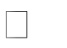 социальную защиту ребенка в случаях неблагоприятных условий жизни при психотравмирующих обстоятельствах.Консультативная работа включает в себя следующее:выработку совместных обоснованных рекомендаций по основным направлениям работы с обучающимися с ОВЗ, единых для всех участников образовательного процесса;консультирование специалистами педагогов по выбору индивидуально ориентированных методов и приемов работы с обучающимися с ОВЗ, отбора и адаптации содержания предметных программ;консультативную помощь семье в вопросах выбора стратегии воспитания и приемов коррекционного обучения ребенка с ОВЗ;консультационную поддержку и помощь, направленные на содействие свободному и осознанному выбору обучающимися с ОВЗ профессии, формы и места обучения в соответствии с профессиональными интересами, индивидуальными способностями и психофизиологическими особенностями.Информационно-просветительская работа включает в себя следующее:информационную поддержку образовательной деятельности учащихся с особыми образовательными потребностями, их родителей (законных представителей), педагогических работников;различные формы просветительской деятельности (лекции, беседы, информационные стенды, печатные материалы), направленные на разъяснение участникам образовательного процесса – обучающимся (как имеющим, так и не имеющим недостатки в развитии), их родителям (законным представителям), педагогическим работникам – вопросов, связанных с особенностями образовательного процесса и сопровождения учащихся с ОВЗ;проведение тематических выступлений для педагогов и родителей (законных представителей) по разъяснению индивидуально-типологических особенностей различных категорий детей с ОВЗ.Система индивидуально ориентированных коррекционных мероприятийПлан работы психолого-медико-педагогического консилиума (ПМПк) МБОУ «Кисловская СОШ» Томского районаЦель: создание целостной системы сопровождения, обеспечивающей оптимальные условия для обучения детей с ограниченными возможностями здоровья в соответствии с их возрастными и индивидуальными особенностями, уровнем актуального развития, состоянием физического и психического здоровья.Основные задачи ПМПкСвоевременное выявление и ранняя (с первых дней пребывания ребёнка в образовательном учреждении) диагностика отклонений в развитии.  Профилактика физических, интеллектуальных и эмоционально-личностных перегрузок и срывов ребёнка.  Выявление резервных возможностей развития ребёнка.  Определение характера, продолжительности и эффективности специальной (коррекционной) помощи в рамках имеющихся в данном образовательном учреждении возможностей.  Подготовка и ведение документации, отражающей уровень актуального развития ребёнка, динамику его состояния, уровень успешности. Перспективное планирование коррекционно-развивающей работы, оценка её эффективности. Организация взаимодействия между педагогическим составом образовательного учреждения и специалистами, участвующими в деятельности ПМПк.   Основные функции ПМПкПроведение углублённого психолого-медико-педагогического изучения ребёнка на протяжении всего периода его обучения в школе.  Диагностика и выявление индивидуальных особенностей личности, программирование возможностей её коррекции.  Обеспечение общей и индивидуальной коррекционно-развивающей направленности учебно-воспитательного процесса.  Предупреждение психофизиологических перегрузок, эмоциональных срывов.  Создание климата психологического комфорта для всех участников педагогического процесс.Направления работы школьного ПМПк:диагностическое;консультативное;психолого-медико-педагогическое сопровождение;экспертное;организационно-методическое.Заседания ПМПк МБОУ «Кисловская СОШ» Томского района в 2018 – 2019 учебном годуПлан работы логопедического пункта МБОУ «Кисловская СОШ» Томского районаЦели и задачи:коррекция нарушений в развитии устной и письменной речи обучающихся;своевременное предупреждение и преодоление трудностей в освоении обучающимися общеобразовательных программ;разъяснение специальных знаний по логопедии среди педагогов, родителей (законных представителей)Коррекционная работа в обязательной части (70 %) реализуется в учебной урочной деятельности при освоении содержания АООП ООО. На каждом уроке учитель-предметник может поставить и решить коррекционно-развивающие задачи. Содержание учебного материала отбирается и адаптируется с учетом особых образовательных потребностей учащихся с ОВЗ. Освоение учебного материала этими школьниками осуществляется с помощью специальных методов и приемов.В учебной урочной деятельности организуется проведение уроков специалистами с обучающимися со сходными нарушениями из разных классов параллели по специальным предметам (разделам). В учебной внеурочной деятельности планируются коррекционные занятия со специалистами (учитель, социальный педагог, педагог-психолог) по индивидуально ориентированным коррекционным программам.Во внеучебной внеурочной деятельности коррекционная работа осуществляется по адаптированным программам дополнительного образования разной направленности (художественно-эстетическая, оздоровительная, ритмика и др.), опосредованно стимулирующих и корригирующих развитие школьников с ОВЗ. Взаимодействие включает в себя следующее:комплексность в определении и решении проблем обучающегося, предоставлении ему специализированной квалифицированной помощи;многоаспектный анализ личностного и познавательного развития обучающегося;составление комплексных индивидуальных программ общего развития и коррекции отдельных сторон учебно-познавательной, речевой, эмоционально-волевой и личностной сфер ребенка.3. ОРГАНИЗАЦИОННЫЙ РАЗДЕЛ АДАПТИРОВАННОЙ ОСНОВНОЙ ОБРАЗОВАТЕЛЬНОЙ ПРОГРАММЫ3.1. Учебный план основного общего образования	Нормативно-правовая база учебного плана основной школы Учебный план общего образования разработан на основании следующих документов:- Федеральный закон «Об образовании в Российской Федерации» от 29.12.2012 года № 273-ФЗ (редакция от 02.06.2016, с изм. и доп., вступ. в силу с 01.07.2016);- приказ Министерства образования и науки Российской Федерации от 17.12.2010 № 1897, «Об утверждении федерального государственного образовательного стандарта основного  общего образования», зарегистрирован в Минюсте России 01.02.2011 №19644 (в ред. Приказов Минобрнауки России от 29.12.2014 №1644, от 31.12.2015 № 1577);- приказ Министерства образования и науки РФ от 29.12.2014 № 1644 «О внесении изменений в приказ Министерства образования и науки Российской Федерации от 17.12.2010 № 1897, «Об утверждении федерального государственного образовательного стандарта основного  общего образования» (зарегистрировано в Минюсте РФ 06.02.2015, регистрационный № 35915);- приказ Министерства образования и науки Российской Федерации от 31.12.2015 № 1577 «О внесении изменений в федеральный государственный образовательный стандарт основного общего образования», утвержденный приказом Министерства образования и науки Российской Федерации от 17 декабря 2010 г. № 1897» (зарегистрировано Министерством юстиции Российской Федерации 02.02. 2016 г., регистрационный № 40937);- приказ Министерства образования и науки Российской Федерации от 30.08.2013 № 1015 «Об утверждении Порядка организации и осуществления образовательной деятельности по основным общеобразовательным программам - образовательным программам начального общего, основного общего и среднего общего образования», зарегистрирован в Минюсте России 01.10.2013 № 30067 (в ред. Приказов Минобрнауки России от 13.12.2013 № 1342, от 28.05.2014 №598, от 17.07.2015 № 734);- приказ Министерства образования и науки Российской Федерации от 9 марта 2004г. №1312 (в ред. Приказов Минобрнауки РФ от 20.08.2008 №241, от 30.08.2010 № 889, от 03.06.2011 № 1994, от 01.02.2012 № 74);- приказ Министерства образования Российской Федерации от 05.03.2004 г. № 1089 «Об утверждении Федерального компонента государственных образовательных стандартов начального общего, основного общего и среднего (полного) общего образования» (в ред. Приказов Минобрнауки России от 03.06.2008 № 64, от 31.08.2009 № 320, от 19.10.2009 № 427, от 10.11.2011 № 2643, от 24.01.2012 №39, от 31.01.2012 №69);- приказ Министерства образования и науки Российской Федерации от 31 марта 2014 года № 253 «Об утверждении федерального перечня учебников, рекомендуемых к использованию при реализации имеющих государственную аккредитацию образовательных программ начального общего, основного общего, среднего общего образования» с внесенными изменениями (приказ Министерства образования и науки Российской Федерации от 8 июня 2015 г. № 576; приказ Министерства образования и науки Российской Федерации от 28 декабря 2015 г. № 1529; приказ Министерства образования и науки Российской Федерации от 26 января 2016 г. № 38; приказ Министерства образования и науки Российской Федерации от 21.04.2016 г. № 459; приказ Министерства образования и науки Российской Федерации от 29.12.2016 г. № 1677; приказ Минобрнауки Российской Федерации от 08.06.2017 г. № 535; приказ Минобрнауки Российской Федерации от 20.06.2017 г. № 581; приказ Минобрнауки Российской Федерации от 05.07.2017 г. № 629);- письмо Министерства образования и науки РФ от 19.04.2011 №03-255 «О введении федерального государственного образовательного стандарта общего образования»;- приказ Министерства образования и науки Российской Федерации от 19.12.2014 № 1598 - постановление Главного государственного санитарного врача Российской Федерации от 29.12.2010 № 189 (ред. от 24.11.2015) «Об утверждении СанПиН 2.4.2.2821-10 «Санитарно-эпидемиологические требования к условиям и организации обучения в общеобразовательных учреждениях» (зарегистрировано в Минюсте России 03.03.2011г. № 19993);- постановление Главного государственного санитарного врача РФ от 10.07.2015 № 26 «Об утверждении СанПиН 2.4.2.3286-15 «Санитарно-эпидемиологические требования к условиям и организации обучения и воспитания в организациях, осуществляющих образовательную деятельность по адаптированным основным общеобразовательным программам для обучающихся с ограниченными возможностями здоровья» (зарегистрировано в Минюсте России 14.08.2015 № 38528);- письмо Министерства образования и науки Российской Федерации от 28.12.2011 № 19-337 «О введении третьего часа физической культуры в недельный объем учебной нагрузки обучающихся в общеобразовательных учреждениях»;  - письмо Министерства образования и науки Российской Федерации от 25.05.2015 № 08-761 «Об изучении предметных областей «Основы  религиозных культур и светской этики» и «Основы духовно-нравственной культуры народов России»;  - постановление Главного государственного санитарного врача Российской Федерации от 24.11.2015 № 81 «О внесении изменений № 3 в СанПиН 2.4.2.2821-10 «Санитарно-эпидемиологические требования к условиям и организации обучения, содержания в общеобразовательных организациях» (зарегистрировано в Минюсте России 18.12.2015 № 40154);- письмо Министерства образования и науки Российской Федерации от 11.03.2016 г. № ВК-452/07 «О введении ФГОС ОВЗ» (вместе с «Методическими рекомендациями по вопросам внедрения федерального государственного образовательного стандарта начального общего образования обучающихся с ограниченными возможностями здоровья и федерального государственного образовательного стандарта образования обучающихся с умственной отсталостью (интеллектуальными нарушениями»);- письмо Министерства образования и науки Российской Федерации от 20.06.2017 № ТС194/08 «Об организаций изучения учебного предмета «Астрономия» (вместе с «Методическими рекомендациями по введению учебного предмета «Астрономия» как обязательного для изучения на уровне среднего общего образования»);- примерная адаптированная основная образовательная программа основного общего образования (одобрена решением федерального учебно-методического объединения по общему образованию, протокол от 08.04.2015 № 1/15 размещена в реестре примерных основных общеобразовательных программ Министерства образования и науки Российской Федерации (http://fgosreestr.ru).Общая характеристика учебного планаНа ступени основной школы сформировано 10 классов. Федеральный компонент выполняется полностью.Деление на подгруппы осуществляется на следующих предметах: иностранный язык (английский язык) при наполняемости свыше 20 человек, предмет «технология» преподается раздельно для мальчиков и девочек в соответствии с программой. На предмете «информатика» деление осуществляется в 5 – 6 –х классах.Учебный план обеспечивает реализацию предметного содержания адаптированной основной образовательной программы, создает основу для расписания занятий, а также обеспечивает преподавание и изучение государственного языка Российской Федерации, возможность преподавания и изучения государственных языков республик Российской Федерации и родного языка из числа языков народов Российской Федерации, а также устанавливают количество занятий, отводимых на их изучение, по классам (годам) обучения.Учебный план состоит из двух частей – обязательной части и части, формируемой участниками образовательных отношений.Состав обязательной части годового учебного плана определяется в соответствии с требованиями Стандарта (с учетом приказа Министерства образования и науки Российской Федерации от 31 декабря 2015 года № 1577 «О внесении изменехгий в федеральный государственный образовательный стандарт основного общего образования, утвержденный приказом Министерства образования и науки Российской Федерации от 17.12.2010 № 1897») и с учетом примерной адаптированной основной образовательной программы основного общего образования (представлена в реестре примерных основных общеобразовательных программ Министерства образования и науки Российской Федерации, http://fgosreestr.ru).В целях обеспечения индивидуальных образовательных потребностей обучающихся, 30% от общего объема адаптированной основной образовательной программы отводится на реализацию программ учебных курсов и программ внеурочной деятельности, которые формируются участниками образовательных отношений (педагоги, родители, обучающиеся).Предметная область «Русский язык и литература» представлена предметами:«Русскй язык», изучается в 5 и 7 классах по 5 часов в неделю, в 6 классах по 6 часов в неделю, в 8 и 9 классах по 3 часа в неделю. В 7 классах на  учебный предмет «Русский язык» 1 час в каждом классе выделяется из части формируемой участниками образовательных отношений;«Литература», изучается в 5, 6 и 9 классов по 3 часа в неделю, в 6 и 7 по 2 часа в неделю.Предметная область «Инстранный язык» представлена предметом: «Иностранный язык», изучается аглийский язык в 5 – 9 классах по 3 часа в неделю. Обучающиеся делятся на группы, которые формируются из расчета количества обучающихся в классе: до 20 человек одна группа, более 20 человек, делятся на две группы.Предметная область «Математика и информатика» представлена учебными предметами:«Математика», изучается в 5 и 6 классах по 5 часов в неделю;«Алгебра», изучается в 7 – 9 классах по 3 часа в неделю; «Геометрия», изучается в 7 – 9 классах по 3 часа в неделю; «Информатика», изучается в  5 – 9 классах по 1 часу в неделю. Обучающиеся делятся на группы, которые формируются из расчета количества обучающихся в классе: до 25 человек одна группа, более 25 человек, делятся на две группы. В 5 – 6 классах на  учебный предмет «Информатика» 1 час в каждом классе выделяется из части формируемой участниками образовательных отношений.Предметная область «Общественно-научные предметы» представлена предметами:«История России. Всеобщая история», изучается в 5 – 8 классах по 2 часа в неделю, в 9 классах по 3 часа в неделю;«Обществознание», изучается в 5 – 9 классах по 1 часу в неделю. В 5 классах на  учебный предмет «Обществознание» 1 час в каждом классе выделяется из части формируемой участниками образовательных отношений;«География», изучается в 5 – 6 классах по 1 часу в неделю, в 7 – 9 классах по 2 часа в неделю.Предметная область «Естественно-научные предметы» представлена предметами:«Физика», изучается в 7 – 8 классах по 2 часа в неделю, в 9 классах по 3 часа в неделю;«Химия», изучается в 8 – 9 классах по 2 часа в неделю;«Биология», изучается в 5 классах по 1 часу в неделю, в 6 – 9 классах по 2 часа в неделю. В 6 – 7 классах на  учебный предмет «Биология» 1 час в каждом классе выделяется из части формируемой участниками образовательных отношений.Предметная область «Искусство» представлена предметами:«Музыка», изучается в 5 – 8 классах по 1 часу в неделю;«Изобразительное искусство», изучается в 5 – 8 классах по 1 часу в неделю.Предметная область «Технология» представлена предметом:«Технология», изучается в 5 – 7 классах по 2 часа в неделю, в 8 классах по 1 часу в неделю.Предметная область «Физическая культура и Основы безопасности жизнедеятельности» представлена предметами:«Физическая культура», изучается в 5, 8 и 9 классах по 3 часа в неделю, в 6 – 7 классах по 2 часа в неделю. Третий час физической культуры в 6 – 7 классах реализуется за счет внеурочной деятельности;«Основы безопасности жизнедеятельности», изучается в 8 – 9 классах по 1 часу в неделю.Часы учебного плана, формируемые совместно с участниками образовательных использованы следующим образом:- В части, формируемой участниками образовательных отношений  1 час в неделю в 7 – 8 классах отведен на специально разработанный учебный курс «Черчение», обеспечивающий интересы и потребности участников образовательных отношений. Изучение предмета, направленно на достижение следующих целей: развитие инновационной творческой деятельности; решения творческих задач, моделирования, конструирования; овладение правилами выполнения графической документации; формирование представлений о мире профессий, связанных с изучаемыми технологиями, и их востребованностью на рынке труда. - Часы учебного плана в 8 – 9 классе, составляющие компонент образовательного учреждения, соответствуют образовательным запросам обучающихся и связаны с их профессиональным самоопределением. Часы предусмотрены, на ведение специально разработанных элективных курсов, на расширенное преподавание предметной области «Математика и информатика». Основной задачей данного курса является оптимизация знаний учащихся по математике. Развитие общеинтеллектуальных умений и навыков, активизация познавательной деятельности: развитие зрительного и слухового восприятия, формирование мыслительных операций. Активизация речи детей в единстве с их мышлением, выработка положительной учебной мотивации, формирование интереса к предмету- На элективный курс «Основы социализации личности» отведен 1 час в неделю в 8 классе, и 1 час в неделю в 9 классе в первом полугодии. Курс направлен на направлен на подготовку обучающихся с ОВЗ к будущей трудовой деятельности. Он призван выработать умения грамотного планирования, поиска места работы.Учебный план адаптированной основной образовательной программы основного общего образования обеспечивает введение в действие и реализацию требований ФГОС ООО, определяет общий и максимальный объём аудиторной нагрузки обучающихся, состав и структуру обязательных предметных областей по классам (годам обучения). В учебный план включены все образовательные области, соответствующие ФГОС ООО. Согласно Федеральному закону от 29.12.2012 № 273-ФЗ «Об образовании в Российской Федерации» (п.22, ст.2) в учебном плане указаны формы промежуточной аттестации обучающихся по программам основного общего образования.УМК 5 – 9 классов сформирован согласно приказу «На утверждение учебного фонда в МБОУ «Кисловская СОШ» Томского района в соответствии с Федеральным перечнем на 2018 – 2019 учебный год.Недельная учебная нагрузка, включая часы части, формируемой участниками образовательных отношений, определена для всех обучающихся, независимо от форм и способов реализации учебного плана. Учебный план рассчитан на пятидневную рабочую неделю. Максимальная нагрузка не превышает максимально допустимую. Часть учебного плана, формируемая участниками образовательных отношений, обсуждается на родительских собраниях, формируется с учетом пожеланий участников ' п. 18.3.1 Федерального государственного образовательного стандарта основного общего образования (утвержден приказом Министерства образования и науки Российской Федерации от «17» декабря 2010 г. № 1897 (в редакции от 29 декабря 2014 г. № 1644) п. 18.3.1. приказ Министерства образования и науки Российской Федерации от 17 декабря 2010 г. № 1897 (в редакции от 29 декабря 2014 г. № 1644) образовательных отношений (детей, родителей, либо законных представителей) согласовывается с членами педагогического и Управляющих советов, после чего окончательно утверждается руководителем образовательной организацииПредметная область «Основы духовно-нравственной культуры народов России» (ОДНКНР) реализуется  с помощью включения в рабочие программы учебных предметов литература, история, обществознание, география в 6 – 7 классах. 	Продолжительность урока для детей с ОВЗ составляет 40 минут.Учебный план основного общего образования (ФГОС) на 2018 – 2019 учебный год5 – 9 классы, 5-дневная рабочая неделяПримечание: *  1 час русского языка в 7 классе добавлен из части, формируемой участниками образовательных отношенийГодовой календарный учебный график МБОУ «Кисловская средняя общеобразовательная школа» Томского района на 2018 – 2019 учебный годКоличество классов – комплектов в каждой параллели:2. Продолжительность учебного года и регламентирование учебного процесса на учебный годПлан внеурочной деятельности на ступени основного  образования обеспечивает введение в действие и реализацию требований Федерального государственного образовательного стандарта основного общего образования, определяет объем внеурочной деятельности для обучающихся с учетом интересов обучающихся и возможностей образовательной организации, состав и структуру направлений и форм внеурочной деятельности по классам (годам обучения). Внеурочная деятельность организуется на добровольной основе  в соответствии с выбором участников образовательных отношений.	          Приоритетами при формировании учебного плана  внеурочной деятельности  являются:учебный план внеурочной деятельности является одним из  основных организационных механизмов реализации адаптированной основной образовательной программы основного общего образования;план внеурочной деятельности обеспечивает учёт индивидуальных особенностей и потребностей обучающихся через организацию внеурочной деятельности;учебный план внеурочной деятельности определяет состав и структуру направлений, формы организации, объём внеурочной деятельности для каждого обучающегося или группы обучающихся;внеурочная деятельность организуется по направлениям развития личности по выбору обучающегося и с согласия его родителей (законных представителей): спортивно- оздоровительное, духовно – нравственное, социальное, общеинтеллектуальное, общекультурное;внеурочная деятельность организуется через такие формы, как экскурсии, кружки, секции, круглые столы, конференции, диспуты, олимпиады, соревнования, проектную деятельность и др.;внеурочная деятельность соответствует целям, принципам, ценностям, отражённым  и адаптированной основной образовательной программе основного общего образования;внеурочная деятельность в рамках реализации ФГОС ООО рассматривается как процесс взаимодействия педагогов и обучающихся в ходе образовательной деятельности, осуществляемой в формах, отличных от классно - урочной, и направленной на достижение планируемых результатов усвоения ООП ООО. Учебный план внеурочной деятельности в 5 - 9 классах направлен на решение следующих задач:усиление личностной направленности образования;обеспечение благоприятной адаптации ребёнка в школе;оптимизация учебной нагрузки обучающегося;улучшение условий для развития ребёнка;учёт возрастных и индивидуальных особенностей обучающихся;	Внеурочная деятельность осуществляется во второй половине дня, так и по возможности включается в расписание учебных занятий. Содержание внеурочной деятельности сформировано с учетом запросов обучающихся и их родителей (законных представителей), учитывает особенности, образовательные потребности и интересы обучающихся и организуется по направлениям развития личности: общеинтеллектуальное; спортивно-оздоровительное;общекультурное;социальное.Данные направления представлены следующими программами внеурочной деятельности:1) общеинтеллектуальное направление:   «Робототехника» (преподаватель – Пепеляев А. В.); «Математическое моделирование и программирование» (преподаватель – Пепеляев А. В.);«Увлекательное языкознание» (преподаватель – Сафарян Н. М.);«Русское слово» (преподаватель – Сафарян Н. М., Данилова Г. А.);«Развиваем дар слова» (преподаватель – Данилова Г. А.);2) спортивно-оздоровительное направление:«Спортивные игры» (преподаватели – Борин Д. И., Коробкин А. А.); «Будь здоров!» (преподаватель – Коробкин А. А.);3) общекультурное направление:«Творческая мастерская» (преподаватель – Водянова Н. М.),«Проба пера» (преподаватель – Сафарян Н. М.);«Снимаем кино» (преподаватель – Хатькова С.А.) 4) социальное направление:«Мир и я»» (преподаватель – Ходжанова Г. Х.),«Правила дорожного движения»» (преподаватель – Скоблин В. А.),«Практическое обществознание» (преподаватель – Борило А. Н.);5) духовно-нравственное направление:«Зарница»» (преподаватель – Скоблин В. А.),Спортивно-оздоровительное направление Цель работы в данном направлении заключается в формировании знаний, установок, личностных ориентиров и норм поведения, обеспечивающих сохранение и укрепление физического, психологического и социального здоровья обучающихся на ступени основного общего образования как одной из ценностных составляющих, способствующих познавательному и эмоциональному развитию ребенка, достижению планируемых результатов освоения адаптированной основной образовательной программы основного общего образования. Основные задачи:формирование культуры здорового и безопасного образа жизни;использование оптимальных двигательных режимов для детей с учетом их возрастных, психологических и иных особенностей;развитие потребности в занятиях физической культурой и спортом.Именно на решение этих задач направлена деятельность кружка «Будь здоров!», программа которого включает в себя как спортивные занятия, так и занятия просветительского характера, затрагивающие вопросы ЗОЖ.Программа спортивного клуба «Спортивные игры» направлена на повышение уровня общей физической подготовки, привитие любви к занятиям физической культурой и спортом через занятия командными видами спорта.Социальное направлениеЦель работы в данном направлении заключается в активизации внутренних резервов обучающихся, способствующих успешному освоению нового социального опыта, в формировании социальных, коммуникативных и конфликтологических компетенций, необходимых для эффективного взаимодействия в социуме.Основными задачами являются:формирование психологической культуры и коммуникативной компетенции для обеспечения эффективного и безопасного взаимодействия в социуме;формирование способности обучающегося сознательно выстраивать и оценивать отношения в социуме;становление гуманистических и демократических ценностных ориентаций;формирование основы культуры межэтнического общения;формирование отношения к семье как к основе российского общества;воспитание у  школьников почтительного отношения к родителям, осознанного, заботливого отношения к старшему поколению.Программа кружка «Мир и я» направлена на формирование проектных компетенций, предполагает реализацию в течение года социальных и социально-образовательных проектов.Одна из главных задач работы отряда ЮИД «Правила дорожного движения» - создание условий для формирования у школьников устойчивых навыков безопасного поведения на улицах и дорогах.Программа кружка «Практическое обществознание» направлена на развитие критического восприятия и умения осмыслять разнородную социальную информацию; умения анализировать явления и события, происходящих в современном мире; умении решать проблемные, логические, творческие задачи, отражающие актуальные проблемы современности.Общеинтеллектуальное направлениеЦель работы в данном направлении заключается в обеспечении достижения планируемых результатов освоения адаптированной основной образовательной программы основного общего образования. Основными задачами являются: формирование навыков научно-интеллектуального труда;развитие культуры логического и алгоритмического мышления, воображения;формирование первоначального опыта практической преобразовательной деятельности.Кружок робототехники занимается формированием интереса к техническим видам творчества, развитием конструктивного мышления, получением навыков программирования.Программа кружка «Проба пера» воспитывает нравственно-эстетическую культуру школьников; развивает их потребности в саморазвитии, расширении собственного кругозора, повышении интеллектуального уровня; развивает творческие способности, умение понимать и создавать художественные тексты, формирует стремление к самореализации личности через собственный литературный труд.Общекультурное направлениеЦель работы в данном направлении заключается в воспитании способности к духовному развитию, нравственному самосовершенствованию, формированию ценностных ориентаций, развитие обшей культуры, знакомство с общечеловеческими ценностями мировой культуры, духовными ценностями отечественной культуры, нравственно-этическими ценностями многонационального народа России и народов других стран.Основными задачами являются:воспитание ценностного отношения к прекрасному;формирование представлений об эстетических идеалах и ценностях;получение обучающимися опыта эстетических переживаний, отношения к окружающему миру и самому себе; создание условий для самореализации в различных видах творческой деятельности.Деятельность кружка «Проба пера» направлена на формирование интереса к родному языку, русской литературе, художественному творчеству, предполагает самостоятельное словесное творчество обучающихся.Деятельность студии дизайна «Творческая мастерская» предоставляет ученику возможность ученику проявить себя в прикладных видах творчества. Духовно-нравственное направлениеЦель работы в данном направлении является воспитание гражданственности, патриотизма, любви и преданности Отечеству, краю, поселку, дому. Именно на это направлена работа военно-патриотического клуба «Зарница». Основными задачами работы клуба являются: воспитание качеств коллективизма, товарищества, взаимопомощи,формирование гражданственности, патриотизма,пропаганда здорового образа жизни,популяризация физической культуры и спорта среди молодёжи, приобщение её к систематическим занятиям ФК и спорту.План внеурочной деятельности основного общего образования (ФГОС)на 2018 – 2019  учебный годВ основу организации воспитательной деятельности учащихся и педагогического коллектива школы будут положены коллективные творческие дела (КТД). Это позволит создать в школе периоды творческой активности, задать четкий ритм жизни школьного коллектива, избежать стихийности, оказывать действенную помощь классному руководителю, способствовать сплочению ученического, педагогического и родительского коллективов. План общешкольных коллективных творческих дел МБОУ «Кисловская СОШ» Томского районаОбщешкольные традиции МБОУ «Кисловская СОШ» Томского районаВоспитательная работы в МБОУ «Кисловская СОШ» Томского района выстраивается по следующим направлениям:«Ученик – патриот и гражданин», «Ученик и его нравственность»,«Ученик и его здоровье»,«Ученик и его досуг»,«Ученик и его семья»,«Ученик и мир профессий»,«Ученическое самоуправление».Направления воспитательной работы и задачи работыПлан работы по организации волонтерской, тимуровской, благотворительной в МБОУ «Кисловская СОШ» Томского районаЗадачи: воспитание у детей доброты, чуткости, сострадания и сопереживания, терпимости и доброжелательности; развитие детской инициативы по оказанию помощи нуждающимся в их заботе и внимании престарелым и одиноким людям, ветеранам и инвалидам войны; создание условий, благоприятствующих формированию личности, способной самостоятельно строить свою жизнь на принципах добра, истины, красоты.План работы школьной киностудии МБОУ «Кисловская СОШ» Томского районаПлан работы по профессиональному самоопределению обучающихся В МБОУ «Кисловская СОШ» Томского районаПлан работы по профориентации и профессиональному самоопределению реализуется через урочную и внеурочную деятельность в условиях взаимодействия школы с социальными партнерами: семьей, профессиональными учебными заведениями, предприятиями, учреждениями.Профориентационная работа в образовательном учреждении проводится с целью создания условий для осознанного профессионального самоопределения учащихся посредством популяризации и распространения знаний в области профессий, профессиональной пригодности, профессионально важных качеств человека и профессиональной карьеры, строится на основе личностного восприятия мира профессии. Для решения этой задачи используются формы и методы организации учебно-воспитательной деятельности, соответствующие возрастным особенностям учащихся. Профессиональная ориентация включает в себя профессиональное просвещение, развитие профессиональных интересов и склонностей. Содержание работы по профориентации в МБОУ «Кисловская СОШ» Томского района3.2. Система условий реализации адаптированной основной образовательной программы Описание кадровых условий реализации адаптированной основной образовательной программы основного общего образованияХарактеристика педагогического коллектива по образованию, квалификационной категорииСредний возраст педагогического коллектива – 46,16 лет.В настоящее время ОУ представляет собой образовательную организацию, реализующее образовательную программу начального, основного общего и среднего общего образования.Педагогический коллектив школы, в целом, характеризует профессиональная компетентность, достаточно высокий творческий потенциал, интерес к новому в дидактике и желание самосовершенствоваться. Прогнозный график аттестации педагогических работников МБОУ «Кисловская СОШ» Томского района на 5 летКадровое обеспечение реализации адаптированной основной образовательной программы основного общего образованияНаправления методической работыпродолжить совершенствовать наставничество для молодых педагогов и педагогов, имеющих незначительный профессиональный опыт;создать творческий группы, разрабатывающие темы, актуальные для завершающего этапа реализации программы развития школы;повышать качество преподавания, стремясь к преобладанию деятельностных методов и активных технологий обучения, использовать ИКТ-технологии и мыследеятельностные технологии;вести четкий контроль и отслеживание работы педагогических работников по освоению образовательных технологий;продолжить учет работы педагогов по темам самообразования.План работы с педагогическими кадрами в МБОУ «Кисловская СОШ» Томского районаКадровые условия реализации адаптированной основной образовательной программыФинансово-экономические условия реализации образовательной программы основного общего образованияФинансовое обеспечение реализации адаптированной основной образовательной программы основного общего образования опирается на исполнение расходных обязательств, обеспечивающих конституционное право граждан на бесплатное и общедоступное общее образование. Объём действующих расходных обязательств отражается в задании учредителя по оказанию государственных (муниципальных) образовательных услуг в соответствии с требованиями федеральных государственных образовательных стандартов общего образования.Материально-технические условия реализации адаптированной основной образовательной программыШкола располагается в трехэтажном здании кирпичного исполнения общей площадью 3181 м2. Занятия проводятся в две смены. Помещения и участки соответствуют государственным санитарно-эпидемиологическим требованиям к устройству, правилам и нормативам работы общеобразовательных учреждений СанПиН 2.4.2.2821-10. Территория школы оборудована видеонаблюдением, наружным освещением, пешеходными дорожками и подъездными путями, ограждением, наружным и внутренним видеонаблюдением. Здание школы оснащено современными системами жизнеобеспечения:- централизованным горячим отоплением;	- вентиляцией;- узлом учета и регулирования тепловой энергии;- горячим и холодным  водоснабжением;- системой противопожарной сигнализации и оповещения людей о пожаре;- системой охранной сигнализации;- «тревожной» кнопкой вызова вневедомственной охраны;- локальной компьютерной сетью;- подключение к Интернет – оптоволоконная линия.Для организации образовательного процесса и проведения внеурочной деятельности школа располагает следующей материально-технической базой:─ В общешкольную локальную сеть объединены  24 компьютеров, находящихся в кабинетах педагогов, все они подключены к сети Интернет. Общее количество компьютеров, (включая ноутбуки) в компьютерном классе на конец 2017-2018 учебного года составляет 20 шт.  Оснащенность учреждения компьютерным оборудованием в соответствии с требованиями к оснащению образовательного процесса (письмо Минобрнауки РФ от 01.04.2005 № 03-417) составляет 100%.─ Занятия по заявленным образовательным программам проводятся в 23 учебных кабинетах,   спортивном зале, спортивной площадке  и мастерских.Кабинет обслуживающего труда содержательно наполнен, имеющееся оборудование в рабочем состоянии. Имеется все необходимое для ведения образовательного процесса. Оснащенность 100%.Совмещённые  мастерские (слесарная и столярная) оборудованы в полном объеме в соответствии с требованиями реализуемых образовательных программ. Оснащенность техническим оборудованием составляет 100%.─ Для проведения занятий по физической культуре используются спортивном зале, спортивно – игровая площадка, стадион. Спортивный зал  оборудован  в соответствии с требованиями. Оснащенность учебного процесса – 100 %.─Для организации и ведения дополнительного образовательного процесса используются: библиотека, актовый зал   оборудованные в соответствии с требованиями. Имеется аудио-видео техника. Оснащенность - 100% .Дополнительно представлены кабинет педагога-психолога,  учителя-логопеда.Все учебные кабинеты оснащены, мультимедиа проекторами, автоматизированными рабочими местами  для педагогов, необходимой учебно-материальной базой в соответствии с требованиями реализуемых программ, в кабинеты начальной школы дополнительно оборудованы интерактивными досками.Кабинет начальных классов – 8 шт., оснащенность 100%. Кабинет физики (с лаборантской) – 1 шт., кабинет химии (с лаборантской) – 1 шт., кабинет биология (с лаборантской) – 1 шт., кабинет истории  (с лаборантской) – 1 шт., содержательно наполнены полностью: автоматизированные рабочие места для педагогов; современное демонстрационное, лабораторное оборудование, оснащенность 80 %. Кабинет географии – 1 шт. Кабинет русского языка – 3 шт. Кабинет математики – 2 шт. Кабинет иностранного языка – 2 шт., (английский и немецкий), имеется аудио-видеотехника. Оснащенность 80%. Кабинет информатики – 1 шт., оснащенность современной оргтехникой составляет100 %.  Кабинет искусств – 1 шт. Обновление и пополнение материальной базы осуществляется по заявкам преподавателей в соответствии с образовательными программами согласно финансированию. Библиотека со складским помещением для учебников занимает помещение общей площадью 95,9 м2.В школьной библиотеке выделены следующие зоны: 1. Абонемент. 2. 3 компьютера для читателей.3. Административная зона (рабочее место библиотекаря, оборудованное 1 ПК, многофункциональным устройством.Кадровые ресурсы библиотеки: библиотекарь – 1 ставка.Общее количество единиц хранения фонда библиотеки на бумажных носителях 15 000 экземпляров. Фонд учебной литературы составляют 6 700 экземпляров учебников и учебных пособий. Фонд учебников комплектуется согласно Федеральному перечню учебников, рекомендуемых и допущенных министерством образования и науки Российской Федерации. Одним из наиболее важных качественных показателей библиотеки является обновление фонда. Обновление фонда учебников за три года составило 57 %, процент обеспеченности составил 80 % .Общеобразовательное учреждение обеспечено современной информационной базой. Имеется выход в Интернет, электронная почта.Для организации питания обучающихся в школе имеется столовая с обеденным залом на 80 посадочных мест. В школе действует карточная система питания. Столовая имеет необходимое количество специализированных помещений для организации технологического процесса. Технологическим оборудованием, посудой и инвентарем столовая оснащена на 100%.Материальная база столовой и четкая организация технологического процесса позволяют организовать для учащихся и работников школы полноценное горячее питание. Результаты анализов воды, смывов и проб пищи позволяют сделать выводы о благополучном санитарно-эпидемиологическом состоянии пищеблока. За счет средств муниципалитета и области организовано компенсационное питание для льготных  категорий обучающихся 1-11 классов (112 человек). За счёт средств областного бюджета организовано питание детей с ОВЗ (50 человек).     Питьевой режим в школе осуществляется через питьевые фонтанчики, расположенные на 1 этаже школы около столовой. Здание школы оснащено необходимым количеством санузлов в соответствии с санитарными нормами. Для обеспечения медицинского обслуживания школа располагает медицинским кабинетом. Медицинский кабинет укомплектован  на 90% специализированной мебелью, оборудованием в соответствии с нормативным перечнем оборудования для проведения медицинских осмотров, прививок, оказания первой медицинской помощи. Оценка материально-технических условий реализации ООП ОООХарактеристика оснащения предметных кабинетов (наличие и потребность необходимого оборудования, учебно-методических материалов) Информационно-методические условия реализации адаптированной основной образовательной программы основного общего образованияВ соответствии с требованиями Стандарта информационно-методические условия реализации адаптированной основной образовательной программы общего образования обеспечиваются современной информационно-образовательной средой.Создаваемая в школе ИОС, строится в соответствии со следующей иерархией:единая информационно-образовательная среда страны, единая информационно-образовательная среда региона, информационно-образовательная среда образовательного учреждения, предметная информационно-образовательная среда, информационно-образовательная среда УМК, информационно-образовательная среда компонентов УМК, информационно-образовательная среда элементов УМК. Основными элементами ИОС являются:информационно-образовательные ресурсы в виде печатной продукции; информационно-образовательные ресурсы на сменных оптических носителях; информационно-образовательные ресурсы сети Интернет; вычислительная и информационно-телекоммуникационная инфраструктура; прикладные программы, в том числе поддерживающие администрирование и финансово-хозяйственную деятельность образовательного учреждения (бухгалтерский учет, делопроизводство, кадры и т.д.). Оборудование отвечает современным требованиям и обеспечивает использование ИКТ: в учебной деятельности; во внеурочной деятельности; в исследовательской и проектной деятельности; при измерении, контроле и оценке результатов образования; в административной деятельности, включая дистанционное взаимодействие всех участников образовательного процесса, в том числе, в рамках дистанционного образования, а также дистанционное взаимодействие образовательного учреждения с другими организациями социальной сферы и органами управленияУчебно-методическое и информационное оснащение образовательного процесса обеспечивает возможность:реализации индивидуальных образовательных планов обучающихся, осуществления их самостоятельной образовательной деятельности;ввода русского и иноязычного текста, распознавания сканированного текста; создания текста на основе расшифровки аудиозаписи; использования средств орфографического и синтаксического контроля русского текста и текста на иностранном языке; редактирования и структурирования текста средствами текстового редакторазаписи и обработки изображения (включая микроскопические, телескопические и спутниковые изображения) и звука при фиксации явлений в природе и обществе, хода образовательного процесса; переноса информации с нецифровых носителей (включая трёхмерные объекты) в цифровую среду (оцифровка, сканирование);создания и использования диаграмм различных видов (алгоритмических, концептуальных, классификационных, организационных, хронологических, родства и др.), специализированных географических (в ГИС) и исторических карт; создания виртуальных геометрических объектов, графических сообщений с проведением рукой произвольных линий;организации сообщения в виде линейного или включающего ссылки сопровождения выступления, сообщения для самостоятельного просмотра, в том числе видеомонтажа и озвучивания видеосообщений;выступления с аудио-, видео- и графическим экранным сопровождением;вывода информации на бумагу и т. п. и в трёхмерную материальную среду (печать);информационного подключения к локальной сети и глобальной сети Интернет, входа в информационную среду учреждения, в том числе через Интернет, размещения гипермедиа сообщений в информационной среде школы;поиска и получения информации;использования источников информации на бумажных и цифровых носителях (в том числе в справочниках, словарях, поисковых системах);вещания (подкастинга), использования носимых аудиовидеоустройств для учебной деятельности на уроке и вне урока;общения в Интернете, взаимодействия в социальных группах и сетях, участия в форумах, групповой работы над сообщениями (вики);создания и заполнения баз данных, в том числе определителей; наглядного представления и анализа данных;занятий по изучению правил дорожного движения с использованием игр, оборудования, а также компьютерных тренажёров;размещения продуктов познавательной, учебно-исследовательской и проектной деятельности обучающихся в информационно-образовательной среде образовательного учреждения;выпуска школьных печатных изданий, работы школьного телевидения.Все указанные виды деятельности  обеспечены расходными материалами.Механизмы достижения целевых ориентиров в системе условийИнтегративным результатом выполнения требований адаптированной основной образовательной программы образовательной организации является создание и поддержание развивающей образовательной среды, адекватной задачам достижения личностного, социального, познавательного (интеллектуального), коммуникативного, эстетического, физического, трудового развития обучающихся. Созданные в образовательной организации, реализующей ООП ООО, условия:соответствуют требованиям ФГОС ООО;обеспечивают достижение планируемых результатов освоения адаптированной основной образовательной программы образовательной организации и реализацию предусмотренных в ней образовательных программ;учитывают особенности образовательной организации, ее организационную структуру, запросы участников образовательного процесса;предоставляют возможность взаимодействия с социальными партнерами, использования ресурсов социума, в том числе и сетевого взаимодействия.В соответствии с требованиями ФГОС ООО раздел адаптированной основной образовательной программы образовательной организации, характеризующий систему условий, содержит:описание кадровых, психолого-педагогических, финансово-экономических, материально-технических, информационно-методических условий и ресурсов;обоснование необходимых изменений в имеющихся условиях в соответствии с целями и приоритетами ООП ООО образовательной организации;механизмы достижения целевых ориентиров в системе условий;сетевой график (дорожную карту) по формированию необходимой системы условий;систему оценки условий.Система условий реализации ООП образовательной организации базируется на результатах проведенной в ходе разработки программы комплексной аналитико-обобщающей и прогностической работы, включающей:анализ имеющихся в образовательной организации условий и ресурсов реализации адаптированной основной образовательной программы основного общего образования;установление степени их соответствия требованиям ФГОС, а также целям и задачам адаптированной основной образовательной программы образовательной организации, сформированным с учетом потребностей всех участников образовательного процесса;выявление проблемных зон и установление необходимых изменений в имеющихся условиях для приведения их в соответствие с требованиями ФГОС;разработку с привлечением всех участников образовательного процесса и возможных партнеров механизмов достижения целевых ориентиров в системе условий;разработку сетевого графика (дорожной карты) создания необходимой системы условий;разработку механизмов мониторинга, оценки и коррекции реализации промежуточных этапов разработанного графика (дорожной карты).Сетевой график (дорожная карта) по формированию необходимой системы условийРассмотрена и принята на заседании педагогического совета МБОУ «Кисловская СОШ» Томского района, протокол № 11 от «16» октября 2018 г.Директор школы: ____________ /Мусабеков О.Ж.                 СОГЛАСОВАНОПредседатель управляющего совета МБОУ «Кисловская СОШ» Томского района_________/Дердиященко Н.В.«12» октября 2018 г.УТВЕРЖДЕНОприказом по МБОУ «Кисловская СОШ» Томского района от «19» октября, № 244/1Директор школы: __________/Мусабеков О.Ж.УУДФормы и способы                     развития УУДДиагностический инструментарий для сформированности УУДЛичностные УУД: обеспечивают ценностно – смысловую ориентацию обучающихся (умение соотносить поступки и события с принятыми этическими принципами, знание моральных норм и умения выделять нравственный аспект поведения на основе определения обучающимся своего места в обществе и в жизни в целом).Личностные УУД: обеспечивают ценностно – смысловую ориентацию обучающихся (умение соотносить поступки и события с принятыми этическими принципами, знание моральных норм и умения выделять нравственный аспект поведения на основе определения обучающимся своего места в обществе и в жизни в целом).Личностные УУД: обеспечивают ценностно – смысловую ориентацию обучающихся (умение соотносить поступки и события с принятыми этическими принципами, знание моральных норм и умения выделять нравственный аспект поведения на основе определения обучающимся своего места в обществе и в жизни в целом).5 класс:1. ценить и принимать следующие базовые ценности: «добро», «терпение», «любовь к России, к своей малой родине», «природа», «семья», «мир», «справедливость», «желание понимать друг друга», «доверие к людям», «милосердие», «честь» и «достоинство»;2. уважение к своему народу, развитие толерантности;3. освоения личностного смысла учения, выбор дальнейшего образовательного маршрута;4.оценка жизненных ситуаций и поступков героев художественных текстов с точки зрения общечеловеческих норм, нравственных и этических ценностей гражданина России;5. выполнение норм и требований школьной жизни и обязанностей ученика; знание прав и правил учащихся и умение ими пользоваться.участие в школьном 6.самоуправлении в пределах возраста (дежурство в классе и в школе, участие в детский общественных организациях, школьных и внешкольных мероприятиях).- урочная и внеурочная деятельность;- этические беседы, лекции, диспуты, дебаты;- тематические вечера, образовательные события, турниры знатоков этики;-совместная деятельность, сотрудничество.Диагностический опросник «Личностный рост»Анкета «Субъективность учащихся в образовательном процессе»6 класс:1.создание историко-географичес кого образа, включающего представление о территории и границах России, ее географических особенностях, знание основных исторических событиях развития государственности и общества;2.формирование образа социально-политического устройства России, представления о ее государственной организации, символике, знание государственных праздников;3.уважение и принятие других народов России и мира, межэтническая толерантность, готовность к равноправному сотрудничеству;4.гражданский патриотизм, любовь к Родине, чувство гордости за свою страну;5.участие в школьном самоуправлении в пределах возраста (дежурство в классе и в школе, участие в детский общественных организациях, школьных и внешкольных мероприятиях).- урочная и внеурочная деятельность;- этические беседы, лекции, диспуты, дебаты;- тематические вечера, образовательные события, турниры знатоков;-совместная деятельность, сотрудничество;- психологические тренингиДиагностический опросник «Личностный рост»Методика «Психологическая культура личности» (Т.А.Огнева, О.И.Мотков)7 класс:1. знание о своей этнической принадлежности, освоение национальных ценностей, традиций, культуры, знание о народах и этнических группах России; эмоциональное положительное принятие своей этнической идентичности;2.уважение личности, ее достоинства, доброжелательное отношение к окружающим, нетерпимость к любым видам насилия и готовность противостоять им;3.уважение ценностей семьи, любовь к природе, признание ценности здоровья своего и других людей, оптимизм в восприятии мира;4.умение вести диалог на основе равноправных отношений и взаимного уважения, конструктивное разрешение конфликтов.- урочная и внеурочная деятельность;- этические беседы, лекции, диспуты, дебаты;- тематические вечера, образовательные события, турниры знатоков;-совместная деятельность, сотрудничество;- психологические тренинги- социальные инициативы и социальное проектированиеДиагностический опросник «Личностный рост»Анкета «Ценности образования»Анкета «Субъективность учащихся в образовательном процессе»8 класс:1.освоение общекультурного наследия России и общемирового культурного наследия;2.экологическое сознание, признание высокой ценности жизни во всех ее проявлениях, знание основных принципов и правил отношения к природе, знание основ здорового образа жизни и здоровьесберегающих технологий, правил поведения в чрезвычайных ситуациях;3.сформированность позитивной моральной самооценки и моральных чувств – чувства гордости при следовании моральным нормам, переживание стыда при их нарушении;4.устойчивый познавательный интерес и становление смыслообразующей функции познавательного мотива;5.участие в общественной жизни на уровне школы и социума;- урочная и внеурочная деятельность;- этические беседы, лекции, диспуты, дебаты;- тематические вечера, образовательные события, турниры знатоков;- конференции, форумы;-совместная деятельность, сотрудничество;- психологические тренинги- социальные инициативы и социальное проектированиеДиагностический опросник «Личностный рост»Опросник профильно-ориентационной компетенции (ОПОК) С.Л.БратченкоОпределение направленности личности (ориентационная анкета)Карта самодиагностики степени готовности к выбору профиля обучения9 класс:1.знание основных положений Конституции РФ, основных прав и обязанностей гражданина, ориентация в правовом пространстве государственно-общественных отношений;2.сформированность социально-критического мышления, ориентация в особенностях социальных отношений и взаимодействий, установление взаимосвязи между общественно-политическими событиями;3.ориентация в системе моральных норм и ценностей и их иерархии, понимание конвенционального характера морали;4.сформированность потребности в самовыражении и самореализации, социальном признании;5. готовность к выбору профильного образования;6.умение строить жизненные планы с учетом конкретных социально-исторических, политических и экономических условий.- урочная и внеурочная деятельность;- этические беседы, лекции, диспуты, дебаты;- тематические вечера, образовательные события, турниры знатоков;- конференции, форумы;-совместная деятельность, сотрудничество;- психологические тренинги- социальные инициативы и социальное проектированиеДиагностический опросник «Личностный рост»Карта самодиагностики степени готовности к выбору профиля обученияАнкета «Ценности образования» Регулятивные УУД:   обеспечивают учащимся организацию их учебной  деятельности (целепологание, планирование, контроль, коррекция, оценка, прогнозирование). Регулятивные УУД:   обеспечивают учащимся организацию их учебной  деятельности (целепологание, планирование, контроль, коррекция, оценка, прогнозирование). Регулятивные УУД:   обеспечивают учащимся организацию их учебной  деятельности (целепологание, планирование, контроль, коррекция, оценка, прогнозирование).5 класс:1.постановка частных задач на усвоение готовых знаний и действий (стоит задача понять, запомнить, воспроизвести)2.использовать справочную литературу, ИКТ, инструменты и приборы;3.умение самостоятельно анализировать условия достижения цели на основе учета выделенных учителем ориентиров действий в новом учебном материале;- творческие учебные задания, практические работы;-проблемные ситуации;-проектная и исследовательская деятельность.Тест-опросник для определения уровня самооценки (С.В.Ковалев)Диагностика коммуникативного контроля (М.Шнайдер)6 класс:1.принятие и самостоятельная постановка новых учебных задач (анализ условий, выбор соответствующего способа действий, контроль и оценка его выполнения)2.умение планировать пути достижения намеченных целей;3.умение адекватно оценить степень объективной и субъектной трудности выполнения учебной задачи;4.умение обнаружить отклонение от эталонного образца и внести соответствующие коррективы в процесс выполнения учебной задачи;5.принимать решения в проблемной ситуации на основе переговоров.- творческие учебные задания, практические работы;-проблемные ситуации;-проектная и исследовательская деятельность.Тест-опросник для определения уровня самооценки (С.В.Ковалев)Диагностика коммуникативного контроля (М.Шнайдер)7 класс:1.формирование навыков целеполагания, включая постановку новых целей, преобразование практической задачи в познавательную;2.формирование действий планирования деятельности во времени и регуляция темпа его выполнения на основе овладения приемами управления временем (тайм-менеджмент)3.адекватная оценка собственных возможностей в отношении решения поставленной задачи.- творческие учебные задания, практические работы;-проблемные ситуации;-проектная и исследовательская деятельность.Тест-опросник для определения уровня самооценки (С.В.Ковалев)Диагностика коммуникативного контроля (М.Шнайдер)8 класс:1.умение анализировать причины проблем и неудач в выполнении деятельности и находить рациональные способы их устранения;2.формирование рефлексивной самооценки своих возможностей управления;3.осуществлять констатирующий и предвосхищающий контроль по результату и по способу действия.- творческие учебные задания, практические работы;-проблемные ситуации;-проектная и исследовательская деятельность.Тест-опросник для определения уровня самооценки (С.В.Ковалев)Диагностика коммуникативного контроля (М.Шнайдер)9 класс:1.умение самостоятельно вырабатывать и применять критерии и способы дифференцированной оценки собственной учебной деятельности;2.самоконтроль в организации учебной и внеучебной деятельности;3.формирование навыков прогнозирования как предвидения будущих событий и развития процесса;4.принятие ответственности за свой выбор организации своей учебной деятельности.- урочная и внеурочная деятельность;- этические беседы, лекции, диспуты, дебаты;- тематические вечера, образовательные события, турниры знатоков;- конференции , форумы;-совместная деятельность, сотрудничество;- психологические тренинги- социальные инициативы и социальное проектированиеТест-опросник для определения уровня самооценки (С.В.Ковалев)Диагностика коммуникативного контроля (М.Шнайдер)Познавательные УУД:   общеучебные, включая  знаково-символические; и  логические, действия постановки и решения проблем.Познавательные УУД:   общеучебные, включая  знаково-символические; и  логические, действия постановки и решения проблем.Познавательные УУД:   общеучебные, включая  знаково-символические; и  логические, действия постановки и решения проблем.5 класс:1.самостоятельно выделять и формулировать цель;2.ориентироваться в учебных источниках;3.отбирать и сопоставлять необходимую информацию из разных источников;4.анализировать, сравнивать, структурировать различные объекты, явления и факты;5.самостоятельно делать выводы, перерабатывать информацию, преобразовывать ее, представлять информацию на основе схем, моделей, сообщений;6.уметь передавать содержание в сжатом, выборочном и развернутом виде;7.строить речевое высказывание в устной и письменной форме;8.проводить наблюдение и эксперимент под руководством учителя. Регулятивные УУД:   обеспечивают обучающимся организацию их учебной  деятельности (целепологание, планирование, контроль, коррекция, оценка, прогнозирование).Предметные тестыСрезовые контрольные работыСпециальные срезовые тестыПедагогическое наблюдениеКонтроль выполнения домашних заданий6 класс:1.выбирать наиболее эффективных способов решения задач в зависимости от конкретных условий;2.контролировать и оценивать процесс и результат деятельности;3.овладеть навыками смыслового чтения как способа осмысление цели чтения и выбор вида чтения в зависимости от цели;4.извлечение необходимой информации из прослушанных текстов различных жанров;5.определение основной и второстепенной информации;6.давать определения понятиям, устанавливать причинно-следственные связи;7.осуществлять расширенный поиск информации с использованием ресурсов библиотек и Интернета.- творческие учебные задания, практические работы;-проблемные ситуации;-проектная и исследовательская деятельность.Предметные тестыСрезовые контрольные работыСпециальные срезовые тестыПедагогическое наблюдениеКонтроль выполнения домашних заданий7 класс:1.свободно ориентироваться и воспринимать тексты художественного, научного, публицистического и официально-делового стилей;2.понимать и адекватно оценивать язык средств массовой информации;3.умение адекватно, подробно, сжато, выборочно передавать содержание текста;4.составлять тексты различных жанров, соблюдая нормы построения текста (соответствие теме, жанру, стилю речи и др.);5.создавать и преобразовывать модели и схемы для решения задач;6.умение структурировать тексты, выделять главное и второстепенное, главную идею текста, выстраивать последовательность описываемых событий.- творческие учебные задания, практические работы;-проблемные ситуации;-проектная и исследовательская деятельность.Предметные тестыСрезовые контрольные работыСпециальные срезовые тестыПедагогическое наблюдениеКонтроль выполнения домашних заданий8 класс:1.анализ объектов с целью выделения признаков (существенных, несущественных);2.синтез как составление целого из частей, в том числе самостоятельно достраивая, восполняя недостающие компоненты;3.выбор оснований и критериев для сравнения, сериации, классификации объектов, самостоятельно выбирая основания для указанных логических операций;4.осуществлять выбор наиболее эффективных способов решения задач в зависимости от конкретных условий;5.обобщать понятия – осуществлять логическую операцию перехода от видовых признаков к родовому понятию, от понятия с наименьшим объемом к понятию с большим объемом;6. работать с метафорами – понимать переносной смысл выражений, понимать и употреблять обороты речи, построенные на скрытом уподоблении, образном сближении слов.- творческие учебные задания, практические работы;-проблемные ситуации;-проектная и исследовательская деятельность.Предметные тестыСрезовые контрольные работыСпециальные срезовые тестыПедагогическое наблюдениеКонтроль выполнения домашних заданий9 класс:1.умение строить классификацию на основе дихотомического деления (на основе отрицания);2.умение устанавливать причинно-следственных связей, строить логические цепи рассуждений, доказательств;3.выдвижение гипотез, их обоснование через поиск решения путем проведения исследования с поэтапным контролем и коррекцией результатов работы;4.объяснять явления, процессы, связи и отношения, выявляемые в ходе исследования;5.овладение основами ознакомительного, изучающего, усваивающего и поискового чтения.- творческие учебные задания, практические работы;-проблемные ситуации;-проектная и исследовательская деятельность.Предметные тестыСрезовые контрольные работыСпециальные срезовые тестыПедагогическое наблюдениеКонтроль выполнения домашних заданийКоммуникативные УУД: обеспечивают социальную компетентность, умение общаться, взаимодействовать и сотрудничать со сверстниками и взрослыми  людьми.Коммуникативные УУД: обеспечивают социальную компетентность, умение общаться, взаимодействовать и сотрудничать со сверстниками и взрослыми  людьми.Коммуникативные УУД: обеспечивают социальную компетентность, умение общаться, взаимодействовать и сотрудничать со сверстниками и взрослыми  людьми.5 класс:1.участвовать в диалоге: слушать и понимать других, высказывать свою точку зрения на события, поступки;2.оформлять свои мысли в устной и письменной речи;3.выполнять различные роли в группе, сотрудничать в совместном решении проблемы;4.отстаивать и аргументировать свою точку зрения, соблюдая правила речевого этикета;5.критично относиться к своему мнению, договариваться с людьми иных позиций, понимать точку зрения другого;6.предвидеть последствия коллективных решений.- групповые формы работы;- беседы, игры, сочинения;-КТД, дискуссии;-самоуправление;-конференции;- игры – состязания, соревнования, кругосветки;игры – конкурсы.6 класс:1.понимать возможности различных точек зрения, которые не совпадают с собственной;2.готовность к обсуждению разных точек зрения и выработке общей (групповой позиции);3.определять цели и функции участников, способы их взаимодействия;4.планировать общие способы работы группы;5.обмениваться знаниями между членами группы для принятия эффективных совместных решений;6.уважительное отношение к партнерам, внимание к личности другого.групповые формы работы;- беседы, игры, сочинения;-КТД, дискуссии;-самоуправление;-конференции;- игры – состязания, - соревнования,кругосветки;игры – конкурсы.7 класс:1.умение устанавливать и сравнивать разные точки зрения, прежде чем принимать решение и делать выбор;2.способность брать на себя инициативу в организации совместного действия;3.готовность адекватно реагировать на нужды других, оказывать помощь и эмоциональную поддержку партнерам в процессе достижения общей цели совместной деятельности;4.использовать адекватные языковые средства для отражения в форме речевых высказываний своих чувств, мыслей, побуждений.групповые формы работы;- беседы, игры, сочинения;-КТД, дискуссии;-самоуправление;-конференции;- игры – состязания, игры – конкурсы;- соревнования,кругосветки;-психологические практикумы и тренинги.Тест коммуникативных умений Л.МихельсонаМетодика «Уровень общительности» (В.Ф.Ряховский)8 класс:1.вступать в диалог, участвовать в коллективном обсуждении проблем, владеть монологической и диалогической формами речи в соответствии с грамматическими и синтаксическими формами родного языка;2.умение аргументировать свою точку зрения, спорить и отстаивать свою позицию невраждебным для оппонентов способом;3.способность с помощью вопросов добывать недостающую информацию (познавательная инициативность);4.устанавливать рабочие отношения, эффективно сотрудничать и способствовать продуктивной кооперации;5.адекватное межличностное восприятие партнера.групповые формы работы;- беседы, игры, сочинения;-КТД, дискуссии;-самоуправление;-конференции;-соревнования,кругосветки;- игры – состязания, игры – конкурсы.Тест коммуникативных умений Л.МихельсонаМетодика «Уровень общительности» (В.Ф.Ряховский)9 класс:1.разрешать конфликты через выявление, идентификацию проблемы, поиск и оценку альтернативных способов разрешение конфликта, принимать решение и реализовывать его;2.управлять поведением партнера через контроль, коррекцию, оценку действий, умение убеждать;3.интегрироваться в группу сверстников и строить продуктивное взаимодействие с людьми разных возрастных категорий;4.переводить конфликтную ситуацию в логический план и разрешать ее как задачу через анализ ее условий;5. стремиться устанавливать доверительные отношения взаимопонимания, способность к эмпатии;6. речевое отображение (описание, объяснение) содержания совершаемых действий в форме речевых значений с целью ориентировки (планирование, контроль, оценка) предметно-практической или иной деятельности как в форме громкой социализированной речи, так и в форме внутренней речи (внутреннего говорения), процесса переноса во внутренний план в ходе усвоения умственных действий и понятий.групповые формы работы;- беседы, игры, сочинения;-КТД, дискуссии;-самоуправление;-конференции;- игры – состязания, игры – конкурсы;-соревнования, кругосветки;-психологические практикумы, тренинги, ролевые игры.Тест коммуникативных умений Л.МихельсонаМетодика «Уровень общительности» (В.Ф.Ряховский)Проектная деятельностьУчебно-исследовательская деятельностьсовместная учебно-познавательная, творческая или игровая деятельность учащихся, имеющая общую цель, согласованные методы, способы деятельности, направленная на достижение общего результата деятельности. Непременным условием проектной деятельности является наличие заранее выработанных представлений о конечном продукте деятельности, этапов проектирования (выработка концепции, определение целей и задач проекта, доступных и оптимальных ресурсов деятельности, создание плана, программ и организация деятельности по реализации проекта) и деятельность по проектированию собственного исследования, предполагающая выделение целей и задач, выделение принципов отбора методик, планирование хода исследования, определение ожидаемых результатов, оценка реализуемости исследования, определение необходимых ресурсов. Является организационной рамкой исследования.Проект направлен на получение конкретного запланированного результата — продукта, обладающего определёнными свойствами и необходимого для конкретного использованияВ ходе исследования организуется поиск в какой-то области, формулируются отдельные характеристики итогов работ. Отрицательный результат есть   тоже результатРеализацию проектных работ предваряет представление о будущем проекте, планирование процесса создания продукта и реализации этого плана. Результат проекта должен быть точно соотнесён со всеми характеристиками, сформулированными в его замысле. Реализация проекта, включает его осмысление и рефлексию результатов деятельности.Логика построения исследовательской деятельности включает формулировку проблемы исследования, выдвижение гипотезы (для решения этой проблемы) и последующую экспериментальную или модельную проверку выдвинутых предположенийцели и задачи   учащихся определяются как их личностными, так и социальными мотивами. Это означает, что такая деятельность должна быть направлена не только на повышение компетентности подростков в предметной области определённых учебных дисциплин, на развитие их способностей, но и на создание продукта, имеющего значимость для других;определяет многообразие форм её организации.  В зависимости от урочных и внеурочных занятий учебно-исследовательская деятельность может приобретать разные формы. Формы организации учебно-исследовательской деятельности на урочных занятиях могут быть следующими:урок-исследование, урок-лаборатория, урок—творческий отчёт, урок изобретательства, урок «Удивительное рядом», урок—рассказ об учёных, урок—защита исследовательских проектов, урок-экспертиза, урок «Патент на открытие», урок открытых мыслей; учебный  эксперимент, который позволяет организовать освоение таких элементов исследовательской деятельности, как планирование и проведение эксперимента, обработка и анализ его результатов;домашнее задание исследовательского характера может сочетать в себе разнообразные виды, причём позволяет провести учебное исследование, достаточно протяжённое во времени.организация проектных работ школьников обеспечивает сочетание различных видов познавательной деятельности. В этих видах деятельности могут быть востребованы практически любые способности подростков, реализованы личные пристрастия к тому или иному виду деятельности.Формы организации учебно-исследовательской деятельности на внеурочных занятиях могут быть следующими:исследовательская практика учащихся;образовательные экспедиции — походы, поездки, экскурсии с чётко обозначенными образовательными целями, программой деятельности, продуманными формами контроля. Образовательные экспедиции предусматривают активную образовательную деятельность школьников, в том числе и исследовательского характера;вариативные и элективные занятия, предполагающие углублённое изучение предмета, дают большие возможности для реализации на них учебно-исследовательской деятельности учащихся;Итогами проектной деятельности следует считать не столько предметные результаты, сколько интеллектуальное, личностное развитие школьников, рост их компетентности в выбранной для исследования или проекта сфере, формирование умения сотрудничать в коллективе и самостоятельно работать, уяснение сущности творческой исследовательской и проектной работы, которая рассматривается как показатель успешности (неуспешности) исследовательской деятельности.результаты и продукты учебно-   исследовательской работы должны быть презентованы, получить оценку и признание достижений в форме общественной конкурсной защиты, проводимой в очной форме или путём размещения в открытых ресурсах Интернета для обсужденияМонопредметный проект – проект в рамках одного учебного предмета (учебной дисциплины).Межпредметный проект – проект, предполагающий использование знаний по двум и более предметам. Чаще используется в качестве дополнения к урочной деятельности.Надпредметный проект – внепредметный проект, выполняется на стыках областей знаний, выходит за рамки школьных предметов. Используется в качестве дополнения к учебной деятельности. Носит характер исследования.По количеству участников: индивидуальный, парный, малогрупповой (до 5 человек), групповой (до 15 человек), коллективный (класс и более в рамках школы), поселковый, муниципальный,  региональный, всероссийский, международный, сетевой (в рамках сложившейся партнёрской сети, в том числе в Интернете);длительности (продолжительности) проекта: от проекта-урока до многолетнего проекта;дидактической цели: ознакомление учащихся с методами и технологиями проектной деятельности, обеспечение индивидуализации и дифференциации обучения, поддержка мотивации в обучении, реализация потенциала личности и пр.ученическое научное общество — форма внеурочной деятельности, которая сочетает в себе работу над учебными исследованиями, коллективное обсуждение промежуточных и итоговых результатов этой работы, организацию круглых столов, дискуссий, дебатов, интеллектуальных игр, публичных защит, конференций и др., а также встречи с представителями науки и образования, экскурсии в учреждения науки и образования, сотрудничество с УНИО других школ;участие учащихся в олимпиадах, конкурсах, конференциях, в том числе дистанционных, предметных неделях, интеллектуальных марафонах предполагает выполнение ими учебных исследований или их элементов в рамках данных мероприятий.Многообразие форм учебно-исследовательской деятельности позволяет обеспечить подлинную интеграцию урочной и внеурочной деятельности обучающихся по развитию у них УУД.НазваниеусловияКраткая характеристикаЦелиСредства реализацииУчебное сотрудничествоВзаимопомощь, взаимоконтроль в процессе учебной деятельностиФормирование коммуникативных действийраспределение начальных действий и операций, заданное предметным условием совместной работы;обмен способами действия;взаимопонимание;коммуникация;планирование общих способов работы;рефлексияСовместная деятельностьОбмен действиями и операциями, вербальными и невербальными средствамиСформировать умение ставить цели, определять способы и средства их достижения, учитывать позиции другихОрганизация совместного действия детей как внутри одной группы, так и между группами.Разновозрастное сотрудничествоМладшим подросткам предоставляется новое место в системе учебных отношений: «пробую учить других», «учу себя сам»Создает условия для опробования, анализа и обобщения освоенных учащимся средств и способов учебных действийСоздает условия для опробования, анализа и обобщения освоенных учащимся средств и способов учебных действийПроектная деятельностьРазвитие коммуникативных способностей и сотрудничества, кооперация между детьмиСитуации сотрудничества:со сверстниками с распределением функций.с взрослым с распределением функций.со сверстниками без чёткого разделения функций.конфликтного взаимодействия со сверстниками.Дискуссия (диспут, дебаты)Диалог учащихся в устной и письменной формеСформировать свою точку зрения, скоординировать разные точки зрения для достижения общей цели, становление способности к самообразованиюВыделяются следующие функции письменной дискуссии:чтение и понимание письменно изложенной точки зрения других людейусиление письменного оформления мысли за счёт развития речи младших подростков, умения формулировать своё мнение так, чтобы быть понятым другими;письменная речь как средство развития теоретического мышления школьника• предоставление при организации на уроке письменной дискуссии возможности высказаться всем желающим,ТренингиСпособ психологической коррекции когнитивных и эмоционально-личностных способностейВырабатывать положительное отношение к другому, развивать навыки взаимодействия, создавать положительное настроение, учиться познавать себя через восприятие других, развивать положительную самооценку и другие.Групповая игра и другие формы совместной деятельности (учебно-исследовательская, проектная, поисковая)Общий прием доказательстваПроцедура, с помощью которой устанавливается истинность какого-либо сужденияСредство развития логического мышления, активизация мыслительной деятельностианализ и воспроизведение готовых доказательств;опровержение предложенных доказательств;•самостоятельный поиск, конструирование и осуществление доказательства.Педагогическое общениеСотрудничество учителя и ученикаРазвитие коммуникативных действий, формирование самосознания и чувства взрослостиПартнерская позиция педагога и ученика на различных этапах организации учебного процесса: целеполагание, выбор форм и методов работы, рефлексия.Основные направленияЦенностные основыВиды деятельности,формы занятий с обучающимися  «Ученик – патриот и гражданин»Ценностное отношение к России, своему народу, краю, отечественному культурно-историческому наследию, государственной символике, законам Российской Федерации, родному языку, народным традициям, старшему поколению; понимание их общей исторической судьбы, единства народов нашей страны; приобретение опыта социальной и межкультурной коммуникации; понимание защиты Отечества как конституционного долга и священной обязанности гражданина, уважительного отношения к Российской армии, к защитникам РодиныКлассные часы, традиционные общешкольные мероприятия, экскурсии, выпуск школьной газеты, открытие и деятельность киностудии и т. д.«Ученик и его нравственность»Ценностное отношение к школе, своему городу, народу, России, к героическому прошлому и настоящему нашего Отечества; героическим традициям многонационального российского народа; умение сочетать личные и общественные интересы, дорожить своей честью, честью своей семьи, школы; понимание отношений ответственной зависимости людей друг от друга; установление дружеских взаимоотношений в коллективе, основанных на взаимопомощи и взаимной поддержке; уважение к родителям, понимание сыновнего долга как конституционной обязанности, уважительного отношения к старшим, доброжелательного отношения к сверстникам и младшим; понимание нравственной сущности правил культуры поведения, общения и речи, умения выполнять их независимо от внешнего контроля, умения преодолевать конфликты в общенииКлассные часы, благотворительные акции, традиционные общешкольные мероприятия, выставки на площадках школьного музея, работа школьной киностудии и т. д.«Ученик и его здоровье»Ценностное отношение к жизни во всех её проявлениях, качеству окружающей среды, своему здоровью, здоровью родителей, членов своей семьи, педагогов, сверстников; осознание ценности экологически целесообразного, здорового и безопасного образа жизни, взаимной связи здоровья человека и экологического состояния окружающей его среды, роли экологической культуры в обеспечении личного и общественного здоровья и безопасности; негативное отношение к курению, употреблению алкогольных напитков, наркотиков и других психоактивных веществ (ПАВ); отрицательное отношение к лицам и организациям, пропагандирующим курение и пьянство, распространяющим наркотики и другие ПАВ; стремление к участию в общественно значимых делах по охране природы и заботе о личном здоровье и здоровье окружающих людей; понимание важности физической культуры и спорта для здоровья человека, его образования, труда и творчества, всестороннего развития личности.Классные часы, ярмарки здоровья, лектории, соревнования, Дни здоровья, акции, субботники, экологические десанты и т. д.«Ученик и его досуг»Ценностное отношение к прекрасному, понимание искусства как особой формы познания и преобразования мира; развитие способности видеть и ценить прекрасное в природе, быту, труде, спорте и творчестве людей, общественной жизни; развитие представления культуре народов России и мира; формирование опыта эмоционального постижения народного творчества, этнокультурных традиций, фольклора народов России и мира; интерес к занятиям творческого характера, различным видам искусства, художественной самодеятельности; самореализация в различных видах деятельности, умения выражать себя в доступных видах творчества, развитие творческих способностей обучающихся.Библиотечные мероприятия, выпуск школьной газеты, создание фильмов в школьной киностудии, совместные с ДК, библиотекой и ДШИ праздники, концерты, общешкольные мероприятия, просмотр и обсуждение фильмов и т. д.«Ученик и его семья»Развитие и упрочение связей семьи и школы как основы социальной адаптации;укрепление связи семьи и школы в интересах развития ребенка, максимальное сближение интересов родителей и педагогов по формированию развитой личности;воспитание отношения к семье как к базовой ценности общества; сотрудничество родителей и школыСовместные мероприятия, акции, концерты, конкурсы, проекты и т. д., консультации, лектории, родительские собрания и т. д.«Ученическое самоуправление»Активность, ответственность, самостоятельность, инициатива;умение самостоятельно разрабатывать, согласовывать со сверстниками, учителями и родителями и реализовывать проекты, идеиЗаседания Совета старшеклассников, Управляющего совета, выпуск и распространение общешкольной газеты, ученические собрания, выборы в органы самоуправления и т. д.«Ученик и мир профессий»Осознание обучающимися своих желаний и возможностей;исследование способностей, интересов, интеллектуальных и личностных особенностей обучающихся;определение жизненных траекторий; осознание необходимости нести ответственность за свое будущее.Классные часы, встречи с представителями вузов, сузов,  экскурсии, ситуационно-ролевые игры, оформление стендов, выставок, выпуск буклетов и т. д.СодержаниеобследованияОтветственныйСрокиПримечание (используемые диагностики)МедицинскоеКомплексное обследование физического здоровьяМедицинская сестраНоябрь - декабрьПсихологическоеКомплексное обследование психического и личностного развития, сформирован-ность ШЗФ.Учитель – дефектолог, учитель – логопед,педагог-психолог.В соответствии с планом работы психологической службыНаблюдение (по разработанным параметрам в связи с актуальным запросом); методики Л.А. Ясюковой, С.Забрамной, Соловьёвой; методики отслеживания психо-эмоционального состояния, мотивации, сформированности профессиональных предпочтений и пр.ПедагогическоеУровень обученности и воспитанности детей, сформированности компетенций.Педагоги, классные руководители.В течение учебного годаНаблюдение, результаты контрольных срезов (промежуточная аттестация, мониторинг, годовые полугодовые контрольные работы).Урочные мероприятияВнеурочные мероприятияВнешкольные мероприятияЗадачи мероприятий- Общеразвивающие задачи индивидуально ориентированных занятий – повышение уровня общего, сенсорного, интеллектуального развития, памяти, внимания, коррекции зрительно-моторных и оптико-пространственных нарушений, общей и мелкой моторики.- Задачи предметной направленности – подготовка к восприятию трудных тем учебной программы, восполнение пробелов предшествующего обучения и т.д.- Общеразвивающие задачи индивидуально ориентированных занятий – повышение уровня общего, сенсорного, интеллектуального развития, памяти, внимания, коррекции зрительно-моторных и оптико-пространственных нарушений, общей и мелкой моторики.- Задачи предметной направленности – подготовка к восприятию трудных тем учебной программы, восполнение пробелов предшествующего обучения и т.д.- Общеразвивающие задачи индивидуально ориентированных занятий – повышение уровня общего, сенсорного, интеллектуального развития, памяти, внимания, коррекции зрительно-моторных и оптико-пространственных нарушений, общей и мелкой моторики.- Задачи предметной направленности – подготовка к восприятию трудных тем учебной программы, восполнение пробелов предшествующего обучения и т.д.Содержание коррекционных мероприятийСовершенствование движений и сенсомоторного развития.- Расширение представлений об окружающем мире и обогащение словаря.- Развитие различных видов мышления.- Развитие основных мыслительных операций.Совершенствование движений и сенсомоторного развития.- Расширение представлений об окружающем мире и обогащение словаря.- Развитие различных видов мышления.- Развитие речи, овладение техникой речи.- Коррекция отдельных сторон психической деятельности.Коррекция нарушений в развитии эмоционально - личностной сферы.- Расширение представлений об окружающем мире и обогащение словаря.- Развитие различных видов мышления.- Развитие речи, овладение техникой речи.Формы работы- Игровые ситуации, упражнения, задачи, коррекционные приёмы иметоды обучения.- Элементы изо творчества, танцевального творчества, сказкотерапии.- Психогимнастика.- Элементы куклотерапии.- Театрализация,Драматизация. - Валеопаузы, минуты отдыха.- Индивидуальнаяработа.- Использованиеспециальных программ и учебников.- Контроль межличностных взаимоотношений.- Дополнительные задания и помощь учителя.- Внеклассные занятия.- Кружки и спортивные секции.- Индивидуально ориентированныеЗанятия.- Часы общения.- Культурно-массовые мероприятия.- Родительские гостиные.- Творческие лаборатории.- Индивидуальная работа.- Школьные праздники.- Экскурсии.- Речевые и ролевые игры.- Литературные вечера.- Уроки доброты.- Субботники.- Коррекционные занятия по: формированию навыковигровой и коммуникативной деятельности;по формированию социально-коммуникативных навыков общения, по коррекции речевого развития, по развитию мелкой моторики, по развитию общей моторики, по социально-бытовому обучению, по физическому развитию и укреплению здоровья.- Консультации специалистов.- ЛФК, лечебный массаж, закаливание.- Посещение учреждений дополнительного образования(творческие кружки, спортивные секции).- Занятия в центрах диагностики, реабилитации и коррекции.- Семейные праздники, традиции.- Поездки, путешествия, походы, экскурсии.- Общение с родителями и сверстниками.- Общение с друзьями.- Прогулки.ДиагностическаянаправленностьНаблюдение и педагогическая характеристика основногоучителя, оценка зоны ближайшего и актуального развития ребёнка.Обследования специалистами школы (педагог - психолог, учитель - логопед, учитель – дефектолог, медработник).Медицинское обследование, заключение психолого-медико-педагогической комиссии.КоррекционнаянаправленностьИспользование специальных программ, учебников, помощь на уроке ассистента (помощника, учителя).Стимуляция активной деятельности самого учащегося.Организация часов общения, коррекционных занятий, индивидуально - ориентированных занятий; занятия со специалистами, соблюдение режима дня, смены труда и отдыха, полноценное питание, прогулки.Соблюдение режима дня, смена интеллектуальной деятельности на эмоциональную и двигательную, семейная игротерапия, сказкотерапия, изотворчество,танцевальное творчество, психогимнастика, занятия ЛФК, массаж, общее развитие ребёнка, его кругозора, речи, эмоций и т.д.ПрофилактическаянаправленностьСистематические валеопаузы, минуты отдыха, смена режима труда и отдыха.Сообщение учащемуся важных объективных сведений об окружающем мире,предупреждение негативных тенденций развития личности.Смена интеллектуальной деятельности на эмоциональную и двигательную и т.п., контакты со сверстниками, педагогами, специалистами школы.Социализация иинтеграция в общество ребёнка. Стимуляция общения ребёнка.Чтение ребёнку книг.Посещение занятий в системе. дополнительного образования по интересу или формирование через занятия его интересов.Проявление родительской любви и родительских чувств, заинтересованность родителей в делах ребёнка.РазвивающаянаправленностьИспользование учителем элементов коррекционных технологий, специальных программ, проблемных форм обучения, элементов коррекционно- развивающего обучения.Организация часов общения, групповых и индивидуальных коррекционных занятий, занятия со специалистами, соблюдение режима дня.Посещение учреждений культуры и искусства.Выезды на природу.Путешествия, чтение книг, Общение с разными (по возрасту, по религиозным взглядам и т.д.) людьми. Посещение спортивных секций, кружков и т.п.Ответственные заиндивидуально-ориентированные мероприятияОсновной учитель,учителя-предметники.Педагоги (основной учитель, учитель музыки, учитель физической культуры, учитель труда и т.д.).Педагог – психолог.Школьные работники.Родители, семья.Репетиторы.Специалисты (учитель - дефектолог, учитель - логопед и др.).Медицинские работники.Педагоги дополнительного образования.Состав ПМПкСостав ПМПкОбязанности членов ПМПкПредседатель консилиумаЗам. директора по УВР Никитина Е.Ю.организация заседаний;ведение необходимой документации;связь с членами ПМПк;доведение решений и рекомендаций до непосредственных исполнителей и родителей (законных представителей) в доступной для их понимания форме.Зам. председателя консилиумаЗам. директора по ВР Хатькова С.А.организация заседаний;ведение необходимой документации;связь с членами ПМПк;доведение решений и рекомендаций до непосредственных исполнителей и родителей (законных представителей) в доступной для их понимания форме.СекретарьМатыскина Е.С.ведение документацииЧлены консилиумаСоциальный педагог Зорина Н.А.Педагог – психолог Матыскина Е.С.Учитель – логопед Башарова Л.Г.Учитель начальных классов Барсукова Л.Л.проведение индивидуального обследование ребёнка специалистами и выработка заключения и рекомендаций в своей области;участие в заседании по приглашению председателя ПМПк;контроль  выполнения рекомендаций в своей области путём повторного обследования.№ п/пМероприятияСрокиОтветственныеДИАГНОСТИЧЕСКОЕ НАПРАВЛЕНИЕДИАГНОСТИЧЕСКОЕ НАПРАВЛЕНИЕДИАГНОСТИЧЕСКОЕ НАПРАВЛЕНИЕДИАГНОСТИЧЕСКОЕ НАПРАВЛЕНИЕНаблюдение и обследование вновь поступивших в школу обучающихся  для определения необходимой коррекционно-развивающей помощиВ течение годаПедагог - психолог, Учитель - логопедучителя,классные руководителиОбучающиеся   Обучающиеся   Обучающиеся   Обучающиеся   Ваявление первоклассников для определения необходимой коррекционно-развивающей помощиСентябрьПедагог - психолог, Учитель - логопедДиагностика готовности первоклассников к школьному обучению СентябрьПедагог - психолог Адаптация пятиклассников к школьному обучению. Выявление проблем адаптационного периодаоктябрьПедагог - психолог Наблюдение и обследование обучающихся  с целью выявления проблем в развитии и поведении.по необходимости в течение годаЧлены ПМПкОсуществление психолого-педагогической диагностики учащихся, выявление резервных возможностей развитияпо необходимости в течение годаЧлены ПМПк, классные руководители, учителя – предметникиКОНСУЛЬТАТИВНОЕ НАПРАВЛЕНИЕКОНСУЛЬТАТИВНОЕ НАПРАВЛЕНИЕКОНСУЛЬТАТИВНОЕ НАПРАВЛЕНИЕКОНСУЛЬТАТИВНОЕ НАПРАВЛЕНИЕРодители (законные представители)Родители (законные представители)Родители (законные представители)Родители (законные представители)Индивидуальное консультирование родителей  по результатам диагностического обследованияпо итогамдиагностикиЧлены ПМПкИндивидуальные консультации по вопросам воспитания и обучения обучающихся, имеющих особые образовательные потребности в течение годаЧлены ПМПкИндивидуальные консультации для родителей  (для родителей будущих первоклассников о психологической и логопедической готовности к школьному обучению; для родителей выпускников 9 и 11 классов; для родителей учащихся, испытывающих затруднения в учебной деятельности и др.)в течение годаЧлены ПМПкКонсультации для родителей по проведению обследования ТПМПКапрель-майНикитина Е.Ю.Консультации в решении сложных и конфликтных ситуацийв течение годаЧлены ПМПкПедагогиПедагогиПедагогиПедагогиИндивидуальное консультирование педагогов по данным диагностического обследованияв течение годаЧлены ПМПкИндивидуальное консультирование педагогов по организации и планированию работы с обучающимися, имеющими особые образовательные потребностив течение годаЧлены ПМПкИндивидуальное консультирование педагогов по данным диагностического обследованияв течение годаЧлены ПМПкИндивидуальное консультирование педагогов по организации занятий с детьми, имеющих особые образовательные потребностив течение годаЧлены ПМПкКонсультации в решении сложных и конфликтных ситуацийв течение годаЧлены ПМПкОбучающиесяОбучающиесяОбучающиесяОбучающиесяИндивидуальное консультирование по адекватному взаимодействию с взрослыми и сверстникамив течение годаЧлены ПМПкИндивидуальное консультирование по профессиональному выборув течение годаЧлены ПМПкКонсультации в решении сложных и конфликтных ситуацийв течение годаЧлены ПМПкПСИХОЛОГО-МЕДИКО-ПЕДАГОГИЧЕСКОЕ СОПРОВОЖДЕНИЕПСИХОЛОГО-МЕДИКО-ПЕДАГОГИЧЕСКОЕ СОПРОВОЖДЕНИЕПСИХОЛОГО-МЕДИКО-ПЕДАГОГИЧЕСКОЕ СОПРОВОЖДЕНИЕПСИХОЛОГО-МЕДИКО-ПЕДАГОГИЧЕСКОЕ СОПРОВОЖДЕНИЕПроведение конкретных форм воспитательной работы в рамках решения консилиумав течение годаПедагоги,члены ПМПкПроведение занятий по адаптации с учащимися 1 классаI полугодиеПедагоги, педагог - психологПроведение занятий по адаптации с учащимися 5 классаI полугодиеПедагоги, педагог - психологПроведение коррекционных и развивающих мероприятий с детьми «группы риска»в течение годаПедагоги, педагог - психологПроведение коррекционно-развивающих занятий с обучающимися с нарушением речив течение годаУчитель-логопедПроведение коррекционно-развивающих занятий с обучающимися с интеллектуальными нарушениямив течение годаПедагоги, педагог - психологПРОСВЕТИТЕЛЬСКОЕ НАПРАВЛЕНИЕПРОСВЕТИТЕЛЬСКОЕ НАПРАВЛЕНИЕПРОСВЕТИТЕЛЬСКОЕ НАПРАВЛЕНИЕПРОСВЕТИТЕЛЬСКОЕ НАПРАВЛЕНИЕРодители (законные представители)Родители (законные представители)Родители (законные представители)Родители (законные представители)Цикл лекций для родителей:особенности обучения учащихся, имеющие особые образовательные потребности;причины и последствия детской агрессии;влияние родительского стиля воспитания детей на формирование личности;наказание и поощрение в семье;психологическая готовность к школьному обучению будущих первоклассников;речевая готовность будущих первоклассников; трудности первоклассников с речевыми недостатками при обучении чтению и письмув течение годаПо отдельному плану логопеда и психологаПроблема адаптации первоклассников в школе (родительское собрание, индивидуальные консультации)по графикуПедагог - психологЭмоциональная поддержка родителями выпускников в период подготовки и сдачи экзаменов (родительское собрание, индивидуальные консультации)по графикуПедагог - психологПедагогиПедагогиПедагогиПедагогиОрганизация  и планирование работы с обучающимися, имеющими нарушения в развитии. Особенности детей с ОВЗпо графикуЧлены ПМПкПреемственность в обучении и воспитании I и II ступеней (малый педсовет)октябрьЧлены ПМПкОбучающиесяОбучающиесяОбучающиесяОбучающиесяДальнейшее самоопределение выпускников 9, 11 класса.  Выбор профессии (индивидуальные консультации, классные часы)по графикуПедагог - психологПсихологическая подготовка к прохождению государственной итоговой аттестации (тренинги)по графикуПедагог - психологЭКСПЕРТНОЕ НАПРАВЛЕНИЕЭКСПЕРТНОЕ НАПРАВЛЕНИЕЭКСПЕРТНОЕ НАПРАВЛЕНИЕЭКСПЕРТНОЕ НАПРАВЛЕНИЕАнализ диагностического материала по итогам обследований и наблюденийв течение годаЧлены ПМПкАнализ результатов успеваемости учащихся по адаптированной программе по итогам учебных четвертейноябрь – декабрь, март, майЧлены ПМПкКомплексное обследование детей, направляемых на ТПМПКмарт-апрельЧлены ПМПкЭкспертная оценка коррекционной помощи, оказанной ребенку с нарушением развитияв течение годаЧлены ПМПкСоставление характеристик на обучающихсяв течение годаЧлены ПМПк, классные руководителиЭкспертиза ИУП, рабочих программ индивидуального обучения на дому,  адаптированных рабочих программ  учебных предметовсентябрьЧлены ПМПкАнализ работы ПМПк за истекший учебный годв течение годаЧлены ПМПкОРГАНИЗАЦИОННО-МЕТОДИЧЕСКОЕ НАПРАВЛЕНИЕОРГАНИЗАЦИОННО-МЕТОДИЧЕСКОЕ НАПРАВЛЕНИЕОРГАНИЗАЦИОННО-МЕТОДИЧЕСКОЕ НАПРАВЛЕНИЕОРГАНИЗАЦИОННО-МЕТОДИЧЕСКОЕ НАПРАВЛЕНИЕИзучение федеральных законов, инструктивных писем РФв течение годаЧлены ПМПкФормирование базы данных об учащихся с ОВЗ, детей-инвалидов, детей «группы риска» на текущий учебный годавгуст-сентябрьПредседатель ПМПкЗаполнение статистической отчётности на начало учебного годаавгуст-сентябрьПредседатель ПМПкРазработка коррекционно-развивающих программв течение годаПедагог - психолог,учитель - логопед, классные руководителиРазработка индивидуальных стратегий психологического сопровождения учащихся «группы риска» в течение годаПедагог - психологРазработка индивидуальных стратегий логопедического сопровожденияв течение годаУчитель - логопедРазработка рекомендаций по работе с детьми, имеющими особые образовательные потребностив течение годаЧлены ПМПкНаписание протоколов ПМПкв течение годаСекретарь ПМПкОформление характеристик на обучающихся и карт развития ребёнкав течение годаПедагог - психолог,Учитель - логопед, классные руководителиСоставление отчетной документации за прошедший годв течение годаЧлены ПМПкСрокиТематика плановых заседаний 1 заседание (сентябрь)Утверждение плана ПМПк на 2018 – 2019 учебный год Инструктаж по выполнению функциональных обязанностей членов школьного ПМПк Комплектование списков учащихся с ОВЗ в соответствии с заключениями ПМПК и документов МСЭЭкспертиза адаптированных программФормирование списка обучающихся на ПМПК2 заседание (октябрь) Адаптация учащихся 1-х классов к условиям школьного обучения. Осуществление психолого-педагогической диагностики учащихся, выявление резервных возможностей развития Адаптация учащихся 5-х, 10-х классов. Преемственность в обучении и воспитании I и II ступеней. Выявление проблем адаптационного периода3 заседание (ноябрь)Оценка эффективности и анализ коррекционно-развивающей работы с обучающимися за I полугодиеПромежуточные результаты коррекционно-развивающей работы с учащимися «группы риска» образовательных классов.Рассмотрение представлений специалистов ПМПк на обучающихся, направленных на ТПМПК для определения дальнейшего индивидуального образовательного маршрута.4 заседание(апрель)Оценка эффективности и анализ коррекционно-развивающей работы с обучающимися за II полугодие Оценка эффективности и анализ результатов ПМП-сопровождения учащихсяРекомендации по дальнейшему психолого-педагогическому сопровождению учащихся с учётом их индивидуальных особенностейСоставление плана на 2018 – 2019 учебный годТематика внеплановых заседанийТематика внеплановых заседанийПо мере необходимости по запросу педагогов илиродителей (законных представителей) Изменение формы обучения, обсуждение проблем в обучении или воспитании учащихся Определение формы обучения для вновь прибывших в течение года учащихсяРабота с педагогами, классными руководителями по проблемам детей «группы риска».1Диагностическая работаЦели:выявление детей с нарушениями общего речевого развития;определение структуры и степени выраженности дефекта;отслеживание динамики общего и речевого развития.Диагностическая работаЦели:выявление детей с нарушениями общего речевого развития;определение структуры и степени выраженности дефекта;отслеживание динамики общего и речевого развития.№Содержание деятельностиСроки1Обследование и диагностика речевого развития1 – 5 сентября2Диагностика результатов обученности обучающихся, посещавших логопедические занятия16 – 31 мая3Изучение состояния навыков письменной речи обучающихся на основании письменных работноябрь, каникулы2Организационная работаЦель: решение вопросов, способствующих рациональной организации деятельности  учителя-логопеда.Организационная работаЦель: решение вопросов, способствующих рациональной организации деятельности  учителя-логопеда.№Содержание деятельностиСроки1Комплектование логопедических групп с учетом структуры и степени выраженности речевого нарушения до 16 сентября2Составление расписаний занятийдо 16 сентября3Оформление необходимой документациисентябрь4Составление отчета по итогам учебного года до 31 мая3Коррекционная работаЦель: коррекция общего и речевого развития детей с логопедическими проблемами.Коррекционная работаЦель: коррекция общего и речевого развития детей с логопедическими проблемами.№Содержание деятельностиСроки1Коррекция звукопроизношение16 сентября  – 15 мая2Проведение групповых логопедических занятий по коррекции общего речевого недоразвития обучающихся16 сентября – 15 мая3Коррекция нарушений чтения и письма у детей с ОВЗ, обучающихся по программам 7 вида.16 сентября – 15 мая4Методическая работаЦель: повышение профессионального мастерства.Методическая работаЦель: повышение профессионального мастерства.№Содержание деятельностиСроки1Работа в школьном МО учителей начальных классовВ течение года (по плану школы)2Работа в составе ПМПкПо плану работы ПМПк3Совершенствование навыков самоанализа педагогической деятельностиВ течение года4Анализ работы логопункта за 2018 – 2019 уч. год.Предоставление отчета16  – 31 мая5Работа в районном МО учителей - логопедовВ течение года (по плану РУО)6Консультирование родителей и учителей по вопросу оказания помощи детям с речевым недоразвитиемПосле обследования, в течение учебного года7Выступление на классных родительских собранияхПо планам классных руководителей5Лечебно – профилактическая работа Цель: обеспечение комплексного подхода к коррекции недостатков общего и                 речевого развития детей.Лечебно – профилактическая работа Цель: обеспечение комплексного подхода к коррекции недостатков общего и                 речевого развития детей.№Содержание деятельностиСроки1Сотрудничество со специалистами ТПМПК по вопросам диагностики и лечения, подбору учебных программ.В течение года2Направление детей на обследование и лечение к детскому психиатру и другим специалистам.Совместная работа по этому вопросу с медиком ОУ и ЛПУ.В течение года3Контроль выполнения назначений медиков, беседы с родителями о результатах.По мере необходимостиПредметные областиКлассыПредметыКоличество часов в неделю/количество обучающихся в классахКоличество часов в неделю/количество обучающихся в классахКоличество часов в неделю/количество обучающихся в классахКоличество часов в неделю/количество обучающихся в классахКоличество часов в неделю/количество обучающихся в классахКоличество часов в неделю/количество обучающихся в классахКоличество часов в неделю/количество обучающихся в классахКоличество часов в неделю/количество обучающихся в классахКоличество часов в неделю/количество обучающихся в классахКоличество часов в неделю/количество обучающихся в классахКоличество часов в неделю/количество обучающихся в классахФорма промежуточной аттестацииПредметные областиКлассыПредметы5А5Б6А6Б7А7Б8А8Б9А9БВсегоФорма промежуточной аттестацииПредметные областиКлассыПредметы26292429182323192318232Форма промежуточной аттестацииРусский язык и литератураРусский язык*556655333344ТестированиеРусский язык и литератураЛитература333322223326ТестированиеИностранный языкИностранный язык (английский язык)3(+3 доп)3(+3 доп)3(+3 доп)3(+3 доп)33(+3 доп)3(+3 доп)33(+3 доп)330(+21 доп)ТестированиеМатематика и информатикаМатематика555520Контрольная работаМатематика и информатикаАлгебра33333318Контрольная работаМатематика и информатикаГеометрия22222212Контрольная работаМатематика и информатикаИнформатика1111116Контрольная работаОбщественно-научныепредметыИстория России.Всеобщая история222222223322ТестированиеОбщественно-научныепредметыОбществознание111111118ТестированиеОбщественно-научныепредметыГеография111122222216ТестированиеЕстественнонаучныепредметыФизика22223314Контрольная работаЕстественнонаучныепредметыХимия22228ТестированиеЕстественнонаучныепредметыБиология111111222214ТестированиеИскусствоМузыка111111118Защита проектаИскусствоИзобразительное искусство111111118Защита проектаТехнологияТехнология2(+2 доп)2(+2 доп)2(+2доп)2(+2 доп)2(+2 доп)2(+2 доп)1(+1 доп)1(+1 доп)14(+14 доп)Защита проектаФизическая культура и Основы безопасности жизнедеятельностиФизическая культура333333333330ТестированиеФизическая культура и Основы безопасности жизнедеятельностиОсновы безопасности жизнедеятельности11114Защита проектаКоличество часов обязательной частиКоличество часов обязательной части27272929303032323232300300Часть, формируемая участниками образовательных отношенийЧасть, формируемая участниками образовательных отношений22112222221818ОбществознаниеОбществознание112ТестированиеИнформатикаИнформатика1(+1 доп)1(+1 доп)1(+1 доп)1(+1 доп)4(+4 доп)ТестированиеОсновы социализации личности (включая планирование карьеры) Основы социализации личности (включая планирование карьеры) 0,50,50,50,52ТестированиеЧерчениеЧерчение110,50,53Защита проектаЭК: «За страницами учебника математики»ЭК: «За страницами учебника математики»0,50,51ТестированиеМаксимально допустимая учебная нагрузкаМаксимально допустимая учебная нагрузка29293030323233333333314(+39 доп)314(+39 доп)Итого часов:Итого часов:353353353353353353353353353353353353параллельКоличество классов – комплектов5262728292Этапы образовательного процессаПараллельПараллельЭтапы образовательного процесса5 – 8 9 Начало учебного года1 сентября 2018 года1 сентября 2018 годаПродолжительность учебного года34 недели34 неделиПромежуточная и итоговая аттестацияСогласно локально-нормативным актамИтоговая аттестация в соответствии со сроками, установленными министерством образования и науки РФ на данный учебный годПродолжительность учебной недели5 дней 5 дней Окончание учебного года25 мая25 маяУчебные четверти1 четверть: 03.09.2018 г. – 26.10.2018 г. (8 недель);2 четверть: 06.11.2018 г. – 28.12.2018 г. (8 недель);3 четверть: 10.01.2019 г. – 20.03.2019 г. (10 недель);4 четверть: 01.04.2019 г. – 24.05.2019 г. (8 недель);Год: 03.09.2018 г. – 24.05.2019 г. (34 недели).1 четверть: 03.09.2018 г. – 26.10.2018 г. (8 недель);2 четверть: 06.11.2018 г. – 28.12.2018 г. (8 недель);3 четверть: 10.01.2019 г. – 20.03.2019 г. (10 недель);4 четверть: 01.04.2019 г. – 24.05.2019 г. (8 недель);Год: 03.09.2018 г. – 24.05.2019 г. (34 недели).Каникулыосенние: 27.10.2018 г. – 05.11.2018 г. (10 календарных дней);зимние: 29.12.2018 г. – 09.01.2019 г. (12 календарных дней);весенние: 21.03.2019 г. – 31.03.2019 г. (11 календарных дней);летние каникулы: 25.05.2019 г. – 31.08.2019 г (10 календарных дней).осенние: 27.10.2018 г. – 05.11.2018 г. (10 календарных дней);зимние: 29.12.2018 г. – 09.01.2019 г. (12 календарных дней);весенние: 21.03.2019 г. – 31.03.2019 г. (11 календарных дней);летние каникулы: 25.05.2019 г. – 31.08.2019 г (10 календарных дней).Расписание звонковПонедельник1 урок	8:30 – 9:152 урок	9:25 – 10:103 урок	10:30 – 11:154 урок	11:35 – 12:20Динамическая пауза 12:40 – 13:005 урок	13:05 – 13:506 урок	14:00 – 14:45Вторник – суббота1 урок	8:30 – 9:152 урок	9:25 – 10:103 урок	10:30 – 11:154 урок	11:35 – 12:205 урок	12:40 – 13:256 урок	13:35 – 14:207 урок	14:30 – 15:15Понедельник1 урок	8:30 – 9:152 урок	9:25 – 10:103 урок	10:30 – 11:154 урок	11:35 – 12:20Динамическая пауза 12:40 – 13:005 урок	13:05 – 13:506 урок	14:00 – 14:45Вторник – суббота1 урок	8:30 – 9:152 урок	9:25 – 10:103 урок	10:30 – 11:154 урок	11:35 – 12:205 урок	12:40 – 13:256 урок	13:35 – 14:207 урок	14:30 – 15:15Организация питания0 перемена – дети с ОВЗ (завтрак);2 перемена –5а, 5б;3 перемена – 6а, 6б, 7а, 7б;4 перемена – 8а, 8б, 9а, 9б;5 перемена – дети с ОВЗ (обед)0 перемена – дети с ОВЗ (завтрак);2 перемена –5а, 5б;3 перемена – 6а, 6б, 7а, 7б;4 перемена – 8а, 8б, 9а, 9б;5 перемена – дети с ОВЗ (обед)Продолжительностьуроков45 минут, для детей с ОВЗ 40 минут.45 минут, для детей с ОВЗ 40 минут.Сменность занятий1 смена начало занятий в 8:305а, 5б, 6а, 6б, 7а, 7б, 8а, 8б, 9а, 9б.1 смена начало занятий в 8:305а, 5б, 6а, 6б, 7а, 7б, 8а, 8б, 9а, 9б.Направлениевнеурочной деятельностиВиды внеурочной деятельностиНазвание программыФормы внеурочной деятельностиКоличество часовКоличество часовКоличество часовКоличество часовКоличество часовКоличество часовКоличество часовКоличество часовКоличество часовКоличество часовКоличество часовУчреждение, организующее внеурочную деятельностьНаправлениевнеурочной деятельностиВиды внеурочной деятельностиНазвание программыФормы внеурочной деятельностиКласс(количество часов за неделю)Класс(количество часов за неделю)Класс(количество часов за неделю)Класс(количество часов за неделю)Класс(количество часов за неделю)Класс(количество часов за неделю)Класс(количество часов за неделю)Класс(количество часов за неделю)Класс(количество часов за неделю)Класс(количество часов за неделю)ВсегоУчреждение, организующее внеурочную деятельностьНаправлениевнеурочной деятельностиВиды внеурочной деятельностиНазвание программыФормы внеурочной деятельности5А5Б6А6Б7А7Б8А8Б9А9БВсегоУчреждение, организующее внеурочную деятельностьФизкультурно-оздоровительное«Спортивные игры»Спортивный клуб1111111119МБОУ «Кисловская СОШ»Физкультурно-оздоровительное«Будь здоров!»Спортивный кружок1112МБОУ «Кисловская СОШ»Общеинтеллектуальное«Робототехника»Кружок робототехники1111113МБОУ «Кисловская СОШ»Общеинтеллектуальное«Математи-ческое моде-лирование и программированиеКружок информатики111МБОУ «Кисловская СОШ»Общеинтеллектуальное«Увлекательное языкознание»Лингвистический кружок22МБОУ «Кисловская СОШ»Общеинтеллектуальное«Русское слово»Лингвистический кружок22МБОУ «Кисловская СОШ»Общеинтеллектуальное«Развиваем дар слова»Кружок любителей языка11МБОУ «Кисловская СОШ»Духовно-нравственноеПатриотическое воспитание«Зарница»Военно-патриотический клуб11111114МБОУ «Кисловская СОШ»Социальное направлениеСоциальные практики«Мир и я» Проектная деятельность11112МБОУ «Кисловская СОШ Социальное направлениеСоциальные практики«Правила дорожного движения»Отряд ЮИД112МБОУ «Кисловская СОШ»Социальное направлениеСоциальные практики«Практическое обществознание»Клуб обществоведов112МБОУ «Кисловская СОШ»ОбщекультурноеХудожественная деятельность«Творческая мастерская» Студия дизайна111113МБОУ «Кисловская СОШ»ОбщекультурноеХудожественная деятельность«Проба пера»Поэтическая мастерская11МБОУ «Кисловская СОШ»ОбщекультурноеХудожественная деятельность«Снимаем кино»Школьная киностудия222МБОУ «Кисловская СОШ»Итого часов:Итого часов:Итого часов:Итого часов:5555555555  3650СентябрьПраздник «Разноцветная осень», посвященный юбилею школыОктябрьВечер встречи выпускников, посвященный 35-летию школыНоябрьТанцевальный марафонДекабрьНовогодние представленияФевральМасленицаМартВесенний балМайВечер военной и патриотической песни, посвященный Дню ПобедыИюньБлаготворительный праздник, посвященный Дню защиты детейСентябрьПраздник Первого звонка Турслет (или другие массовые оздоровительные мероприятия на открытом воздухе)ОктябрьДень дублера, посвященный Дню учителя Праздничный концерт, посвященный Дню учителяБиблиотечная акция «Остров сокровищ»НоябрьПраздник для мам, посвященный Дню материПосвящение в первоклассникиДекабрьНовогодние и рождественские праздники, посвященные культурным традициям различных странНовогодние мероприятияЯнварьФевральМасленица Спортивные мероприятия, посвященные Дню защитника ОтечестваМартМероприятия ко Дню 8 мартаПосвящение в читателиВесенний балАпрельАкция «Один фильм о войне»Общешкольный субботникПасхальные мастер-классыБиблиотечные акции МайКонкурс военной и патриотической песни, посвященный Дню ПобедыАкции, посвященные Дню ПобедыИюньБлаготворительный праздник, посвященный Дню защиты детейНаправление воспитательной работыЗадачи работы по данному направлению«Ученик – патриот и гражданин»1) Формирование ценностного отношения к России, своему народу, краю, отечественному культурно-историческому наследию, государственной символике, законам Российской Федерации, родному языку, народным традициям, старшему поколению; 2) Формирование знаний основных положений Конституции Российской Федерации, символов РФ, Томской области, основных прав и обязанностей граждан России; 3) Формирование системных представлений о народах России, понимания их общей исторической судьбы, единства народов нашей страны; приобретение опыта социальной и межкультурной коммуникации; 4) Развитие представление об институтах гражданского общества, их истории и современном состоянии в России и мире, о возможностях участия граждан в общественном управлении; приобретение первоначального опыта участия в гражданской жизни; 5) Формирование понимания защиты Отечества как конституционного долга и священной обязанности гражданина, уважительного отношения к Российской армии, к защитникам Родины; 6) Формирование уважительного отношения к органам охраны правопорядка; 7) Расширение знаний о национальных героях и важнейших событиях истории России; знаний о государственных праздниках, их истории и значения для общества.«Ученик и его нравственность»1) Формирование ценностного отношения к школе, своему городу, народу, России, к героическому прошлому и настоящему нашего Отечества; желание продолжать героические традиции многонационального российского народа; 2) Развитие чувства дружбы к представителям всех национальностей Российской Федерации; 3) Формирование умений сочетать личные и общественные интересы, дорожить своей честью, честью своей семьи, школы; понимание отношений ответственной зависимости людей друг от друга; установление дружеских взаимоотношений в коллективе, основанных на взаимопомощи и взаимной поддержке; 4) Формирование уважения к родителям, понимания сыновнего долга как конституционной обязанности, уважительного отношения к старшим, доброжелательного отношения к сверстникам и младшим; 5) Совершенствование знаний традиций своей семьи и школы, бережное отношение к ним; 6) Создание условий для формирования понимания нравственной сущности правил культуры поведения, общения и речи, умения выполнять их независимо от внешнего контроля, умения преодолевать конфликты в общении; 7) Развитие готовности сознательно выполнять правила для обучающихся, понимание необходимости самодисциплины; 8) Создание условий для выработки волевых черт характера, способности ставить перед собой общественно значимые цели, желания участвовать в их достижении, способности объективно оценивать себя«Ученик и его здоровье»1) Формирование ценностного отношения к жизни во всех её проявлениях, качеству окружающей среды, своему здоровью, здоровью родителей, членов своей семьи, педагогов, сверстников; 2) Осознание ценности экологически целесообразного, здорового и безопасного образа жизни, взаимной связи здоровья человека и экологического состояния окружающей его среды, роли экологической культуры в обеспечении личного и общественного здоровья и безопасности; 3) Формирование знаний об оздоровительном влиянии экологически чистых природных факторов на человека и личного опыта здоровьесберегающей деятельности; 4) Формирование резко негативного отношения к курению, употреблению алкогольных напитков, наркотиков и других психоактивных веществ (ПАВ); отрицательное отношение к лицам и организациям, пропагандирующим курение и пьянство, распространяющим наркотики и другие ПАВ; 5) Формирование опыта участия в общественно значимых делах по охране природы и заботе о личном здоровье и здоровье окружающих людей; умения сотрудничества (социального партнёрства), связанного с решением местных экологических проблем и здоровьем людей;6) Формирование умения противостоять негативным факторам, способствующим ухудшению здоровья; 7) Создание условий для понимания важности физической культуры и спорта для здоровья человека, его образования, труда и творчества, всестороннего развития личности; 8) Расширение знаний по выполнению санитарно-гигиенических правил, соблюдению здоровьесберегающего режима дня; 9) Формирование умения рационально организовать физическую и интеллектуальную деятельность, оптимально сочетать труд и отдых, различные виды активности в целях укрепления физического, духовного и социально-психологического здоровья; 10) Развитие интереса к прогулкам на природе, подвижным играм, участию в спортивных соревнованиях, туристическим походам, занятиям в спортивных секциях.«Ученик и его досуг»1) Формирование ценностного отношения к прекрасному, понимания искусства как особой формы познания и преобразования мира; 2) Развитие способности видеть и ценить прекрасное в природе, быту, труде, спорте и творчестве людей, общественной жизни; 3) Развитие представления культуре народов России и мира; 4) Формирование опыта эмоционального постижения народного творчества, этнокультурных традиций, фольклора народов России и мира; 5) Воспитание интереса к занятиям творческого характера, различным видам искусства, художественной самодеятельности; 6) Формирование опыта самореализации в различных видах деятельности, умения выражать себя в доступных видах творчества, развитие творческих способностей обучающихся; 7) Сплочение обучающихся через совместную досуговую деятельность; формирование коммуникативных умений, удовлетворение потребности детей в общении.«Ученик и его семья»1) Развитие и упрочение связей семьи и школы как основы социальной адаптации;2) Укрепление связи семьи и школы в интересах развития ребенка, максимальное сближение интересов родителей и педагогов по формированию развитой личности;3) Изучение семей обучающихся, системы нравственных ценностей и традиций семей, организовать; 4) Организация психолого – педагогическое просвещения родителей и их педагогического сопровождения; 5) Повышение воспитательного воздействия семьи, воспитание отношения к семье как к базовой ценности общества; 6) Организация сотрудничества родителей с психологической службой школы, общественными и правовыми организациями в целях сохранения психологического и физического здоровья и благополучия детей; 7) вовлечь родителей в совместную с детьми деятельность, в том числе творческую, спортивную, трудовую, деятельность по профессиональной ориентации и т. д.«Ученическое самоуправление»1) Развитие у обучающихся активности, ответственности, самостоятельности, инициативы;2) Развитие самоуправление в школе и в классе;3) Организация работы обучающихся в составе Управляющего совета школы, сотрудничества УС и органов ученического самоуправления;4) Формирование у обучающихся умений самостоятельно разрабатывать, согласовывать со сверстниками, учителями и родителями и реализовывать проекты, идеи; 5) Формирование умения моделировать простые социальные отношения, прослеживать взаимосвязь прошлых и настоящих социальных событий, прогнозировать развитие социальной ситуации классном и школьном коллективе.«Ученик и мир профессий»1) Осознание обучающимися своих желаний и возможностей;2) Исследование способностей, интересов, интеллектуальных и личностных особенностей обучающихся;3) Ознакомление с основными принципами выбора профессии, планирования карьеры;4) Знакомство с особенностями современного рынка труда, учебными заведениями, в которых можно получить профессиональную подготовку;5) Проведение профессиональных консультаций, оказание помощи обучающимся в оценке своих способностей и качеств применительно к конкретным видам трудовой деятельности;6) Создание условий для практической пробы сил в различных видах деятельности.МесяцМероприятияУчастникиОтветственныеСентябрьБлаготворительная акция «День варенья» в рамках общешкольного праздника «Разноцветная осень»Все желающиеПо договоренностиСентябрьФункционирование игровых и развлекательных площадок для малышей в рамках общешкольного праздника «Разноцветная осень»1 – 4 классы (участники)+ старшеклассники (организаторы)Тимуровский отряд, Перепелкина Н. А.ОктябрьСтарт благотворительной акции «Теплые ладошки» (до декабря)Все желающиеЕвсеева И. В.ОктябрьПоздравления с днем старшего поколения Тимуровский отрядТимуровский отряд, Перепелкина Н. А.ОктябрьПроведение совместного с Советом ветеранов мероприятия, посвященного Дню старшего поколенияТимуровский отряд, 4 – 7 классыТимуровский отряд, Перепелкина Н. А.НоябрьУчастие в Международной благотворительной акции «#Щедрый вторник»Все желающиеХатькова С. А., учителя по приказуНоябрьПосвящение в первоклассники (старшеклассники для первоклассников)Тимуровский отряд, ученики 1 классовТимуровский отряд, Перепелкина Н. А.НоябрьПомощь в проведении классных часов, посвященных теме «Здоровье»1 – 8 классыВолонтерский отряд (при наличии), тимуровский отряд (при наличии времени)ДекабрьКл. час, посвященный завершению Года волонтеров и добровольцев в России1 – 11 классыКлассные руководителиДекабрьВстреча с представителями благотворительных фондов и организаций (при наличии возможности)5 – 11 классыХатькова С. А.ДекабрьЗимний День здоровья «Предновогодняя эстафета на призы Деда Мороза» либо Открытие лыжного сезона (старшеклассники для малышей)1 – 4 классы, тимуровский отрядТимуровский отряд, Перепелкина Н. А.ДекабрьУчастие в новогодних представлениях для начальной школы (старшеклассники для малышей)Ученики 5 – 11 классовХатькова С. А.ДекабрьЗавершение благотворительной акции «Теплые ладошки», передача связанных вещей детскому домуВсе желающие, тимуровский отрядТимуровский отряд, Перепелкина Н. А.ЯнварьПомощь в проведении классных часов, посвященных традициям святочных праздников (1 – 5 классы)1 – 5 классы, тимуровский отрядТимуровский отряд, Перепелкина Н. А.ФевральУчастие в международной благотворительной акции «Коробка храбрости»Все желающиеВодянова Н. М., Тарасова Г. А.ФевральПомощь в проведении спортивных мероприятий, посвященных Дню защитника Отечества (вариант - игра «Зарница»)1 – 4 классыТимуровский отряд, Перепелкина Н. А.ФевральПомощь в проведении классных часов, посвященных теме «Здоровье»1 – 8 классыВолонтерский отряд (при наличии), тимуровский отряд (при наличии времени)МартБлаготворительная акция совместно с сельской библиотекой «Ради главного» (лоты-встречи, обучения, услуги)Все желающиеКоллектив сельской библиотеки, Хатькова С. А.уМарт«Посвящение в читатели» либо «Прощание с букварем» (старшеклассники для первоклассников)1 классыТимуровский отряд, Перепелкина Н. А.АпрельПомощь в проведении классных часов «Здоровье планеты – мое здоровье», посвященный Международному дню защиты от экологической опасности (15 апреля)Волонтерский отряд (при наличии), тимуровский отряд (при наличии времени)АпрельОбщешкольный субботник1 – 11 классыКузнецова Е. М., классные руководителиМайАкция «Подари миру цветок»Все желающиеВодянова Н. М.МайУчастие в шествии «Бессмертного полка»Все желающиеХатькова С. А.МайПомощь в подготовке и проведении мероприятий, посвященных Дню Победы1 – 11 классыТимуровский отряд, Перепелкина Н. А.ИюньБлаготворительный праздник, посвященный Дню защиты детейОбучающиеся, родители, учителя, жители поселкаХатькова С. А., учителя ИюньОрганизация работы вожатых в летнем оздоровительном лагере с дневным пребыванием детей1 – 4 классыТимуровский отряд, Перепелкина Н. А.В течение годаОформление информационных стендов по вопросам ЗОЖ, безопасностиВолонтерский отряд (при наличии), медсестраМесяцМероприятияОтветственныеПримечанияИюль1) Съемка видеоматериала для фильма о детском театре «ВИАЛ»Скворцов М. Н.Август1) Подготовка к участию во Всероссийском детском кинофестивале РДШ 2) Подготовка к участию в Сибирском медиафестивале «Солнечный парус» 3) Участие в региональном медиафестивале в рамках Августовского образовательного салона - 2018Хатькова С. А.Хатькова С. А.Хатькова С. А.Создание сценариев игровых фильмовСоздание видеороликов для участия в конкурсах фестиваляСентябрь1) Подготовка материалов для участия во Всероссийском детском кинофестивале РДШ, предоставление их в конкурсную комиссию 2) Подготовка материалов для участия в Сибирском медиафестивале «Солнечный парус», предоставление их в конкурсную комиссию3)  Участие в заочном этапе Всероссийского детского кинофестиваля РДШ4) Организация практических занятий для видеооператоров и осветителей 5) Создание сценария фильма о детском театре «ВИАЛ» 6) Подготовка видеоматериала о детском театре «ВИАЛ» для монтажа фильмаХатькова С. А.Хатькова С. А.Хатькова С. А.Скворцов М. Н.Хатькова С. А.Скворцов М. Н.Для участия в фестивале детского кино «Бронзовый витязь»Октябрь1) Участие в заочном этапе Сибирского медиафестиваля «Солнечный парус» 2) Подготовка видеосопровождения для вечера встречи выпускников, посвященного 35-летию школы3) Организация практических занятий для видеооператоров и осветителей Хатькова С. А.Скворцов М. Н.Скворцов М. Н.Ноябрь1) Монтаж фильма о детском театре «ВИАЛ» (для участия в кинофестивале «Бронзовый витязь»)2) Участие в очном конкурсе Всероссийского детского кинофестиваля РДШ 3) Организация практических занятий для видеооператоров и осветителейХатькова С. А., Скворцов М. Н.Хатькова С. А.Скворцов М. Н.При условии прохождения заочного этапаДекабрь1) Участие в очном этапе Сибирского медиафестиваля «Солнечный парус» 2) Создание сценария документального фильма 3) Организация практических занятий для видеооператоров и осветителейХатькова С. А.Хатькова С. А.Скворцов М. Н.При условии прохождения заочного этапаДля участия в кинофестивале «Бронзовый витязь»Январь1) Съемки документального фильма для «БВ»2) Организация практических занятий для видеооператоров и осветителейСкворцов М. Н.Скворцов М. Н.Февраль1) Монтаж документального фильма для «БВ»2) Организация практических занятий для видеооператоров и осветителейХатькова С. А., Скворцов М. Н.Скворцов М. Н.Март1) Подготовка документов для участия в детском кинофестивале «БВ», оформление заявки на участие, участие в отборочном этапе кинофестиваляХатькова С. А.Апрель1)Участие в VI Международном фестивале детского и юношеского кино «Бронзовый витязь»2) Общешкольная презентация фильмов, снятых школьной киностудией в 2018 – 2019 учебном году3) Организация практических занятий для видеооператоров и осветителейХатькова С. А.Хатькова С. А.Скворцов М. Н.Май1) Организация практических занятий для видеооператоров и осветителейСкворцов М. Н.№МероприятияМероприятияМероприятияСрокиСрокиСрокиОтветственныеОтветственныеОрганизационная работа в школеОрганизационная работа в школеОрганизационная работа в школеОрганизационная работа в школеОрганизационная работа в школеОрганизационная работа в школеОрганизационная работа в школеОрганизационная работа в школеОрганизационная работа в школе1Анализ трудоустройства и поступления в учебные заведения выпускников 9, 11 классовАнализ трудоустройства и поступления в учебные заведения выпускников 9, 11 классовАнализ трудоустройства и поступления в учебные заведения выпускников 9, 11 классовАвгуст - сентябрьАвгуст - сентябрьАвгуст - сентябрьКлассные руководителиКлассные руководители2Проведение социологического опроса (анкетирования) обучающихся 8 – 11 классов школы с целью выявления профессиональных намерений и их реализацииПроведение социологического опроса (анкетирования) обучающихся 8 – 11 классов школы с целью выявления профессиональных намерений и их реализацииПроведение социологического опроса (анкетирования) обучающихся 8 – 11 классов школы с целью выявления профессиональных намерений и их реализацииСентябрьСентябрьСентябрьОтветственный за профориентационную работуОтветственный за профориентационную работу3Выявление учащихся, не определившихся с выбором профессииВыявление учащихся, не определившихся с выбором профессииВыявление учащихся, не определившихся с выбором профессииСентябрьСентябрьСентябрьОтветственный за профориентационную работуОтветственный за профориентационную работу4Создание информационных стендов профориентационной направленности, Создание информационных стендов профориентационной направленности, Создание информационных стендов профориентационной направленности, СентябрьСентябрьСентябрьОтветственный за профориентационную работуОтветственный за профориентационную работу5Распространение буклетов о профессиональных учебных заведениях города и области среди обучающихся 8-11х классов и их родителейРаспространение буклетов о профессиональных учебных заведениях города и области среди обучающихся 8-11х классов и их родителейРаспространение буклетов о профессиональных учебных заведениях города и области среди обучающихся 8-11х классов и их родителейВ течение годаВ течение годаВ течение годаОтветственный за профориентационную работу, классные руководителиОтветственный за профориентационную работу, классные руководителиРабота с педагогическими кадрамиРабота с педагогическими кадрамиРабота с педагогическими кадрамиРабота с педагогическими кадрамиРабота с педагогическими кадрамиРабота с педагогическими кадрамиРабота с педагогическими кадрамиРабота с педагогическими кадрамиРабота с педагогическими кадрами1Подготовка планов работы по профориентацонной деятельности на учебный год. Помощь классным руководителям в составлении плановПодготовка планов работы по профориентацонной деятельности на учебный год. Помощь классным руководителям в составлении плановПодготовка планов работы по профориентацонной деятельности на учебный год. Помощь классным руководителям в составлении плановСентябрьСентябрьСентябрьСентябрьОтветственный за профориентационную работу, классные руководители, зам. директора по ВР2Подготовка планов совместной работы ОУ с заинтересованными организациями и учреждениями д. Кисловка, г. ТомскаПодготовка планов совместной работы ОУ с заинтересованными организациями и учреждениями д. Кисловка, г. ТомскаПодготовка планов совместной работы ОУ с заинтересованными организациями и учреждениями д. Кисловка, г. ТомскаСентябрьСентябрьСентябрьСентябрьОтветственный за профориентационную работу3Консультации психолога, специалистов различных ведомств по вопросам профориентацииКонсультации психолога, специалистов различных ведомств по вопросам профориентацииКонсультации психолога, специалистов различных ведомств по вопросам профориентацииВ течение годаВ течение годаВ течение годаВ течение годаОтветственный за профориентационную работу, зам. директора по ВРВзаимодействие с родителями учащихсяВзаимодействие с родителями учащихсяВзаимодействие с родителями учащихсяВзаимодействие с родителями учащихсяВзаимодействие с родителями учащихсяВзаимодействие с родителями учащихсяВзаимодействие с родителями учащихсяВзаимодействие с родителями учащихсяВзаимодействие с родителями учащихся1Проведение родительских собраний, лекториев профориентационной тематикиПроведение родительских собраний, лекториев профориентационной тематикиВ соответствии с планомВ соответствии с планомКлассные руководителиКлассные руководителиКлассные руководителиКлассные руководители2Индивидуальные консультации для родителей по вопросам профориентацииИндивидуальные консультации для родителей по вопросам профориентацииВ течение годаВ течение годаОтветственный за профориентационную работу, классные руководители, зам. директора по ВР, школьный психологОтветственный за профориентационную работу, классные руководители, зам. директора по ВР, школьный психологОтветственный за профориентационную работу, классные руководители, зам. директора по ВР, школьный психологОтветственный за профориентационную работу, классные руководители, зам. директора по ВР, школьный психолог3Анкетирование родителей по вопросам профориентационной направленности детейАнкетирование родителей по вопросам профориентационной направленности детейОктябрь - ноябрьОктябрь - ноябрьОтветственный за профориентационную работу, классные руководителиОтветственный за профориентационную работу, классные руководителиОтветственный за профориентационную работу, классные руководителиОтветственный за профориентационную работу, классные руководители4Привлечение родителей к участию в профориентационной работе школы с учащимися (выступления перед обучающимися отдельных классов, параллелей с рассказом о своей профессии)Привлечение родителей к участию в профориентационной работе школы с учащимися (выступления перед обучающимися отдельных классов, параллелей с рассказом о своей профессии)В течение годаВ течение годаОтветственный за профориентационную работу, классные руководители, зам. директора по ВРОтветственный за профориентационную работу, классные руководители, зам. директора по ВРОтветственный за профориентационную работу, классные руководители, зам. директора по ВРОтветственный за профориентационную работу, классные руководители, зам. директора по ВРРабота с обучающимисяРабота с обучающимисяРабота с обучающимисяРабота с обучающимисяРабота с обучающимисяРабота с обучающимисяРабота с обучающимисяРабота с обучающимисяРабота с обучающимися1Проведение групповых информационно-справочных консультаций профориентационной тематики при участии приглашенных специалистовВ течение годаВ течение годаВ течение годаВ течение годаОтветственный за профориентационную работуОтветственный за профориентационную работуОтветственный за профориентационную работу2Проведение индивидуальных профконсультаций с обучающимися, не определившимися в выборе профессии, а также с опекаемыми и приемными детьми, и обучающимися, состоящими на всех видах профилактического учета, находящимися в трудной жизненной ситуации.В течение годаВ течение годаВ течение годаВ течение годаОтветственный за профориентационную работу, классные руководители, зам. директора по ВР, школьный психологОтветственный за профориентационную работу, классные руководители, зам. директора по ВР, школьный психологОтветственный за профориентационную работу, классные руководители, зам. директора по ВР, школьный психолог3Организация посещения обучающимися учебных заведений г. Томска, учреждений и предприятий г. Томска, д. КисловкаВ течение годаВ течение годаВ течение годаВ течение годаОтветственный за профориентационную работу, классные руководителиОтветственный за профориентационную работу, классные руководителиОтветственный за профориентационную работу, классные руководители4Участие школьников в внутришкольных и муниципальных профориентационных мероприятиях.В течение годаВ течение годаВ течение годаВ течение годаОтветственный за профориентационную работу, классные руководители, зам. директора по ВРОтветственный за профориентационную работу, классные руководители, зам. директора по ВРОтветственный за профориентационную работу, классные руководители, зам. директора по ВР5Профориентационные встречи с представителями различных ведомств, учебных заведений, предприятий и организаций.В течение годаВ течение годаВ течение годаВ течение годаОтветственный за профориентационную работу, классные руководителиОтветственный за профориентационную работу, классные руководителиОтветственный за профориентационную работу, классные руководители6Классные часы профориентационной направленности.В течение годаВ течение годаВ течение годаВ течение годаОтветственный за профориентационную работу, классные руководителиОтветственный за профориентационную работу, классные руководителиОтветственный за профориентационную работу, классные руководители7Организация трудовой четверти в летний период, организация временных рабочих мест в школе.В течение годаВ течение годаВ течение годаВ течение годаОтветственный за профориентационную работу, зам. директора по ВРОтветственный за профориентационную работу, зам. директора по ВРОтветственный за профориентационную работу, зам. директора по ВР8Организация социальных проб и социальных практикВ течение годаВ течение годаВ течение годаВ течение годаОтветственный за профориентационную работу, зам. директора по ВРОтветственный за профориентационную работу, зам. директора по ВРОтветственный за профориентационную работу, зам. директора по ВРВсего педагогических работниковиз них имеют:40 Высшее образование39 (97,5%)Среднее специальное профессиональное образование/  не полное высшее0Не имеют педагогического образования2 (95%)Внешние совместители1 (2,5%)Всего учителейИз них имеют:37 (92,5%)Высшую квалификационную категорию15 (41,7%)Первую квалификационную категорию5 (13,9%)Соответствие с занимаемой должности16 (44,4%)Не имеют квалификационную категорию2 (5,4%)Статус «Молодого специалиста»2 (5,4%)УЧЕБНЫЙ ГОДКоличество педагоговКоличество педагоговКоличество педагоговКоличество педагоговКоличество педагоговКоличество педагоговУЧЕБНЫЙ ГОДСрок аттестацииСрок аттестацииСрок аттестацииСрок аттестацииСрок аттестацииСрок аттестацииУЧЕБНЫЙ ГОДI полугодиеI полугодиеI полугодиеII полугодиеII полугодиеII полугодиеУЧЕБНЫЙ ГОДСоответствие1 категорияВысшая категорияСоответствие1 категорияВысшая категория2018 - 20192204112019 - 20202001022020 - 20214141002021- 20222002002022 - 2023101000ДолжностьДолжностные обязанностиКоличество работников в ОУ (имеется/ требуется)Уровень квалификации работников ОУУровень квалификации работников ОУДолжностьДолжностные обязанностиКоличество работников в ОУ (имеется/ требуется)Требования к уровню квалификацииФактическийРуководительобеспечивает системную образовательную и административно-хозяйственную работу образовательного учреждения1/0высшее профессиональное образование и дополнительное профессиональное образование в области государственного и муниципального управления или менеджмента и экономики и стаж работы на педагогических или руководящих должностях не менее 5 летсоответствуетЗаместитель руководителякоординирует работу педагогов, классных руководителей, разработку учебно-методической и иной документации;обеспечивает совершенствование методов организации образовательного процесса;осуществляет контроль за качеством образовательного процесса4/0высшее профессиональное образование и стаж работы на педагогических или руководящих должностях не менее 5 летсоответствуетУчительосуществляет обучение и воспитание учащихся, способствует формированию общей культуры личности, социализации, осознанного выбора и освоения образовательных программ37/4высшее профессиональное образование или среднее профессиональное образование по направлению подготовки «Образование и педагогика» или в области, соответствующей преподаваемому предмету, без предъявления требований к стажу работы либо высшее профессиональное образование или среднее профессиональное образование и дополнительное профессиональное образование по направлению деятельности в образовательном учреждении без предъявления требований к стажу работы.соответствуетСоциальный педагогосуществляет комплекс мероприятий по воспитанию, образованию, развитию и социальной защите личности в учреждениях, организациях и по месту жительства обучающихся1/0высшее профессиональное образование или среднее профессиональное образование по направлениям подготовки «Образование и педагогика», «Социальная педагогика» без предъявления требований к стажу работысоответствуетУчитель-логопедосуществляет работу, направленную на максимальную коррекцию недостатков в развитии у обучающихся1/0высшее профессиональное образование в области дефектологии без предъявления требований к стажу работысоответствуетПедагог-психологосуществляет профессиональную деятельность, направленную на сохранение психического, соматического и социального благополучия обучающихся1/0высшее профессиональное образование или среднее профессиональное образование по направлению подготовки «Педагогика и психология» без предъявления требований к стажу работы либо высшее профессиональное образование или среднее профессиональное образование и дополнительное профессиональное образование по направлению подготовки «Педагогика и психология» без предъявления требований к стажу работысоответствуетСтарший вожатыйспособствует развитию и деятельности детских общественных организаций, объединений1/0высшее профессиональное образование или среднее профессиональное образование без предъявления требований к стажу работысоответствуетПреподаватель-организатор основ безопасности жизнедеятельностиосуществляет обучение и воспитание обучающихся с учётом специфики курса ОБЖ. Организует, планирует и проводит учебные, в том числе факультативные и внеурочные занятия, используя разнообразные формы, приёмы, методы и средства обучения1/0высшее профессиональное образование и профессиональная подготовка по направлению подготовки «Образование и педагогика» или ГО без предъявления требований к стажу работысоответствуетБиблиотекарьобеспечивает доступ обучающихся к информационным ресурсам, участвует в их духовно-нравственном воспитании, профориентации и социализации, содействует формированию информационной компетентности обучающихся1/0высшее или среднее профессиональное образование по специальности «Библиотечно-информационная деятельность»соответствуетЛаборантследит за исправным состоянием лабораторного оборудования, осуществляет его наладку, подготавливает оборудование к проведению экспериментов4/0среднее профессиональное образование без предъявления требований к стажу работы или начальное профессиональное образование и стаж работы по специальности не менее 2 летсоответствуетСодержаниеМесяцМесяцОтветственныйСоставление перспективного плана повышения квалификации педагогов школыСентябрьСентябрьЗам. директора по УВРОформление заявки на прохождение курсов повышения квалификацииСентябрьСентябрьЗам. директора по УВРРабота учителей по плану самообразованияВ течение годаВ течение годаНикитина Е.Ю.Барсукова Л.Л.Проведение открытых уроков по темам самообразованияНе менее одного урока на каждого учителя в годНе менее одного урока на каждого учителя в годНикитина Е.Ю.Барсукова Л.Л.Проведение тематических педагогических советов:«Повышение эффективности методической работы в школе через деятельность ТГ»,«Создание безопасной образовательной среды. Готовность педагогического коллектива к решению задач, связанных с обеспечением безопасности»,«Использование современных педагогических технологий в воспитательной деятельности»СентябрьНоябрьФевральСентябрьНоябрьФевральАдминистрацияУчастие педагогов в районных и областных семинарах, вебинарах, конференцияхВ течение годаВ течение годаАдминистрация Аттестация педагогических работниковАттестация педагогических работниковАттестация педагогических работниковАттестация педагогических работниковАттестация педагогических работниковОформление информационного стенда по аттестации педагогических работников СентябрьЗам. директора по УВРЗам. директора по УВРКорректировка графика аттестации педагогических работников, приказ об утверждении графика аттестации на соответствие занимаемой должности, приказ о создании аттестационной комиссии на соответствие занимаемой должности.СентябрьХоджанова Г.Х.Ходжанова Г.Х.Корректировка списка педагогических работников на курсы повышения квалификации, приказ об утверждении графика курсовой подготовки.СентябрьЗам. директора по УВРЗам. директора по УВРКонсультации для аттестующихся учителейВ течение годаХоджанова Г.Б.Ходжанова Г.Б.Оформление представлений на аттестацию педагогических работников В течение года, согласно графикуХоджанова Г.Б.Ходжанова Г.Б.Заседание аттестационной комиссииВ течение года, согласно графикуЗам. директора по УВР, члены комиссииЗам. директора по УВР, члены комиссииФормирование предварительного списка работников, аттестующихся на высшую и первую квалификационные категории, на соответствие должности в следующем учебном годуИюнь Никитина Е.Ю.Никитина Е.Ю.№ п/п Фамилия, имя, отчество учителя (список всех педагогических работников ОУ) Образование (когда и какие учебные заведения окончил) Направление подготовки или специальность по диплому(ам) Данные о повышении квалификации, профессиональной переподготовке (учреждение, направление подготовки, год) Преподаваемый предмет(ы) с указанием классовБашарова Лариса Геннадьевна30.11.2007 г.Томский государственный педагогический университет (ТГПУ).Квалификация педагог - психолог по специальности «Педагогика и психология»Переподготовка ТГПУ по программе «Логопедия» 510 ч. 04.10.2017 г.Курсы повышения квалификации ТОИПКРО по программе «Организация психолого – педагогического сопровождения детей с ОВЗ в условиях перехода на инклюзивное образование» 108 ч. 18.11.2015 г.Учитель – логопед, педагог-психологБорило Анна Николаевна23.06.1997 г.Томский государственный педагогический институт (ТГПИ).Квалификация учитель истории и иностранного языка по специальности «История».Курсы повышения квалификации ТГПУ по дополнительной профессиональной программе «Проектирование и реализация современных типов урока профильного обучения в условиях введения ФГОС среднего общего образования» 108 ч. 29.05.2018 г.Курсы повышения квалификации ТОИПКРО по программе «Проблемы реализации требований ФГОС в обучении обществознанию и истории в 5 классе» 32 ч. 26.03.2015 г.История и обществознание 5 – 11 классыБорин Дмитрий Игоревич30.06.2009 г.Томский государственный педагогический университет (ТГПУ).22.02.2013 г.Томский государственный архитектурно-строительный университет (ТГАСУ).Квалификация педагог по физической культуре по специальности «Физическая культура»Квалификацияэкономист – менеджер по специальности «Экономика и управление на предприятии (в городском хозяйстве)Переподготовка по программе «Техническое обслуживание и ремонт автомобильного транспорта» 256 ч. 19.10.2016 г., присвоена квалификация «Контролёр технического состояния автотранспортных средств»Переподготовка по программе «Переподготовка специалистов по безопасности дорожного движения в организациях осуществляющих перевозки пассажиров и грузов» 250 ч. 21.12.2016 г., присвоена квалификация «Ответственного за обеспечение дорожного движения»Курсы повышения квалификации ТОИПКРО по дополнительной профессиональной программе «Управление образовательной организацией: современные аспекты фандрайзинга» 16 ч. 13.09.2016 г.Курсы повышения квалификации ТГПУ по дополнительной профессиональной программе «Псохолого-педагогические аспекты реализации ФГОС. Технологичесская карта урока как инструмент анализа процесса развития универсальных учеьных действий обучающихся на занятиях практико-ориентированной направленности (технология, ОБЖ, физическая культура)» 108 ч. 03.04.2015 г.Физическая культура,  внеурочная деятельность  1 – 11 классы Бослер Виктория Леонидовна22.06.2009 г.Томский государственный педагогический университет (ТГПУ).Квалификация учитель  немецкого  и английского языка по специальности «иностранный (немецкий) язык с дополнительной специальностью иностранный (английский) язык».Курсы повышения квалификации ТОИПКРО по дополнительной профессиональной программе «Иноязычная коммуникативная компетенция учителя иностранного языка как ресурс качества реализации ФГОС» 108 ч. 29.06.2016 г.Английский язык 2 – 11 классыВасюнова Наталья Михайловна04.06.1985 г.Томский государственный педагогический институт (ТГПИ).Квалификация учитель средней школы по специальности «Русский язык и литература, методист воспитатель».Курсы повышения квалификации ТГПУ по дополнительной профессиональной программе «Проектирование и реализация современных типов урока профильного обучения в условиях введения ФГОС среднего общего образования» 108 ч. 29.05.2018 г.Курсы повышения квалификации ТОИПКРО по программе «Содержательные и методические аспекты преподавания русского языка и литературы в условиях ФГОС ООО» 108 ч. 30.06.2015 г.Русский язык и литература 5 – 11 классыВодянова Нина Михайловна16.06.1981 г.Томский государственный педагогический институт (ТГПИ).Квалификация учитель английского, немецкого языка средней школы по специальности «Английский, немецкий языки».Курсы повышения квалификации ТГПУ по дополнительной профессиональной программе «Проектирование и реализация современных типов урока профильного обучения в условиях введения ФГОС среднего общего образования» 108 ч. 29.05.2018 г.Английский язык 2 – 11 классыДанилова Галина Алексеевна18.06.1981 г.Томский государственный педагогический институт (ТГПИ).Квалификация учитель средней школы по специальности «Русский язык и литература».Курсовая подготовка УОАТР по теме «ФГОС и новое поколение УМК по русскому языку и литературе» с 28.01.2012 по 26.05.2012 г.г. Курсы повышения квалификации РЦРО по программе «Инновации в образовании» 72 ч. 17.04.2012 г.Русский язык и литература 5 – 11 классыДемченко Лариса Валерьевна02.06.1990 г.Томский государственный педагогический институт (ТГПИ).Квалификация учитель средней школы по специальности «Химия и биология».Курсы повышения квалификации ТГПУ по дополнительной профессиональной программе «Проектирование и реализация современных типов урока профильного обучения в условиях введения ФГОС среднего общего образования» 108 ч. 29.05.2018 г.Химия 8 – 11 классы,  биология 5 – 8 классыЕвсеева Ирина Валерьяновна07.07.1988 г.Томский государственный педагогический институт (ТГПИ).Квалификация учитель средней школы по специальности «Немецкий и  английский языки».Курсы повышения квалификации ТОИПКРО по дополнительной профессиональной программе «Методика обучения иностранному языку в основной школе с учетом требований ФГОС ООО» 108 ч. 30.03.2016 г.Английский язык 2 – 4 классыИванова Ксения Евгеньевна03.07.2014 г.Национальный исследовательский Томский государственный университет (ТГУ).Квалификация  информатик - экономист по специальности «080801 Прикладная информатика (в экономик)»Диплом магистра ТГУ по направлению подготовки 09.04.02 Информационные системы и технологии, присвоена квалификация «Магист» 05.07.2016 г.Математика и информатика  5 – 8 классыКоняева Татьяна Владимировна19.07.1990 г.Национальный исследовательский Томский государственный университет (ТГУ).Квалификация историк, преподаватель истории и обществознания по специальности «История»Курсы повышения квалификации ТОИПКРО по программе «Профессионально – педагогическая компетентность экспертов ЕГЭ по обществознанию» 24 ч. 20.04.2016 г.История и обществознание 5 – 11 классыКоробкин Алексей Алексеевич25.05.1994 г.Томский государственный педагогический институт (ТГПИ).Квалификация учитель физической культуры по специальности «Физическая культура»Курсы повышения квалификации ТГПУ по дополнительной профессиональной программе «Проектирование и реализация современных типов урока профильного обучения в условиях введения ФГОС среднего общего образования» 108 ч. 29.05.2018 г.Курсы повышения квалификации ТГПУ по дополнительной профессиональной программе «Подготовка спортивных судей главой судейской коллегии и судейских бригад физкультурных и спортивных мероприятий Всероссийского физкультурно – спортивного комплекса «Готов к труду и обороне» (ГТО)» 108 ч. 22.12.2016 г.Физическая культура,  внеурочная деятельность  1 – 4 классыНикитина Евгения Юрьевна02.07.2010 г.Томский государственный педагогический университет (ТГПУ). 27.06.2015 г.Национальный исследовательский Томский политехнический университетКвалификация  учитель математики и информатики по специальности «Математика с дополнительной специальностью информатика»Квалификация  экономист - менеджер по специальности «080502 Экономика и управление на предприятии (в химической и нефтехимической промышленности)»Обучение в Автономной некоммерческой организации дополнительного профессионального образования Центр делового обучения «Персонал» по теме «Организация деятельности образовательной организации в соответствии с требованиями ФГОС-ов и Федеральным законом от 29.12.2012 №273-ФЗ «Об образовании в Российской федерации» 20 ч. 07.04.2018 г.Курсы повышения квалификации ТОИПКРО по программе «Организация методической работы в образовательной организации в условиях реализации ФГОС» 72 ч. 27.10.2017 г.Курсы повышения квалификации ТГПУ по дополнительной профессиональной программе «Управление образовательным процессом в условиях стандартизации образования» 120 ч. 11.06.2017 г.Математика 5 – 11 классыПепеляев Александр Владимирович18.02.2010 г.Томский государственный университет систем управления и радиоэлектроники (ТУСУР).Квалификация  инженер по специальности «Техническая эксплуатация транспортного радиооборудования»Курсы повышения квалификации ТГПУ по дополнительной профессиональной программе «Проектирование и реализация современных типов урока профильного обучения в условиях введения ФГОС среднего общего образования» 108 ч. 29.05.2018 г.Курсы повышения квалификации ТОИПКРО по дополнительной профессиональной программе  «Современные подходы и методы педагогической деятельности учителя математики в условиях реализации ФГОС» 108 ч. 20.10.2017 г.Курсы повышения квалификации ТГПУ по дополнительной профессиональной программе «Технология «Проектная задача» в урочной и внеурочной деятельности» 108 ч. 16.03.2017 г.Математика 5 – 11 классыПерепелкина Надежда Андреевна31.10.1977 г.Новосибирский государственный педагогический институт (НГПИ).Квалификация учитель географии средней школы  по специальности «География»Курсы повышения квалификации ТГПУ по дополнительной профессиональной программе «Проектирование и реализация современных типов урока профильного обучения в условиях введения ФГОС среднего общего образования» 108 ч. 29.05.2018 г.География 5 – 11 классыСавельева Лариса Георгиевна22.06.2007 г.Томский государственный университет систем управления и радиоэлектроники (ТУСУР).Квалификация  инженер по специальности «Автоматизированные системы обработки информации и управления»Переподготовка ТГПУ по программе «Информатика» 510 ч. 27.02.2008 г.Диплом магистра ТГПУ по направлению подготовки 44.04.01 Педагогической образование, присвоена квалификация «Магистр» 04.06.2017 г.Курсы повышения квалификации ТГПУ по дополнительной профессиональной программе «Проектирование и реализация современных типов урока профильного обучения в условиях введения ФГОС среднего общего образования» 108 ч. 29.05.2018 г.Информатика 5 – 11 классыСафарян Нина Михайловна07.07.1983 г.Томский государственный педагогический институт (ТГПИ).Квалификация учитель средней школы  по специальности «Русский язык и литература»Курсы повышения квалификации ТГПУ по дополнительной профессиональной программе «Проектирование и реализация современных типов урока профильного обучения в условиях введения ФГОС среднего общего образования» 108 ч. 29.05.2018 г.Русский язык и литература 5 – 11 классыТарасова Галина Александровна01.07.1985 г.Томский государственный педагогический институт (ТГПИ).Квалификация учитель средней школы  по специальности «Физика и математика»Курсы повышения квалификации ТОИПКРО по программе «Актуальные проблемы деятельности школьных библиотек в условиях модернизации образования» 80 ч. 27.03.2015 г.Математика 5 – 9 классыТкаченко Людмила Сергеевна02.06.1981Барнаульский государственный педагогический институт.Квалификация учитель русского языка и литературы средней школы  по специальности «Русский язык и литература»Курсы повышения квалификации ТОИПКРО на право участвовать в качестве эксперта в аттестации педагогических и руководящих работников государственных и образовательных учреждений Томской области 8 ч. 14.10.2008 г.Русский язык и литература 5 – 11 классыХатькова Светлана Александровна19.06.1995 г.Томский государственный педагогический институт (ТГПИ).Квалификация учитель средней школы  по специальности «Русский язык и литература, методист – воспитатель»Курсы повышения квалификации ТГПУ по дополнительной профессиональной программе «Проектирование и реализация современных типов урока профильного обучения в условиях введения ФГОС среднего общего образования» 108 ч. 29.05.2018 г.Русский язык и литература 5 – 11 классыХоджанова Гульзада Худайбергеновна25.06.1979 г.Туркменский государственный университет им. А.М. ГорькогоКвалификация филолог, преподаватель немецкого языка по специальности «Немецкий язык»Курсы повышения квалификации ТОИПКРО по дополнительной профессиональной программе «Методика обучения иностранному языку в основной школе с учетом требований ФГОС ООО» 108 ч. 30.03.2016 г.Немецкий язык 11 классЧупров Олег ВасильевичТомский государственный педагогический институт, индустриально – педагогический факультет. н/высшееКурсы повышения квалификации Учебно-методического центра по информационно аналитической работе Департамента образования города Москвы по программе повышения квалификации «Профессиональная деятельность с использованием современных информационных технологий»72 ч. 14.11.2009 г.Технология 5 – 8 классы№ п/пТребования ФГОС, нормативных и локальных актовНеобходимо/ имеются в наличии1Учебные кабинеты с автоматизированными рабочими местами педагогических работниковимеются в наличии2Помещения для занятий учебно-исследовательской и проектной деятельностью, моделированием и техническим творчествомимеются в наличии3Необходимые для реализации учебной и внеурочной деятельности лаборатории и мастерскиеимеются в наличии4Информационно-библиотечный центр с рабочими зонами, оборудованными читальным залом и книгохранилищами, обеспечивающими сохранность книжного фонда, медиатекойимеется в наличии5Актовый залимеется в наличии6Спортивные залы, стадион, спортивная площадка, оснащённые игровым, спортивным оборудованием и инвентарёмимеются в наличии7Помещения для питания обучающихся, а также для хранения и приготовления пищи, обеспечивающие возможность организации качественного горячего питания, в том числе горячих завтраковимеются в наличии8Помещения для медицинского персоналаимеются в наличии9Административные и иные помещения, оснащённые необходимым оборудованием.имеются в наличии10Гардеробы, санузлыимеются в наличии11Места личной гигиеныимеются в наличииКомпоненты оснащенияНеобходимое оборудование и оснащениеНеобходимо/имеется в наличии1. Компоненты оснащения учебного (предметного) кабинета ступени основной общего образования1.1. Нормативные документы, программно-методическое обеспечение, локальные акты.имеются в наличии1. Компоненты оснащения учебного (предметного) кабинета ступени основной общего образования1.2. Учебно-методические материалы:1. Компоненты оснащения учебного (предметного) кабинета ступени основной общего образования1.2.1. УМК по предмету 1. Компоненты оснащения учебного (предметного) кабинета ступени основной общего образованиярусский язык и литература;имеется в наличии1. Компоненты оснащения учебного (предметного) кабинета ступени основной общего образованияанглийский язык;имеется в наличии1. Компоненты оснащения учебного (предметного) кабинета ступени основной общего образованияматематика;имеется в наличии1. Компоненты оснащения учебного (предметного) кабинета ступени основной общего образованияинформатика;имеется в наличии1. Компоненты оснащения учебного (предметного) кабинета ступени основной общего образованияистория и обществознание;имеется в наличии1. Компоненты оснащения учебного (предметного) кабинета ступени основной общего образованиягеография;имеется в наличии1. Компоненты оснащения учебного (предметного) кабинета ступени основной общего образованиябиология;имеется в наличии1. Компоненты оснащения учебного (предметного) кабинета ступени основной общего образованияфизика;имеется в наличии1. Компоненты оснащения учебного (предметного) кабинета ступени основной общего образованияхимия;имеется в наличии1. Компоненты оснащения учебного (предметного) кабинета ступени основной общего образованиятехнология;имеется в наличии1. Компоненты оснащения учебного (предметного) кабинета ступени основной общего образованияфизическая культура;имеется в наличии1. Компоненты оснащения учебного (предметного) кабинета ступени основной общего образованияизобразительное искусство;имеется в наличии1. Компоненты оснащения учебного (предметного) кабинета ступени основной общего образованиямузыка;имеется в наличии1. Компоненты оснащения учебного (предметного) кабинета ступени основной общего образованияОБЖ.имеется в наличии1. Компоненты оснащения учебного (предметного) кабинета ступени основной общего образования1.2.2. Дидактические и раздаточные материалы по предмету: 1. Компоненты оснащения учебного (предметного) кабинета ступени основной общего образованиярусский язык и литература;имеется в наличии1. Компоненты оснащения учебного (предметного) кабинета ступени основной общего образованияанглийский язык;имеется в наличии1. Компоненты оснащения учебного (предметного) кабинета ступени основной общего образованияматематика;имеется в наличии1. Компоненты оснащения учебного (предметного) кабинета ступени основной общего образованияинформатика;имеется в наличии1. Компоненты оснащения учебного (предметного) кабинета ступени основной общего образованияистория и обществознание;имеется в наличии1. Компоненты оснащения учебного (предметного) кабинета ступени основной общего образованиягеография;имеется в наличии1. Компоненты оснащения учебного (предметного) кабинета ступени основной общего образованиябиология;имеется в наличии1. Компоненты оснащения учебного (предметного) кабинета ступени основной общего образованияфизика;имеется в наличии1. Компоненты оснащения учебного (предметного) кабинета ступени основной общего образованияхимия;имеется в наличии1. Компоненты оснащения учебного (предметного) кабинета ступени основной общего образованиятехнология;имеется в наличии1. Компоненты оснащения учебного (предметного) кабинета ступени основной общего образованияфизическая культура;имеется в наличии1. Компоненты оснащения учебного (предметного) кабинета ступени основной общего образованияизобразительное искусство;имеется в наличии1. Компоненты оснащения учебного (предметного) кабинета ступени основной общего образованиямузыка;имеется в наличии1. Компоненты оснащения учебного (предметного) кабинета ступени основной общего образованияОБЖ.имеется в наличии1. Компоненты оснащения учебного (предметного) кабинета ступени основной общего образования1.2.3. Аудиозаписи, слайды по содержанию учебного предмета1. Компоненты оснащения учебного (предметного) кабинета ступени основной общего образованиярусский язык и литература;имеется в наличии1. Компоненты оснащения учебного (предметного) кабинета ступени основной общего образованияанглийский язык, немецкий языкимеется в наличии1. Компоненты оснащения учебного (предметного) кабинета ступени основной общего образованиямузыка;имеется в наличии1. Компоненты оснащения учебного (предметного) кабинета ступени основной общего образованияизобразительное искусство;имеется в наличии1. Компоненты оснащения учебного (предметного) кабинета ступени основной общего образования1.2.4. ТСО, компьютерные, информационно-коммуникационные средства по учебному предмету1. Компоненты оснащения учебного (предметного) кабинета ступени основной общего образованиярусский язык и литература;имеется в наличии1. Компоненты оснащения учебного (предметного) кабинета ступени основной общего образованияанглийский язык;имеется в наличии1. Компоненты оснащения учебного (предметного) кабинета ступени основной общего образованияматематика;имеется в наличии1. Компоненты оснащения учебного (предметного) кабинета ступени основной общего образованияинформатика;имеется в наличии1. Компоненты оснащения учебного (предметного) кабинета ступени основной общего образованияистория и обществознание;имеется в наличии1. Компоненты оснащения учебного (предметного) кабинета ступени основной общего образованиягеография;имеется в наличии1. Компоненты оснащения учебного (предметного) кабинета ступени основной общего образованиябиология;имеется в наличии1. Компоненты оснащения учебного (предметного) кабинета ступени основной общего образованияфизика;имеется в наличии1. Компоненты оснащения учебного (предметного) кабинета ступени основной общего образованияхимия;имеется в наличии1. Компоненты оснащения учебного (предметного) кабинета ступени основной общего образованиятехнология;имеется в наличии1. Компоненты оснащения учебного (предметного) кабинета ступени основной общего образованияфизическая культура;имеется в наличии1. Компоненты оснащения учебного (предметного) кабинета ступени основной общего образованияизобразительное искусство;имеется в наличии1. Компоненты оснащения учебного (предметного) кабинета ступени основной общего образованиямузыка;имеется в наличии1. Компоненты оснащения учебного (предметного) кабинета ступени основной общего образованияОБЖ.имеется в наличии1. Компоненты оснащения учебного (предметного) кабинета ступени основной общего образования1.2.5. Учебно-практическое оборудование по предметам:1. Компоненты оснащения учебного (предметного) кабинета ступени основной общего образованиярусский язык и литература;имеется в наличии1. Компоненты оснащения учебного (предметного) кабинета ступени основной общего образованияанглийский язык;имеется в наличии1. Компоненты оснащения учебного (предметного) кабинета ступени основной общего образованияматематика;имеется в наличии1. Компоненты оснащения учебного (предметного) кабинета ступени основной общего образованияинформатика;имеется в наличии1. Компоненты оснащения учебного (предметного) кабинета ступени основной общего образованияистория и обществознание;имеется в наличии1. Компоненты оснащения учебного (предметного) кабинета ступени основной общего образованиягеография;имеется в наличии1. Компоненты оснащения учебного (предметного) кабинета ступени основной общего образованиябиология;имеется в наличии1. Компоненты оснащения учебного (предметного) кабинета ступени основной общего образованияфизика;имеется в наличии1. Компоненты оснащения учебного (предметного) кабинета ступени основной общего образованияхимия;имеется в наличии1. Компоненты оснащения учебного (предметного) кабинета ступени основной общего образованиятехнология;имеется в наличии1. Компоненты оснащения учебного (предметного) кабинета ступени основной общего образованияфизическая культура;имеется в наличии1. Компоненты оснащения учебного (предметного) кабинета ступени основной общего образованияизобразительное искусство;имеется в наличии1. Компоненты оснащения учебного (предметного) кабинета ступени основной общего образованиямузыка;имеется в наличии1. Компоненты оснащения учебного (предметного) кабинета ступени основной общего образованияОБЖ.имеется в наличии1. Компоненты оснащения учебного (предметного) кабинета ступени основной общего образования1.2.6. Оборудование (мебель):1. Компоненты оснащения учебного (предметного) кабинета ступени основной общего образованиярусский язык и литература;имеется в наличии1. Компоненты оснащения учебного (предметного) кабинета ступени основной общего образованияанглийский язык;имеется в наличии1. Компоненты оснащения учебного (предметного) кабинета ступени основной общего образованияматематика;имеется в наличии1. Компоненты оснащения учебного (предметного) кабинета ступени основной общего образованияинформатика;имеется в наличии1. Компоненты оснащения учебного (предметного) кабинета ступени основной общего образованияистория и обществознание;имеется в наличии1. Компоненты оснащения учебного (предметного) кабинета ступени основной общего образованиягеография;имеется в наличии1. Компоненты оснащения учебного (предметного) кабинета ступени основной общего образованиябиология;имеется в наличии1. Компоненты оснащения учебного (предметного) кабинета ступени основной общего образованияфизика;имеется в наличии1. Компоненты оснащения учебного (предметного) кабинета ступени основной общего образованияхимия;имеется в наличии1. Компоненты оснащения учебного (предметного) кабинета ступени основной общего образованиятехнология;имеется в наличии1. Компоненты оснащения учебного (предметного) кабинета ступени основной общего образованияфизическая культура;имеется в наличии1. Компоненты оснащения учебного (предметного) кабинета ступени основной общего образованияизобразительное искусство;имеется в наличии1. Компоненты оснащения учебного (предметного) кабинета ступени основной общего образованияОБЖ.имеется в наличии2. Компоненты оснащения методического кабинета ступени основного общего образования2.1  Нормативные документы федерального, регионального и муниципального уровней, локальные актыимеются в наличии2. Компоненты оснащения методического кабинета ступени основного общего образования2.2. Документацияимеется в наличии2. Компоненты оснащения методического кабинета ступени основного общего образования2.3. Комплекты диагностических материаловимеются в наличии2. Компоненты оснащения методического кабинета ступени основного общего образования2.4. Базы данныхимеются в наличии2. Компоненты оснащения методического кабинета ступени основного общего образования2.5 Материально-техническое оснащение.имеются в наличии№п/пНеобходимые средстваНеобходимоеколичество средств имеющееся в наличииСроки создания условий в соответствии с требованиями ФГОСIТехнические средстваКомпьютеры (ноутбуки) для ОП – 10Компьютеры для видеонаблюдения – 3Ноутбуки – 12В т.ч. мобильный класс – 8 Сервер – 1Система видеонаблюдения – 1Мультимедийный проектор – 32Электронная доска – 10Экран – 12МФУ – 5Плоттер/ Принтер цветной – 1Цифровой микроскоп – 10Цифровая видеокамера – 3Завершить до 01.09.2018 г.IIПрограммные инструментыУкомплектованы все электронные устройстваЗавершить до 01.09.2018 г.IIIОбеспечение технической, методической и организационной поддержкиПолный комплектЗавершить до 01.09.2018 г.IVОтображение образовательного процесса в информационной среде:1. Школьный сайт3. Электронный дневник Дневник.руЗавершить до 01.09.2018 г.VКомпоненты на бумажных носителях:УкомплектованыЗавершить до 01.09.2018 г.VIКомпоненты на CD и DVD:ДостаточноЗавершить до 01.09.2018 г.Направление мероприятийМероприятияСроки реализации/ отметка о выполненииI. Нормативное обеспечение введения ФГОС ООО1. Наличие решения органа государственно­общественного управления (совета школы, управляющего совета, попечительского совета) или иного локального акта о введении в образовательной организации ФГОС ООО ВыполненоI. Нормативное обеспечение введения ФГОС ООО2. Разработка и утверждение плана-графика введения ФГОС ОООВыполненоI. Нормативное обеспечение введения ФГОС ООО3. Обеспечение соответствия нормативной базы школы требованиям ФГОС ООО (цели образовательного процесса, режим занятий, финансирование, материально-техническое обеспечение и др.)В течение годаI. Нормативное обеспечение введения ФГОС ООО4.  Разработка на основе примерной адаптированной основной образовательной программы основного общего образования адаптированной основной образовательной программы основного общего образования образовательной организацииАвгуст 2018 г.I. Нормативное обеспечение введения ФГОС ООО5.  Утверждение адаптированной основной образовательной программы образовательной организацииАвгуст 2018 г.I. Нормативное обеспечение введения ФГОС ООО6.  Приведение должностных инструкций работников образовательной организации в соответствие с требованиями ФГОС основного общего образования и тарифно­квалификационными характеристиками и профессиональным стандартомВыполненоI. Нормативное обеспечение введения ФГОС ООО7.  Определение списка учебников и учебных пособий, используемых в образовательном процессе в соответствии с ФГОС основного общего образованияВыполненоI. Нормативное обеспечение введения ФГОС ООО8. Разработка и корректировка локальных актов, устанавливающих требования к различным объектам инфраструктуры образовательной организации с учетом требований к минимальной оснащенности учебного процесса В течение годаI. Нормативное обеспечение введения ФГОС ООО9.  Доработка:– образовательных программ (индивидуальных и др.);– учебного плана;– рабочих программ учебных предметов, курсов, дисциплин, модулей;– годового календарного учебного графика;– положений о внеурочной деятельности обучающихся;– положения об организации текущей и итоговой оценки достижения обучающимися планируемых результатов освоения адаптированной основной образовательной программы;– положения об организации домашней работы обучающихся;– положения о формах получения образованияАвгуст 2018 г.II. Финансовое обеспечение введения ФГОС основного общего образования1. Определение объема расходов, необходимых для реализации ООП и достижения планируемых результатовВыполненоII. Финансовое обеспечение введения ФГОС основного общего образования2. Корректировка локальных актов, регламентирующих установление заработной платы работников образовательной организации, в том числе стимулирующих надбавок и доплат, порядка и размеров премированияВыполненоII. Финансовое обеспечение введения ФГОС основного общего образования3. Заключение дополнительных соглашений к трудовому договору с педагогическими работникамиВыполненоIII. Организационное обеспечение введения ФГОС основного общего образования1. Обеспечение координации взаимодействия участников образовательных отношений по  организации введения ФГОС ОООАвгуст – сентябрь 2018 г.III. Организационное обеспечение введения ФГОС основного общего образования2. Разработка и реализация моделей взаимодействия организаций общего образования и дополнительного образования детей и учреждений культуры и спорта, обеспечивающих организацию внеурочной деятельностиВ течение годаIII. Организационное обеспечение введения ФГОС основного общего образования3. Разработка и реализация системы мониторинга образовательных потребностей обучающихся и родителей по использованию часов вариативной части учебного плана и внеурочной деятельностиАвгуст – сентябрь 2018 г.III. Организационное обеспечение введения ФГОС основного общего образования4. Привлечение органов государственно­общественного управления образовательной организацией к проектированию адаптированной основной образовательной программы основного общего образованияАвгуст 2018 г.IV. Кадровое обеспечение введения ФГОС основного общего образования1. Анализ кадрового обеспечения введения и реализации ФГОС основного общего образованияМай – июнь2018 г. IV. Кадровое обеспечение введения ФГОС основного общего образования2. Создание (корректировка) плана­графика повышения квалификации педагогических и руководящих работников образовательной организации в связи с введением ФГОС основного общего образованияМай – август 2018 г.IV. Кадровое обеспечение введения ФГОС основного общего образования3. Корректировка плана научно-методических семинаров (внутришкольного повышения квалификации) с ориентацией на проблемы введения ФГОС основного общего образованияАвгуст 2018 г.V. Информационное обеспечение введения ФГОС основного общего образования1. Размещение на сайте образовательной организации информационных материалов о реализации ФГОСВыполненоV. Информационное обеспечение введения ФГОС основного общего образования2.  Широкое информирование родительской общественности о введении ФГОС  и порядке перехода на нихВыполненоV. Информационное обеспечение введения ФГОС основного общего образования3. Организация изучения общественного мнения по вопросам реализации ФГОС и внесения возможных дополнений в содержание ООП ООВыполненоV. Информационное обеспечение введения ФГОС основного общего образования4. Разработка и утверждение локальных актов, регламентирующих: организацию и проведение публичного отчета образовательной организацииВыполненоVI. Материально­техническое обеспечение введения ФГОС основного общего образования1. Анализ материально­технического обеспечения реализации ФГОС основного общего образованияМай – август 2018 г.VI. Материально­техническое обеспечение введения ФГОС основного общего образования2. Обеспечение соответствия материально­технической базы образовательной организации требованиям ФГОСВ течение годаVI. Материально­техническое обеспечение введения ФГОС основного общего образования3. Обеспечение соответствия санитарно­гигиенических условий требованиям ФГОС основного общего образованияВ течение годаVI. Материально­техническое обеспечение введения ФГОС основного общего образования4. Обеспечение соответствия условий реализации ООП противопожарным нормам, нормам охраны труда работников образовательной организацииВ течение годаVI. Материально­техническое обеспечение введения ФГОС основного общего образования5. Обеспечение соответствия информационно­образовательной среды требованиям ФГОС основного общего образованияВ течение годаVI. Материально­техническое обеспечение введения ФГОС основного общего образования6. Обеспечение укомплектованности библиотечно­информационного центра печатными и электронными образовательными ресурсамиМай 2018 г.VI. Материально­техническое обеспечение введения ФГОС основного общего образования7. Наличие доступа образовательной организации к электронным образовательным ресурсам (ЭОР), размещенным в федеральных, региональных и иных базах данныхВ течение годаVI. Материально­техническое обеспечение введения ФГОС основного общего образования8. Обеспечение контролируемого доступа участников образовательного процесса к информационным образовательным ресурсам в сети ИнтернетВ течение года